,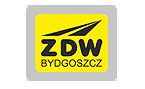 Specyfikacja Istotnych Warunków ZamówieniaZamawiający:Województwo Kujawsko – PomorskiePlac Teatralny 2, 87-100 Toruńw imieniu którego działa Zarząd Dróg Wojewódzkich w BydgoszczyODDZIAŁ WŁOCŁAWSKIODDZIAŁ TORUŃSKIODDZIAŁ BYDGOSKIul. Pałacowa 15, 86-031 Osielskozaprasza do złożenia oferty w postępowaniu prowadzonym w trybie przetargu nieograniczonego o wartości zamówienia przekraczającej 214 000,00 euroCPV 90 62 00 00 – 9 usługi odśnieżaniaCPV 90 63 00 00 – 2 usługi usuwania oblodzeńCPV 90 61 20 00 – 6 Usługi zamiatania ulicNr referencyjny nadany w sprawie przez zamawiającego: Informacje OgólneNa specyfikację istotnych warunków zamówienia składa się:Instrukcja dla Wykonawców,Załączniki:Materiały udostępnione przez Zamawiającego na stronie internetowej zamawiającego:SIWZ oraz dokumentacja określająca przedmiot zamówienia:|
SST. D - 10.10.01b Usługi odśnieżania
SST.D - 10.10.01c Usługi usuwania oblodzeń
SST. D - 05.03.00a Usługa zamiatania *	JEDZ  może zostać sporządzony za pomocą formularza internetowego dostarczanego przez Komisję Europejską. Zamawiający udostępnia wygenerowany przez Zamawiającego plik xml, – ZAŁĄCZNIK NR 3 – JEDZ (xml), który ułatwi wypełnienie JEDZ.Zamawiający poniżej przedstawia skróconą instrukcję postępowania z plikiem XML:Pobrany ze strony Zamawiającego plik JEDZ (Załącznik nr 3) z rozszerzeniem XML należy zapisać na komputerze.Następnie należy otworzyć stronę: https://ec.europa.eu/tools/espd/filter?lang=plWskazać, że ‘jesteśmy’ wykonawcą.Wskazać, że chcemy zaimportować ESPD.Przy pomocy przycisku "Przeglądaj" należy wskazać pobrany ze strony BIP plik z rozszerzeniem XML.Następnie wypełniamy formularz, który później należy wydrukować i zapisać na dysku twardym(EXPORTUJ).Wypełniony formularz JEDZ należy podpisać i dołączyć do oferty.Wykaz aktów prawnych przywoływanych w niniejszej specyfikacji istotnych warunków zamówienia:Ustawa z dnia 29 stycznia 2004 r. – Prawo Zamówień Publicznych (T.j. Dz.U. z 2019 poz. 1843 z późn. zm.) zwana dalej „ustawa Pzp”;Rozporządzenie Prezesa Rady Ministrów z dnia 26 lipca 2016 r. w sprawie dokumentów jakich może żądać zamawiający od wykonawcy w postępowaniu o udzielenie zamówienia (Dz. U. z 2016 r., poz. 1126 ze zmianami wprowadzonymi Rozporządzeniem Ministra Przedsiębiorczości i Technologii z dnia 16.10.2018 r. (Dz. U. z 2018r., poz. 1993) zwanym dalej „rozporządzenie w sprawie dokumentów jakich może żądać zamawiający od wykonawcy”;Ustawa z dnia 15 maja 2015 r. Prawo restrukturyzacyjne (t.j. Dz. U. z 2020 r., poz. 814 z późn. zm.) zwana dalej „prawo restrukturyzacyjne”;Ustawa z dnia 28 lutego 2003 r. Prawo upadłościowe (t.j. Dz.U. z 2019 r. poz. 498) zwana dalej „prawo upadłościowe”;Ustawa z dnia 9 listopada 2000 r. o utworzeniu Polskiej Agencji Rozwoju Przedsiębiorczości (t.j. Dz. U. z 2020 r., poz. 299 z późn. zm.) zwana dalej „ustawa o utworzeniu Polskiej Agencji Rozwoju Przedsiębiorczości”;Rozporządzenie Prezesa Rady Ministrów z dnia 27 czerwca 2017 r. w sprawie użycia środków komunikacji elektronicznej w postępowaniu o udzielenie zamówienia publicznego oraz udostępniania i przechowywania dokumentów elektronicznych (Dz. U. z 2017 r., poz. 1320 z późn. zm.) zwane dalej „rozporządzanie w sprawie użycia środków komunikacji elektronicznej”;Ustawa z dnia 16 kwietnia 1993 r. o zwalczaniu nieuczciwej konkurencji (t.j. Dz. U. z 2019 r., poz. 1010 z późn. zm.) zwana dalej „ustawą o zwalczaniu nieuczciwej konkurencji”;Ustawa z dnia 26 czerwca 1974 r. Kodeks pracy (t.j. Dz. U. 2019 r., poz. 1040 z późn. zm.) zwana dalej „kodeks pracy”;Ustawa z dnia 23 kwietnia 1964 r. Kodeks cywilny (t.j. Dz. U. z 2019 r., poz. 1145 z późn zm.) zwana dalej „kodeks cywilny”;Ustawa z dnia 17 lutego 2005 r. o informatyzacji działalności podmiotów realizujących zadania publiczne (t.j. Dz. U. z 2019 r., poz. 700 z późn. zm.) zwana dalej „ustawa o informatyzacji działalności podmiotów realizujących zadania publiczne”;Ustawa z dnia 12 stycznia 1991 r. o podatkach i opłatach lokalnych (t.j. Dz. U. z 2019 r., 
poz. 1170 z późn. zm.) zwana dalej „ustawa o podatkach i opłatach lokalnych”;Rozporządzenie Parlamentu Europejskiego i Rady (UE) 2016/679 z dnia 27 kwietnia 2016 r. w sprawie ochrony osób fizycznych w związku z przetwarzaniem danych osobowych i w sprawie swobodnego przepływu takich danych oraz uchylenia dyrektywy 95/46/WE (ogólne rozporządzenie o ochronie danych) (Dz. U. UE L 119 z 04.05.2016, str. 1), zwane dalej „RODO”;Ustawa z dnia 21 marca 1985 r. o drogach publicznych (Dz. U. z 2020 r. poz. 470 ze zm.);Załącznik nr 1 do zarządzenia nr 46 Ministra Transportu i Gospodarki Morskiej z dnia 25 października 1994 r. w sprawie zasad odśnieżania i usuwania gołoledzi oraz dopuszczalne odstępstwa od standardów przy zimowym utrzymaniu dróg.Instrukcja Dla WykonawcówDział INAZWA (FIRMA) ORAZ ADRES ZAMAWIAJĄCEGONazwa:			WOJEWÓDZTWO KUJAWSKO-POMORSKIE				Plac Teatralny 2, 87-100 Toruńw imieniu którego działa:				Zarząd Dróg Wojewódzkich w Bydgoszczy, 			ul. Dworcowa 80, 85-010 Bydgoszcz	E-mail:			zdw.byd@zdw-bydgoszcz.pl, rdw.zol@zdw-bydgoszcz.plStrona internetowa:	www.zdw-bydgoszcz.plhttp://bip.zdw-bydgoszcz.pl/https://platformazakupowa.pl/pn/zdw_bydgoszczTelefon:			52 370 57 13 Fax:			52 370 57 16Godziny urzędowania: 	od 700 do 1500.  Dział IITRYB UDZIELENIA ZAMÓWIENIA1.	Postępowanie prowadzone będzie w trybie przetargu nieograniczonego zgodnie z art. 39 w związku z art. 10 ust. 1 na podstawie ustawy Pzp oraz aktów wykonawczych do ustawy Pzp - rozporządzenie w sprawie dokumentów jakich może żądać zamawiający od wykonawcy oraz niniejszej Specyfikacji Istotnych Warunków Zamówienia – zwaną dalej „SIWZ”.2.	Do udzielenia przedmiotu zamówienia publicznego stosuje się przepisy dotyczące usług.3.	Szacunkowa wartość zamówienia publicznego przekroczy równowartość kwoty 214 000,00 euro.4.	Postępowanie prowadzone będzie wyłącznie z użyciem środków komunikacji elektronicznej zgodnie z zapisami pozostałych działów w szczególności działu VII SIWZ.5.	Zamawiający, zgodnie z art. 24aa ustawy Pzp, przewiduje możliwość w pierwszej kolejności dokonania oceny ofert, a następnie zbada czy wykonawca, którego oferta została oceniona jako najkorzystniejsza nie podlega wykluczeniu oraz spełnia warunki udziału w postępowaniu.Dział IIIOPIS PRZEDMIOTU ZAMÓWIENIA1.	Przedmiotem zamówienia są:„”CPV 90 62 00 00 – 9 Usługi odśnieżaniaCPV 90 63 00 00 – 2 Usługi usuwania oblodzeńCPV 90 61 20 00 – 6 Usługi zamiatania ulicZamówienie zostało podzielone na 16 CZĘŚCI:  CZĘŚĆ NR 1 	– dotyczy dróg będących w administracji RDW Inowrocław,Zestawienie dróg, objętych powyższą częścią zamówienia (CZĘŚĆ NR 1):Wykaz chodników do interwencyjnego odśnieżania i zwalczania śliskości, objętych powyższą częścią zamówienia (CZĘŚĆ NR 1):W ciągu 1 godziny od wezwania Wykonawca rozpoczyna pracę na danym chodniku/peronie. Godzinę rozpoczęcia 
i zakończenia prac na chodnikach/peronach udokumentować w zeszycie oraz zgłosić Drogomistrzowi zakończenie prac. Drogomistrz/ dyżurny/lub inny pracownik RDW stwierdza wykonanie prac na danym chodniku/peronie.Wykaz miejscowości do pozimowego zamiatania ulic, objętych powyższą częścią zamówienia (CZĘŚĆ NR 1):CZĘŚĆ NR 2 	– dotyczy dróg będących w administracji RDW Inowrocław,Zestawienie dróg, objętych powyższą częścią zamówienia (CZĘŚĆ NR 2):Wykaz chodników do interwencyjnego odśnieżania i zwalczania śliskości, objętych powyższą częścią zamówienia (CZĘŚĆ NR 2):W ciągu 1 godziny od wezwania Wykonawca rozpoczyna pracę na danym chodniku/peronie. Godzinę rozpoczęcia 
i zakończenia prac na chodnikach/peronach udokumentować w zeszycie oraz zgłosić Drogomistrzowi zakończenie prac. Drogomistrz/ dyżurny/lub inny pracownik ZDW stwierdza wykonanie prac na danym chodniku/peronie. W tym utrzymanie interwencyjne/zgłoszeniowe (chodniki, perony przy zatokach autobusowych):Wykaz miejscowości do pozimowego zamiatania ulic, objętych powyższą częścią zamówienia (CZĘŚĆ NR 2):CZĘŚĆ NR 3 	– dotyczy dróg będących w administracji RDW Inowrocław,Zestawienie dróg, objętych powyższą częścią zamówienia (CZĘŚĆ NR 3):Wykaz chodników do interwencyjnego odśnieżania i zwalczania śliskości, objętych powyższą częścią zamówienia (CZĘŚĆ NR 3):W ciągu 1 godziny od wezwania Wykonawca rozpoczyna pracę na danym chodniku/peronie. Godzinę rozpoczęcia 
i zakończenia prac na chodnikach/peronach udokumentować w zeszycie oraz zgłosić Drogomistrzowi zakończenie prac. Drogomistrz/ dyżurny/lub inny pracownik RDW stwierdza wykonanie prac na danym chodniku/peronie.W tym utrzymanie interwencyjne/zgłoszeniowe (chodniki, perony przy zatokach autobusowych):Wykaz miejscowości do pozimowego zamiatania ulic, objętych powyższą częścią zamówienia (CZĘŚĆ NR 3):CZĘŚĆ NR 4 	– dotyczy dróg będących w administracji RDW Toruń, 	Zestawienie dróg, objętych powyższą częścią zamówienia (CZĘŚĆ NR 4):
Wykaz chodników do interwencyjnego odśnieżania i zwalczania śliskości, objętych powyższą częścią zamówienia (CZĘŚĆ NR 4):
W ciągu 1 godziny od wezwania Wykonawca rozpoczyna pracę na danym chodniku/peronie. Godzinę rozpoczęcia 
i zakończenia prac na chodnikach/peronach udokumentować w zeszycie oraz zgłosić Drogomistrzowi zakończenie prac. Drogomistrz/ dyżurny/lub inny pracownik RDW stwierdza wykonanie prac na danym chodniku/peronie.W tym utrzymanie interwencyjne/zgłoszeniowe (chodniki, perony przy zatokach autobusowych):Wykaz miejscowości do pozimowego zamiatania ulic, objętych powyższą częścią zamówienia (CZĘŚĆ NR 4):
CZĘŚĆ NR 5 	– dotyczy dróg będących w administracji RDW Tuchola,Zestawienie dróg, objętych powyższą częścią zamówienia (CZĘŚĆ NR 5):

Wykaz chodników do interwencyjnego odśnieżania i zwalczania śliskości, objętych powyższą częścią zamówienia (CZĘŚĆ NR 5):
Powierzchnia chodników w ciągu drogi wojewódzkiej nr 237Razem : 26.087,05 x 3 = 78.261,15 m2*Powierzchnia chodników w ciągu drogi wojewódzkiej nr 240Razem : 62.231,66 x 3 = 186.694,98m2*Powierzchnia chodników w ciągu drogi wojewódzkiej nr 241Razem : 6.646,16 x 3 = 19.938,48 m2*Powierzchnia ścieżek rowerowych w ciągu drogi wojewódzkiej nr 240Razem : 29.530 x 3 = 88.590,00 m2*Wykaz miejscowości do pozimowego zamiatania ulic, objętych powyższą częścią zamówienia (CZĘŚĆ NR 5):
Powierzchnia ulic w ciągu drogi wojewódzkiej nr 237Razem : 3848m x 0,5m x 2 + 1340m x 0,5m =   4.518,00 m2 x 3 = 13.554,00 m2*Powierzchnia ulic w ciągu drogi wojewódzkiej nr 240Razem : 4572m x 0,5m x 2 + 3684m x 0,5m =   6.414,00 m2 x 3 = 19.242,00 m2*Powierzchnia ulic w ciągu drogi wojewódzkiej nr 241	Razem : 828m x 0,5m x 2 + 1003m x 0,5m =   1.329,50 m2 x 3 = 3.987,00 m2*Powierzchnia ścieżek rowerowych w ciągu drogi wojewódzkiej nr 240Razem : 29.530 x 3 = 88.590,00 m2*Zestawienie zatok autobusowych do pozimowego oczyszczeniaPowierzchnia do oczyszczenia wynosi 58szt x125,00m2/szt = 7.250,00m2 x 3 = 21.750,00 m2*WYKAZ OBIEKTÓW MOSTOWYCH do pozimowego oczyszczenia nawierzchniPowierzchnia do pozimowego oczyszczenia obiektów mostowych: obustronnie po 0,5m(24,00+42,60+17,60+15,80+7,50+41,00+42,00+8,80+6,20+6,90+39,40+13,10)=251,80 m x 1,0m=251,80m2 x 3 = 755,40 m2**Ilości uwzględniające trzy sezony zimowe ( w latach 2020/2021, 2021/2022, 2022/2023).CZĘŚĆ NR 6	 – dotyczy dróg będących w administracji RDW Tuchola,Zestawienie dróg, objętych powyższą częścią zamówienia (CZĘŚĆ NR 6):
Wykaz chodników do interwencyjnego odśnieżania i zwalczania śliskości, objętych powyższą częścią zamówienia (CZĘŚĆ NR 6):Powierzchnia chodników w ciągu drogi wojewódzkiej nr 189Razem : 7.424,10 x 3 = 22.272,30m2*Powierzchnia chodników w ciągu drogi wojewódzkiej nr 241Razem : 17.227,93 x 3 = 51.683,79 m2*Powierzchnia ścieżek rowerowych w ciągu drogi wojewódzkiej nr 241Razem : 8.400,00 x 3 = 25.200,00 m2*Powierzchnia chodników w ciągu drogi wojewódzkiej nr 242Razem : 1.802,60 x 3 = 5.407,80 m2**Ilości uwzględniające trzy sezony zimowe (w latach 2020/2021, 2021/2022, 2022/2023).Wykaz miejscowości do pozimowego zamiatania ulic, objętych powyższą częścią zamówienia (CZĘŚĆ NR 6):
Powierzchnia ulic w ciągu drogi wojewódzkiej nr 189 Razem : 1400m x 0,5m x 2 + 748m x 0,5m =   1.774,00 m2 x 3 = 5.322,00 m2*Powierzchnia ulic w ciągu drogi wojewódzkiej nr 241 	Razem : 2975m x 0,5m x 2 + 2128m x 0,5m =   4.039,00 m2 x 3 = 12.117,00 m2*Powierzchnia chodników w ciągu drogi wojewódzkiej nr 189Razem : 7.424,10 x 3 = 22.272,30m2*Powierzchnia chodników w ciągu drogi wojewódzkiej nr 241Razem : 18.527,93 x 3 = 55.583,79m2*Powierzchnia ścieżek rowerowych w ciągu drogi wojewódzkiej nr 241Razem : 8.400,00 x 3 = 25.200,00 m2*Powierzchnia chodników w ciągu drogi wojewódzkiej nr 242Razem : 1.802,60 x 3 = 5.407,80 m2*Zestawienie zatok autobusowych do pozimowego oczyszczeniaPowierzchnia do oczyszczenia wynosi 16szt x125,00m2/szt = 2.000,00m2 x 3 = 6.000,00 m2*WYKAZ OBIEKTÓW MOSTOWYCH do pozimowego oczyszczenia nawierzchniPowierzchnia do pozimowego oczyszczenia obiektów mostowych: obustronnie po 0,5m(28,10+6,00+5,60+7,90+8,00)=55,60 m x 1,0m=55,60m2 x 3 = 166,80m2**Ilości uwzględniające trzy sezony zimowe (w latach 2020/2021, 2021/2022, 2022/2023).CZĘŚĆ NR 7 	– dotyczy dróg będących w administracji RDW Tuchola,Zestawienie dróg, objętych powyższą częścią zamówienia (CZĘŚĆ NR 7):
Wykaz chodników do interwencyjnego odśnieżania i zwalczania śliskości, objętych powyższą częścią zamówienia (CZĘŚĆ NR 7):Powierzchnia chodników w ciągu drogi wojewódzkiej nr 241Razem : 25382,30 x 3 = 76.146,90 m2*Powierzchnia ścieżek rowerowych w ciągu drogi wojewódzkiej nr 241Razem : 222,00 x 3 = 666,00 m2*Powierzchnia chodników w ciągu drogi wojewódzkiej nr 246Razem : 15592,69 x 3 = 46.778,07 m2*Powierzchnia chodników w ciągu drogi wojewódzkiej nr 247Razem : 15757,00 x 3 = 47.271,00 m2**Ilości uwzględniające trzy sezony zimowe (w latach 2020/2021, 2021/2022, 2022/2023).Wykaz miejscowości do pozimowego zamiatania ulic, objętych powyższą częścią zamówienia (CZĘŚĆ NR 7):
Powierzchnia ulic w ciągu drogi wojewódzkiej nr 241 Razem : 2915m x 0,5m x 2 + 684m x 0,5m =   3.257,00 m2 x 3 = 9.771,00 m2*Powierzchnia ulic w ciągu drogi wojewódzkiej nr 246Razem : 1998m x 0,5m x 2 + 1702m x 0,5m =   2.849,00 m2 x 3 = 8.547,00 m2*Powierzchnia ulic w ciągu drogi wojewódzkiej nr 247Razem : 1057m x 0,5m x 2 + 1600m x 0,5m =   1.857,00 m2 x 3 = 5.571,00 m2*Powierzchnia chodników w ciągu drogi wojewódzkiej nr 241Razem : 25382,30 x 3 = 76.146,90 m2*Powierzchnia ścieżek rowerowych w ciągu drogi wojewódzkiej nr 241Razem : 222,00 x 3 = 666,00 m2*Powierzchnia chodników w ciągu drogi wojewódzkiej nr 246Razem : 15592,69 x 3 = 46.778,07 m2*Powierzchnia chodników w ciągu drogi wojewódzkiej nr 247Razem : 15757,00 x 3 = 47.271,00 m2*Zestawienie zatok autobusowych do pozimowego oczyszczeniaPowierzchnia do oczyszczenia wynosi 74szt x125,00m2/szt = 9.250,00m2 x 3 = 27.750,00 m2*WYKAZ OBIEKTÓW MOSTOWYCH do pozimowego oczyszczenia nawierzchniPowierzchnia do pozimowego oczyszczenia obiektów mostowych: obustronnie po 0,5m(49,00+8,00+11,30+58,15+17,60)=144,05 m x 1,0m=144,05m2 x 3 = 432,15 m2*Ilości uwzględniające trzy sezony zimowe (w latach 2020/2021, 2021/2022, 2022/2023).CZĘŚĆ NR 8 	– dotyczy dróg będących w administracji RDW Tuchola,Zestawienie dróg, objętych powyższą częścią zamówienia (CZĘŚĆ NR 8):
Wykaz chodników do interwencyjnego odśnieżania i zwalczania śliskości, objętych powyższą częścią zamówienia (CZĘŚĆ NR 8):Powierzchnia chodników w ciągu drogi wojewódzkiej nr 223Razem : 8811,70 x 3 = 26.435,10 m2*Wykaz miejscowości do pozimowego zamiatania ulic, objętych powyższą częścią zamówienia (CZĘŚĆ NR 8):Powierzchnia ulic w ciągu drogi wojewódzkiej nr 223Razem : 1650m x 0,5m x 2 + 600m x 0,5m =   1.950,00 m2 x 3 = 5.850,00 m2*Powierzchnia chodników w ciągu drogi wojewódzkiej nr 223Razem : 8811,70 x 3 = 26.435,10 m2*Zestawienie zatok autobusowych do pozimowego oczyszczeniaPowierzchnia do oczyszczenia wynosi 2szt x125,00m2/szt = 250,00m2 x 3 = 750,00 m2**Ilości uwzględniające trzy sezony zimowe (w latach 2020/2021, 2021/2022, 2022/2023).CZĘŚĆ NR 9 	– dotyczy dróg będących w administracji RDW Wąbrzeźno, 
Zestawienie dróg, objętych powyższą częścią zamówienia (CZĘŚĆ NR 9):Wykaz chodników do interwencyjnego odśnieżania i zwalczania śliskości, objętych powyższą częścią zamówienia (CZĘŚĆ NR 9):Wykaz miejscowości do pozimowego zamiatania ulic, objętych powyższą częścią zamówienia (CZĘŚĆ NR 9):Powierzchnia ulic do oczyszczania  w każdym sezoniePozimowego 1652m x 0,50m x 2 + 756m x 0,50m =   2030 m2WSKAZANE ILOŚCI SĄ ILOŚCIAMI SZACUNKOWYMI – POZIMOWE ZAMIATANIE ULIC BĘDZIE SIĘ ODBYWAĆ KAŻDORAZOWO WEDŁUG ZLECEŃ I POTRZEB ZAMAWIAJĄCEGO.CZĘŚĆ NR 10	 – dotyczy dróg będących w administracji RDW Wąbrzeźno, Zestawienie dróg, objętych powyższą częścią zamówienia (CZĘŚĆ NR 10):Wykaz chodników do interwencyjnego odśnieżania i zwalczania śliskości, objętych powyższą częścią zamówienia (CZĘŚĆ NR 10):Wykaz miejscowości do pozimowego zamiatania ulic, objętych powyższą częścią zamówienia (CZĘŚĆ NR 10):Powierzchnia ulic do oczyszczania  w każdym sezoniePozimowego 5 683 m x 0,50 m x 2 + 187 m x 0,50 m = 5 776,50 m2WSKAZANE ILOŚCI SĄ ILOŚCIAMI SZACUNKOWYMI – POZIMOWE ZAMIATANIE ULIC BĘDZIE SIĘ ODBYWAĆ KAŻDORAZOWO WEDŁUG ZLECEŃ I POTRZEB ZAMAWIAJĄCEGO.CZĘŚĆ NR 11 	– dotyczy dróg będących w administracji RDW Wąbrzeźno, Zestawienie dróg, objętych powyższą częścią zamówienia (CZĘŚĆ NR 11):Wykaz chodników do interwencyjnego odśnieżania i zwalczania śliskości, objętych powyższą częścią zamówienia (CZĘŚĆ NR 11):Wykaz miejscowości do pozimowego zamiatania ulic, objętych powyższą częścią zamówienia (CZĘŚĆ NR 11):Powierzchnia ulic do oczyszczania  w każdym sezoniePozimowego 2418m x 0,50m x 2 + 680m x 0,50m = 2 758 m2WSKAZANE ILOŚCI SĄ ILOŚCIAMI SZACUNKOWYMI – POZIMOWE ZAMIATANIE ULIC BĘDZIE SIĘ ODBYWAĆ KAŻDORAZOWO WEDŁUG ZLECEŃ I POTRZEB ZAMAWIAJĄCEGO.CZĘŚĆ NR 12 	– dotyczy dróg będących w administracji RDW Wąbrzeźno,Zestawienie dróg, objętych powyższą częścią zamówienia (CZĘŚĆ NR 12):Wykaz chodników do interwencyjnego odśnieżania i zwalczania śliskości, objętych powyższą częścią zamówienia (CZĘŚĆ NR 12):Wykaz miejscowości do pozimowego zamiatania ulic, objętych powyższą częścią zamówienia (CZĘŚĆ NR 12):Powierzchnia ulic w ciągu dróg wojewódzkich - miasto RypinZestawienie zatok autobusowych i pasów postojowych do pozimowego oczyszczeniaPowierzchnia do oczyszczenia w każdym sezonie 201 szt. x 50 m2 = 10 050,00 m2WYKAZ OBIEKTÓW MOSTOWYCH do pozimowego oczyszczenia nawierzchniDroga nr 534 Grudziądz-RypinDroga nr 538 Radzyń Cheł-ŁasinDroga nr 543 Paparzyn-Radzyń Cheł-Jabłonowo Pom-TivoliDroga nr 544 Brodnica-LidzbarkDroga nr 560 Brodnica-Rypin-SierpcDroga nr 563 Rypin-Żuromin-MławaPowierzchnia do pozimowego oczyszczenia obiektów mostowych:(8,60+23,30+9,80+5,20+7,45+35,0+10,60+9,20+31,32+4,30+6,40)=151,17mx2=302,34m2Most w m.Golub Dobrzyń, Brodnica, Rypin ujęto w zamiataniu pozimowym ulic.Zamawiający zastrzega sobie możliwość zmiany lokalizacji i powierzchni przeznaczonych do pozimowego zamiatania
 w zależności od konieczności ich wykonania.CZĘŚĆ NR 13 	– dotyczy dróg będących w administracji RDW Włocławek,Zestawienie dróg, objętych powyższą częścią zamówienia (CZĘŚĆ NR 13):Wykaz chodników do interwencyjnego odśnieżania i zwalczania śliskości, objętych powyższą częścią zamówienia (CZĘŚĆ NR 13):Wykaz miejscowości do pozimowego zamiatania ulic, objętych powyższą częścią zamówienia (CZĘŚĆ NR 13):CZĘŚĆ NR 14	 – dotyczy dróg będących w administracji RDW Włocławek,Zestawienie dróg, objętych powyższą częścią zamówienia (CZĘŚĆ NR 14):Wykaz chodników do interwencyjnego odśnieżania i zwalczania śliskości, objętych powyższą częścią zamówienia (CZĘŚĆ NR 14):Wykaz miejscowości do pozimowego zamiatania ulic, objętych powyższą częścią zamówienia (CZĘŚĆ NR 14):2.15. 	CZĘŚĆ NR 15 – dotyczy dróg będących w administracji RDW Żołędowo.Zestawienie dróg, objętych powyższą częścią zamówienia (CZĘŚĆ NR 15):Wykaz chodników do interwencyjnego odśnieżania i zwalczania śliskości, objętych powyższą częścią zamówienia (CZĘŚĆ NR 15):W ciągu 1 godziny od wezwania Wykonawca rozpoczyna pracę na danym chodniku/peronie. Godzinę rozpoczęcia 
i zakończenia prac na chodnikach/peronach udokumentować w zeszycie oraz zgłosić Drogomistrzowi zakończenie prac. Drogomistrz/ dyżurny/lub inny pracownik ZDW stwierdza wykonanie prac na danym chodniku/peronie. Wykaz miejscowości do pozimowego zamiatania ulic, objętych powyższą częścią zamówienia (CZĘŚĆ NR 15):CZĘŚĆ NR 16 – dotyczy dróg będących w administracji RDW Żołędowo.Zestawienie dróg, objętych powyższą częścią zamówienia (CZĘŚĆ NR 16):Wykaz chodników do interwencyjnego odśnieżania i zwalczania śliskości, objętych powyższą częścią zamówienia (CZĘŚĆ NR 16):W ciągu 1 godziny od wezwania Wykonawca rozpoczyna pracę na danym chodniku/peronie. Godzinę rozpoczęcia 
i zakończenia prac na chodnikach/peronach udokumentować w zeszycie oraz zgłosić Drogomistrzowi zakończenie prac. Drogomistrz/ dyżurny/lub inny pracownik ZDW stwierdza wykonanie prac na danym chodniku/peronie. Wykaz miejscowości do pozimowego zamiatania ulic, objętych powyższą częścią zamówienia (CZĘŚĆ NR 16):Przedmiot zamówienia dodatkowo opisany został w szczegółowych specyfikacjach technicznych związanych z odśnieżaniem, zwalczaniem śliskości zimowej dróg oraz zamiataniem pozimowym  nr  D – 10.10.01b; D – 10.10.01c  oraz  D - 05.03.00a.Zamawiający dopuszcza składanie ofert częściowych. Wykonawca może złożyć ofertę na dowolnie wybrane części zamówienia.Realizacja zamówienia podlega prawu polskiemu, w tym w szczególności ustawie 
z dnia 23 kwietnia 1964 r. Kodeks cywilny (tj. Dz. U. z 2016 r. poz. 380 ze zm.) i ustawie z dnia 29 stycznia 2004 r. Prawo zamówień publicznych (Dz. U. z 2019 r. poz. 1843 ze zm.), ustawie 
z dnia 21 marca 1985 r. o drogach publicznych (Dz. U. z 2020 r. poz. 470 z późn. zm.).Kwoty umów równe będą środkom, jakie zamawiający zamierza przeznaczyć na realizację zamówienia. Kwota rzeczywistego wynagrodzenia końcowego wykonawcy uzależniona będzie 
od realnego zapotrzebowania na usługi objęte przedmiotem niniejszych umów i realnego zakresu zrealizowanych na rzecz Zamawiającego usług, objętych przedmiotem niniejszych umów.Zamawiający przewiduje możliwości udzielenia zamówień, o których mowa  w art. 67 ust. 1 
pkt 6 ustawy Pzp, zgodnie z zapisami DZIAŁU XX niniejszej SIWZ. Zamawiający przewiduje możliwość zastosowania PRAWA OPCJI, o którym mowa w art. 34 ust. 5 ustawy Pzp w wysokości do 20% wartości zamówienia podstawowego.Procedura wykorzystująca prawo opcji dotyczy wszystkich części zamówienia.Zastosowanie przez zamawiającego prawa opcji będzie polegać na powtórzeniu tego samego zakresu zamówienia przez wykonawców, z którymi zostanie zawarta umowa w sprawie wyżej wymienionego zamówienia. Wszystkie wymagania zawarte w SIWZ dotyczą także realizacji zamówienia w ramach prawa opcji. Zastosowanie przez Zamawiającego prawa opcji związane jest z aktualnymi oraz planowanymi zmianami granic administracyjnych Rejonów/Oddziałów lub innymi zmianami, których Zamawiający nie był w stanie przewidzieć w momencie udzielania zamówienia, a które odnoszą się do zakresu zamówienia podstawowego. Wykonanie zamówienia przy zastosowaniu prawa opcji będzie w terminie do 15 maja 2023 roku.O zastosowaniu prawa opcji Zamawiający poinformuje Wykonawcę na piśmie nie później niż 
7 dni kalendarzowych przed realizacją.W przypadku uruchomienia Zamawiający deklaruje skorzystanie z PRAWA OPCJI w min. 1% dodatkowego założonego zakresu. Wykonawcy nie przysługuje żadne roszczenie w stosunku 
do Zamawiającego w przypadku, gdy Zamawiający z prawa opcji nie skorzysta. Wymagania zatrudnienia przez Wykonawcę lub podwykonawcę na podstawie umowy 
o pracę, o których mowa w art. 29 ust. 3a ustawy Pzp, osób wykonujących wskazane przez Zamawiającego czynności w zakresie realizacji zamówienia zostały określone w DZIALE XXVI niniejszej SIWZ.Powyższe wymagania określają w szczególności:a) 	sposób dokumentowania zatrudnienia osób, o których mowa w art. 29 ust. 3a ustawy Pzp, b) 	uprawnienia Zamawiającego w zakresie kontroli spełniania przez Wykonawcę wymagań, 
o których mowa w art. 29 ust. 3a ustawy Pzp, oraz sankcje z tytułu niespełnienia tych wymagań, c) 	rodzaj czynności niezbędnych do realizacji zamówienia, których dotyczą wymagania zatrudnienia na podstawie umowy o pracę przez Wykonawcę lub podwykonawcę osób wykonujących czynności w trakcie realizacji zamówienia.Dział IVTERMIN WYKONANIA ZAMÓWIENIAZamawiający wymaga, aby przedmiot zamówienia został realizowany: od dnia podpisania umowy do dnia 15.05.2023r., obejmując swym zakresem trzy sezony zimowe: 2020/2021, 2021/2022, 2022/2023.Sezon zimowy zostaje powoływany/odwoływany corocznie przez Zamawiającego w okresie obowiązywania umowy, czyli od jej podpisania do 15.05.2023 r. w przypadku wystąpienia warunków atmosferycznych powodujących konieczność wykonania Usługi, zgodnie z wymogami zawartymi w SIWZ i OPZ. Wykonawca obowiązany jest przygotować się GOTOWOŚCI w ciągu 3 dni od pisemnego uzyskania od Zamawiającego informacji o rozpoczęciu sezonu zimowego i zabezpieczyć sprzęt po zakończeniu sezonu zimowego.Gotowość sprzętowa Wykonawcy obowiązuje wyłącznie w okresie sezonu zimowego.Rozszerzenie zamówienia w ramach prawa opcji może nastąpić wyłącznie w terminach obowiązywania zamówienia podstawowego, czyli do 15.05.2023 r.Rozszerzenie zamówienia w ramach zamówienia uzupełniającego może nastąpić w okresie obowiązywania zamówienia podstawowego lub po 15.05.2023 r., zgodnie z zapisami art.67 ust. 1 pkt. 6) ustawy Pzp (Dz. U. z 2019 Poz. 1843 z późn. zm.).Dział VWARUNKI UDZIAŁU W POSTEPOWANIU ORAZ BRAKU PODSTAW WYKLUCZENIA1.	O udzielenie zamówienia mogą ubiegać się wykonawcy, którzy:a)	spełniają warunki udziału w postępowaniu, określone przez zamawiającego w ogłoszeniu o zamówieniu i SIWZ;b)	nie podlegają wykluczeniu.2.	O udzielenie zamówienia mogą ubiegać się wykonawcy, którzy spełniają warunki udziału w postępowaniu dotyczące:2.1.	Kompetencji lub uprawnień do prowadzenia określonej działalności zawodowej, o ile wynika to z odrębnych przepisów:Zamawiający nie precyzuje w tym zakresie szczególnych wymagań.2.2.	Sytuacji ekonomicznej lub finansowej:2.2.1.	O zamówienie mogą ubiegać się Wykonawcy ubezpieczeni od odpowiedzialności cywilnej
w zakresie prowadzonej działalności związanej z przedmiotem zamówienia. Wykonawca
w celu zweryfikowania przez Zamawiającego jego zdolności do należytego wykonania udzielanego zamówienia oraz oceny spełnienia warunku musi wykazać, iż posiada ubezpieczenie od odpowiedzialności cywilnej w zakresie prowadzonej działalności związanej z przedmiotem zamówienia, na kwotę nie niższą 150.000,00 zł brutto 
na każdą z CZĘŚCI (słownie: sto pięćdziesiąt tysięcy złotych 00/100).2.3.	Zdolności technicznej lub zawodowej:2.3.1 W zakresie zdolności technicznej:O zamówienie mogą ubiegać się wykonawcy dysponujący odpowiednim potencjałem technicznym. Wykonawca w celu zweryfikowania przez zamawiającego jego zdolności 
do należytego wykonania udzielanego zamówienia oraz oceny spełnienia warunku musi wykazać, iż dysponuje lub będzie dysponował w czasie wykonania umowy (wraz z informacją 
o podstawie dysponowania) następującym potencjałem technicznym na:CZĘŚĆ NR 1 	– dotyczy dróg będących w administracji RDW Inowrocław,
CZĘŚĆ NR 2 	– dotyczy dróg będących w administracji RDW Inowrocław,
CZĘŚĆ NR 3 	– dotyczy dróg będących w administracji RDW Inowrocław,
CZĘŚĆ NR 4 	– dotyczy dróg będących w administracji RDW Toruń, CZĘŚĆ NR 5 	– dotyczy dróg będących w administracji RDW Tuchola, CZĘŚĆ NR 6 	– dotyczy dróg będących w administracji RDW Tuchola, CZĘŚĆ NR 7	– dotyczy dróg będących w administracji RDW Tuchola, CZĘŚĆ NR 8 	– dotyczy dróg będących w administracji RDW Tuchola, CZĘŚĆ NR 9	– dotyczy dróg będących w administracji RDW Wąbrzeźno, CZĘŚĆ NR 10	– dotyczy dróg będących w administracji RDW Wąbrzeźno, CZĘŚĆ NR 11	– dotyczy dróg będących w administracji RDW Wąbrzeźno, CZĘŚĆ NR 12	– dotyczy dróg będących w administracji RDW Wąbrzeźno, CZĘŚĆ NR 13	– dotyczy dróg będących w administracji RDW Włocławek, CZĘŚĆ NR 14	– dotyczy dróg będących w administracji RDW Włocławek, CZĘŚĆ NR 15	– dotyczy dróg będących w administracji RDW Żołędowo, CZĘŚĆ NR 16	– dotyczy dróg będących w administracji RDW Żołędowo, 2.3.2. W zakresie zdolności zawodowej:a) Doświadczenie zawodowe:O zamówienie mogą ubiegać się wykonawcy posiadający wiedzę i doświadczenie z zakresu objętego zamówieniem. Wykonawca w celu zweryfikowania przez Zamawiającego jego zdolności do należytego wykonania udzielanego zamówienia oraz oceny spełnienia warunku musi wykazać, że w okresie ostatnich 5 lat przed upływem terminu składania ofert, a jeżeli okres prowadzenia działalności jest krótszy – w tym okresie – wykonał lub wykonuje należycie przynajmniej jedno zamówienie polegającą na wykonaniu usługi w zakresie zimowego utrzymania dróg o łącznej wartości usług minimum:dla CZĘŚCI NR 1: 	   780.000,00 zł brutto,dla CZĘŚCI NR 2: 	1.800.000,00 zł brutto,dla CZĘŚCI NR 3: 	2.000.000,00 zł brutto,dla CZĘŚCI NR 4: 	2.200.000,00 zł brutto,dla CZĘŚCI NR 5: 	1.000.000,00 zł brutto,dla CZĘŚCI NR 6: 	   850.000,00 zł brutto,dla CZĘŚCI NR 7: 	1.100.000,00 zł brutto,dla CZĘŚCI NR 8: 	   200.000,00 zł brutto,dla CZĘŚCI NR 9: 	1.500.000,00 zł brutto,dla CZĘŚCI NR 10: 	1.800.000,00 zł brutto,dla CZĘŚCI NR 11: 	1.600.000,00 zł brutto,dla CZĘŚCI NR 12: 	1.200.000,00 zł brutto,dla CZĘŚCI NR 13: 	1.900.000,00 zł brutto,dla CZĘŚCI NR 14: 	   650.000,00 zł brutto,dla CZĘŚCI NR 15: 	   800.000,00 zł brutto,dla CZĘŚCI NR 16:         550.000,00 zł brutto.Wartości podane w dokumentach potwierdzających spełnienie warunku w walutach innych 
niż wskazane przez Zamawiającego Wykonawca przeliczy wg średniego kursu NBP na dzień zawarcia danej umowy.Jako wykonanie usługi należy rozumieć doprowadzenie co najmniej do wystawienia Protokołu odbioru usługi lub równoważnego dokumentu.Za drogę lub ulicę Zamawiający uzna drogę lub ulicę w rozumieniu Ustawy z dnia 21 marca 1985 r. o drogach publicznych (Dz. U. z 2020 r., poz. 470 ze zm.).b) Kwalifikacje zawodowe:	Zamawiający uzna warunek za spełniony, jeżeli Wykonawca wykaże, że  dysponuje osobami zdolnymi do wykonania przedmiotu zamówienia w ilości odpowiadającej ilości wymaganego sprzętu, posiadającymi prawo jazdy zezwalające na prowadzenie pojazdów wymaganych przez Zamawiającego oraz stosowne uprawnienia do obsługiwania sprzętu wydane zgodnie 
z Rozporządzeniem Ministra Gospodarki z dnia 20 września 2001r. (tj. z dnia 19 lutego 2018 r. (Dz.U. z 2018 r. poz. 583) i posiadająca wpis do książki operatora lub równoważne;WYMAGANE ILOŚCI SPRZĘTU I OSÓB SKIEROWANYCH DO REALIZACJI ZAMÓWIENIA SĄ ILOŚCIAMI MINIMALNYMI. ILOŚĆ SPRZĘTU I OSÓB W TRAKCIE REALIZACJI ZAMÓWIENIA NALEŻY ZWIĘKSZYĆ W PRZYPADKU MNIEJSZEJ WYDAJNOŚCI W CELU ICH PRAWIDŁOWEGO I TERMINOWEGO WYKONANIA.Zamawiający nie zastrzega, iż o udzielenie zamówienia mogą ubiegać się wyłącznie zakłady pracy chronionej oraz inni wykonawcy, których działalność, lub działalność ich wyodrębnionych organizacyjnie jednostek, które będą realizowały zamówienie, obejmuje społeczną i zawodową integrację osób będących członkami grup społecznie marginalizowanych.W przypadku składania oferty przez wykonawców ubiegających się wspólnie o udzielenie zamówienia (konsorcjum) warunki wskazane w dziale V pkt 2 SIWZ mogą być spełnione łącznie przez składających wspólną ofertę.3.	Zamawiający może, na każdym etapie postępowania, uznać, że wykonawca nie posiada wymaganych zdolności, jeżeli zaangażowanie zasobów technicznych lub zawodowych wykonawcy w inne przedsięwzięcia gospodarcze wykonawcy może mieć negatywny wpływ na realizację zamówienia.4.	Wykonawca może w celu potwierdzenia spełniania warunków udziału w postępowaniu, w stosownych sytuacjach oraz w odniesieniu do zamówienia, lub jego części, polegać na zdolnościach technicznych lub zawodowych lub sytuacji finansowej lub ekonomicznej innych podmiotów, niezależnie od charakteru prawnego łączących go z nim stosunków prawnych.4.1.	Wykonawca, który polega na zdolnościach lub sytuacji innych podmiotów, musi udowodnić zamawiającemu, że realizując zamówienie, będzie dysponował niezbędnymi zasobami tych podmiotów, w szczególności przedstawiając zobowiązanie tych podmiotów do oddania mu do dyspozycji niezbędnych zasobów na potrzeby realizacji zamówienia.4.2.	Zamawiający oceni, czy udostępniane wykonawcy przez inne podmioty zdolności techniczne lub zawodowe lub ich sytuacja finansowa lub ekonomiczna, pozwalają na wykazanie przez wykonawcę spełniania warunków udziału w postępowaniu oraz zbada, czy nie zachodzą wobec tego podmiotu podstawy wykluczenia, o których mowa w art. 24 ust. 1 pkt 13–23 oraz dodatkowo ust. 5 pkt 1, 2, 4 i 8 ustawy Pzp.4.3.	W odniesieniu do warunków dotyczących wykształcenia, kwalifikacji zawodowych lub doświadczenia, wykonawcy mogą polegać na zdolnościach innych podmiotów, jeśli podmioty te zrealizują usługi, do realizacji których te zdolności są wymagane.4.4.	Jeżeli zdolności techniczne lub zawodowe lub sytuacja ekonomiczna lub finansowa, podmiotu, na którego zdolnościach polega wykonawca, nie potwierdzają spełnienia przez wykonawcę warunków udziału w postępowaniu lub zachodzą wobec tych podmiotów podstawy wykluczenia, zamawiający żąda, aby wykonawca w terminie określonym przez zamawiającego:a)	zastąpił ten podmiot innym podmiotem lub podmiotami, lubb)	zobowiązał się do osobistego wykonania odpowiedniej części zamówienia, jeżeli wykaże zdolności techniczne lub zawodowe lub sytuację finansową lub ekonomiczną, o których mowa w dziale V pkt 2 SIWZ.4.5.	W celu oceny, czy wykonawca polegając na zdolnościach lub sytuacji innych podmiotów na zasadach określonych w art. 22a ustawy Pzp, będzie dysponował niezbędnymi zasobami w stopniu umożliwiającym należyte wykonanie zamówienia publicznego oraz oceny, czy stosunek łączący wykonawcę z tymi podmiotami gwarantuje rzeczywisty dostęp do ich zasobów, zamawiający może żądać dokumentów, które określają w szczególności:a)	zakres dostępnych wykonawcy zasobów innego podmiotu;b)	sposób wykorzystania zasobów innego podmiotu, przez wykonawcę, przy wykonywaniu zamówienia publicznego;c)	zakres i okres udziału innego podmiotu przy wykonywaniu zamówienia publicznego;d)	czy podmiot, na zdolnościach którego wykonawca polega w odniesieniu do warunków udziału w postępowaniu dotyczących wykształcenia, kwalifikacji zawodowych lub doświadczenia, zrealizuje usługi, których wskazane zdolności dotyczą.4.6.	Zamawiający żąda od wykonawcy, który polega na zdolnościach lub sytuacji innych podmiotów na zasadach określonych w art. 22a ustawy Pzp, przedstawienia w odniesieniu do tych podmiotów dokumentów wymienionych w dziale VI pkt 8.2 ppkt a) – g) SIWZ.4.7.	W przypadku wskazania przez wykonawcę w ofercie dostępności oświadczeń lub dokumentów, o których mowa w dziale VI pkt 8, 9, 11 i 13 SIWZ, w formie elektronicznej pod określonymi adresami internetowymi ogólnodostępnych i bezpłatnych baz danych, zamawiający pobiera samodzielnie z tych baz danych wskazane przez wykonawcę oświadczania lub dokumenty. W sytuacji, o której mowa powyżej, zamawiający będzie żądał od wykonawcy przedstawienia tłumaczenia na język polski wskazanych przez wykonawcę i pobranych samodzielnie przez zamawiającego dokumentów lub oświadczeń w przypadku sporządzenia ich w innym języku.4.8.	Wykonawca nie jest obowiązany do złożenia oświadczeń lub dokumentów potwierdzających okoliczności o których mowa w dziale VI pkt 8, 9, 11 i 13 SIWZ, jeżeli zamawiający posiada oświadczenia lub dokumenty dotyczące tego wykonawcy, o ile są one aktualne.Jeżeli wykonawca powołuje się na oświadczenia lub dokumenty, będące w posiadaniu zamawiającego, potwierdzające okoliczności, o których mowa w dziale VI pkt 8, 9, 11 i 13 SIWZ, zaleca się wskazanie w ofercie informacji dotyczących numeru i nazwy postępowania zamawiającego, w którym powyższe dokumenty zostały złożone.5.	Wykonawca, który zamierza powierzyć wykonanie części zamówienia podwykonawcom składając formularz oferty (stanowiący załącznik nr 1 do SIWZ), zobowiązany jest wypełnić pkt 7.5.1.	Wykonawca, który zamierza powierzyć wykonanie części zamówienia podwykonawcom, w celu wykazania braku istnienia wobec nich podstaw wykluczenia z udziału w postępowaniu zamieszcza informacje o podwykonawcach w JEDZ (stanowiącym załącznik nr 3 do SIWZ). Pozostałe zapisy dotyczące podwykonawców znajdują się w dziale XXVII SIWZ.5.2.	Zamawiający nie żąda od wykonawcy, który zamierza powierzyć wykonanie części zamówienia podwykonawcom dokumentów wymienionych w dziale VI pkt 8.2 ppkt a) – g) SIWZ.6.	Wykonawcy mogą wspólnie ubiegać się o udzielenie zamówienia. W takim przypadku wykonawcy ustanawiają pełnomocnika do reprezentowania ich w postępowaniu o udzielenie zamówienia albo reprezentowania w postępowaniu i zawarcia umowy w sprawie zamówienia publicznego. Wykonawcy wspólnie ubiegający się o zamówienie ponoszą solidarną odpowiedzialność za wykonanie umowy.6.1.	W przypadku wykonawców wspólnie ubiegających się o udzielenie zamówienia, żaden z nich nie może podlegać wykluczeniu z powodu niespełniania warunków, o których mowa w art. 24 ust. 1 oraz 5 (w zakresie określonym w SIWZ) ustawy Pzp, natomiast spełnianie warunków udziału w postępowaniu winien wykazywać wykonawca lub wykonawcy wspólnie (zgodnie z działem V pkt 2 SIWZ).6.2.	W przypadku wspólnego ubiegania się o zamówienie przez wykonawców, oświadczenia o którym mowa w dziale VI pkt 1 i 4 SIWZ składa każdy z wykonawców wspólnie ubiegających się o zamówienie. Dokumenty te potwierdzają spełnianie warunków udziału w postępowaniu lub kryteriów selekcji oraz brak podstaw wykluczenia w zakresie, w którym każdy z wykonawców wykazuje spełnianie warunków udziału w postępowaniu lub kryteriów selekcji oraz brak podstaw wykluczenia.7.	O udzielenie zamówienia mogą ubiegać się wykonawcy, którzy spełniają warunki udziału w postępowaniu oraz nie podlegający wykluczeniu.7.1.	Z postępowania o udzielenie zamówienia wyklucza się wykonawcę, w stosunku do którego zachodzi którakolwiek z okoliczności, o których mowa w art. 24 ust. 1 pkt 12 – 23 ustawy Pzp.7.2.	Dodatkowo, zgodnie z art. 24 ust. 5 pkt 1, 2, 4 oraz 8 ustawy Pzp, z postępowania o udzielenie zamówienia wyklucza się wykonawcę:a)	w stosunku do którego otwarto likwidację, w zatwierdzonym przez sąd układzie w postępowaniu restrukturyzacyjnym jest przewidziane zaspokojenie wierzycieli przez likwidację jego majątku lub sąd zarządził likwidację jego majątku w trybie art. 332 ust. 1 prawa restrukturyzacyjnego lub którego upadłość ogłoszono, z wyjątkiem wykonawcy, który po ogłoszeniu upadłości zawarł układ zatwierdzony prawomocnym postanowieniem sądu, jeżeli układ nie przewiduje zaspokojenia wierzycieli przez likwidację majątku upadłego, chyba że sąd zarządził likwidację jego majątku w trybie art. 366 ust. 1 prawa upadłościowego;b)	który w sposób zawiniony poważnie naruszył obowiązki zawodowe, co podważa jego uczciwość, w szczególności gdy wykonawca w wyniku zamierzonego działania lub rażącego niedbalstwa nie wykonał lub nienależycie wykonał zamówienie, co zamawiający jest w stanie wykazać za pomocą stosownych środków dowodowych;c)	który, z przyczyn leżących po jego stronie, nie wykonał albo nienależycie wykonał w istotnym stopniu wcześniejszą umowę w sprawie zamówienia publicznego lub umowę koncesji, zawartą z zamawiającym, o którym mowa w art. 3 ust. 1 pkt 1–4 ustawy Pzp, co doprowadziło do rozwiązania umowy lub zasądzenia odszkodowania;d)	który naruszył obowiązki dotyczące płatności podatków, opłat lub składek na ubezpieczenia społeczne lub zdrowotne, co zamawiający jest w stanie wykazać za pomocą stosownych środków dowodowych, z wyjątkiem przypadku, o którym mowa w art. 24 ust. 1 pkt 15 ustawy Pzp, chyba że wykonawca dokonał płatności należnych podatków, opłat lub składek na ubezpieczenia społeczne lub zdrowotne wraz z odsetkami lub grzywnami lub zawarł wiążące porozumienie w sprawie spłaty tych należności.7.3.	Wykluczenie wykonawcy następuje zgodnie z art. 24 ust. 7 ustawy Pzp, stosowanym odpowiednio.8.	Wykonawca, który podlega wykluczeniu na podstawie art. 24 ust. 1 pkt 13 i 14 oraz 16–20 ustawy Pzp lub zapisów Działu V pkt 7.2. SIWZ może przedstawić dowody na to, że podjęte przez niego środki są wystarczające do wykazania jego rzetelności, w szczególności udowodnić naprawienie szkody wyrządzonej przestępstwem lub przestępstwem skarbowym, zadośćuczynienie pieniężne za doznaną krzywdę lub naprawienie szkody, wyczerpujące wyjaśnienie stanu faktycznego oraz współpracę z organami ścigania oraz podjęcie konkretnych środków technicznych, organizacyjnych i kadrowych, które są odpowiednie dla zapobiegania dalszym przestępstwom lub przestępstwom skarbowym lub nieprawidłowemu postępowaniu wykonawcy. Regulacji, o której mowa w zdaniu pierwszym nie stosuje się, jeżeli wobec wykonawcy, będącego podmiotem zbiorowym, orzeczono prawomocnym wyrokiem sądu zakaz ubiegania się o udzielenie zamówienia oraz nie upłynął określony w tym wyroku okres obowiązywania tego zakazu.9.	Wykonawca nie podlega wykluczeniu, jeżeli zamawiający, uwzględniając wagę i szczególne okoliczności czynu wykonawcy, uzna za wystarczające dowody przedstawione na podstawie powyższego tj. dział V pkt 8 SIWZ.10.	Zamawiający może wykluczyć wykonawcę na każdym etapie postępowania o udzielenie zamówienia.Dział VIWYKAZ OŚWIADCZEŃ LUB DOKUMENTÓW POTWIERDZAJĄCYCH SPEŁNIENIE WARUNKÓW UDZIAŁU W POSTĘPOWANIU ORAZ BRAKU PODSTAW WYKLUCZENIA1.	Do oferty wykonawca dołącza aktualne na dzień składania ofert w postępowaniu oświadczenie w formie jednolitego dokumentu w zakresie wskazanym przez zamawiającego w ogłoszeniu o zamówieniu i w specyfikacji istotnych warunków zamówienia.Informacje zawarte w jednolitym dokumencie stanowią wstępne potwierdzenie, że wykonawca nie podlega wykluczeniu oraz spełnia warunki udziału w postępowaniu.	Zamawiający zwraca uwagę, iż wykonawca może wykorzystać w jednolitym dokumencie nadal aktualne informacje zawarte w innym jednolitym dokumencie złożonym w odrębnym postępowaniu o udzielenie zamówienia. Zaleca się wskazanie w jednolitym dokumencie informacji dotyczących numeru i nazwy postępowania, w którym dokumenty zostały złożone.2.	W przypadku wspólnego ubiegania się o zamówienie przez wykonawców, jednolity dokument – JEDZ (stanowiący załącznik nr 3 do SIWZ) składa każdy z wykonawców wspólnie ubiegający się o zamówienie. Dokumenty te potwierdzają spełnienie warunków udziału w postępowaniu oraz braku podstaw wykluczenia w zakresie, w którym każdy z wykonawców wskazuje spełnienie warunków udziału w postępowaniu oraz brak podstaw wykluczenia.JEDZ powinien mieć formę dokumentu elektronicznego, podpisanego kwalifikowanym podpisem elektronicznym przez każdego z Wykonawców i przesłanego w postaci elektronicznej.3.	Wykonawca, który powołuje się na zasoby innych podmiotów (informacje zawarte w części IV JEDZ), w celu wykazania braku istnienia wobec nich podstaw wykluczenia oraz spełnienia, w zakresie, w jakim powołuje się na zasoby, warunków udziału w postępowaniu składa także jednolite dokumenty dotyczące tych podmiotów – JEDZ (stanowiący załącznik nr 3 do SIWZ).JEDZ powinny mieć formę dokumentu elektronicznego, podpisanego kwalifikowanym podpisem elektronicznym przez każdy z tych podmiotów w zakresie w jakim potwierdzają okoliczności, o których mowa w treści art. 22 ust. 1 Ustawy Pzp.  i przesłanym w postaci elektronicznej.Ponadto, w przypadku wykonawcy, który zamierza powierzyć wykonanie części zamówienia podwykonawcom, w celu wykazania braku istnienia wobec nich podstaw wykluczenia z udziału w postępowaniu składa także jednolite dokumenty dotyczące podwykonawców – JEDZ (stanowiący załącznik nr 3 do SIWZ).JEDZ powinien mieć formę dokumentu elektronicznego, podpisanego kwalifikowanym podpisem elektronicznym przez podwykonawcę.4.	Wykonawca, w terminie 3 dni od dnia zamieszczenia na stronie internetowej informacji, o której mowa w art. 86 ust. 5 ustawy Pzp, przekazuje zamawiającemu oświadczenie o przynależności lub braku przynależności do tej samej grupy kapitałowej, o której mowa w art. 24 ust. 1 pkt 23 ustawy Pzp – załącznik nr 5 do SIWZ. Wraz ze złożeniem oświadczenia, wykonawca może przedstawić dowody, że powiązania z innym wykonawcą nie prowadzą do zakłócenia konkurencji w postępowaniu o udzielenie zamówienia.Wyżej wskazane oświadczenie, tj. w pkt 4, dotyczy jedynie więzi z innymi wykonawcami, którzy złożyli oferty w niniejszym postępowaniu o udzielenie zamówienia publicznego.Jeśli w niniejszym postępowaniu o udzielenie zamówienia publicznego złożona zostanie tylko jedna oferta w ramach niniejszego postępowania, w/w oświadczenie, tj. określone w pkt 4, nie jest dokumentem niezbędnym do przeprowadzenia postępowania.Oświadczenie dotyczące grupy kapitałowej składane jest po złożeniu oferty i dotyczy jedynie więzi z innymi wykonawcami, którzy złożyli oferty w tym postępowaniu.5.	Zamawiający wezwie wykonawcę, którego oferta została oceniona najwyżej, do złożenia w wyznaczonym, nie krótszym niż 10 dni, terminie aktualnych na dzień złożenia oświadczeń lub dokumentów, potwierdzających okoliczności, o których mowa w art. 25 ust. 1 ustawy Pzp.6.	Jeżeli jest to niezbędne do zapewnienia odpowiedniego przebiegu postępowania o udzielenie zamówienia, zamawiający może na każdym etapie postępowania wezwać wykonawców do złożenia wszystkich lub niektórych oświadczeń lub dokumentów potwierdzających, że nie podlegają wykluczeniu oraz spełniają warunki udziału w postępowaniu, a jeżeli zachodzą uzasadnione podstawy do uznania, że złożone uprzednio oświadczenia lub dokumenty nie są już aktualne, do złożenia aktualnych oświadczeń lub dokumentów.7.	Na wezwanie zamawiającego wykonawca zobowiązany jest złożyć oświadczenia lub dokumenty wymienione w dziale VI pkt 8 SIWZ (dokumentów tych nie należy dołączać do oferty). Wykonawca, którego oferta zostanie uznana za najwyżej ocenianą zostanie powiadomiony odrębnym pismem o terminie ich dostarczenia.8.	Na wezwanie zamawiającego wykonawca zobowiązany jest do złożenia następujących dokumentów lub oświadczeń:8.1	W celu potwierdzenia spełniania przez wykonawcę warunków udziału w postępowaniu oprócz oświadczenia złożonego w formie JEDZ także:a)	wykaz wymaganych w dziale V pkt 2.3.1 SIWZ narzędzi, wyposażenia zakładu lub urządzeń technicznych dostępnych wykonawcy w celu wykonania zamówienia publicznego wraz z informacją o podstawie do dysponowania tymi zasobami;b)	wykaz wymaganych w dziale V pkt 2.3.2. ppkt a) SIWZ usług wykonanych, a w przypadku świadczeń okresowych lub ciągłych również wykonywanych, w okresie ostatnich 5 lat przed upływem terminu składania ofert, a jeżeli okres prowadzenia działalności jest krótszy – w tym okresie, wraz z podaniem ich wartości, przedmiotu, dat wykonania i podmiotów na rzecz których usługi zostały wykonane oraz załączeniem dowodów określających czy te usługi zostały wykonane lub są wykonywane należycie, przy czym dowodami, o których mowa są referencje bądź inne dokumenty wystawione przez podmiot, na rzecz którego usługi były wykonywane, a w przypadku świadczeń okresowych lub ciągłych są wykonywane, a jeżeli z uzasadnionej przyczyny o obiektywnym charakterze wykonawca nie jest w stanie uzyskać tych dokumentów – oświadczenie wykonawcy; w przypadku świadczeń okresowych lub ciągłych nadal wykonywanych referencje bądź inne dokumenty potwierdzające ich należyte wykonywanie powinny być wydane nie wcześniej niż 3 miesiące przed upływem terminu składania ofert;c)	wykaz wymaganych w dziale V pkt 2.3.2. ppkt b) SIWZ osób, skierowanych przez wykonawcę do realizacji zamówienia publicznego, w szczególności odpowiedzialnych za świadczenie usług, wraz z informacjami na temat ich kwalifikacji zawodowych, uprawnień, doświadczenia i wykształcenia niezbędnych do wykonania zamówienia publicznego, a także zakresu wykonywanych przez nie czynności oraz informacją o podstawie do dysponowania tymi osobami;d)	oświadczenie na temat wykształcenia i kwalifikacji zawodowych wykonawcy lub kadry kierowniczej wykonawcy.e)	dowód posiadania opłaconego ubezpieczenia od odpowiedzialności cywilnej 
w zakresie prowadzonej działalności związanej z przedmiotem zamówienia, na kwotę nie niższą 150 000,00 zł na każdą część z osobna.8.2.	W celu potwierdzenia braku podstaw do wykluczenia wykonawcy z udziału w postępowaniu oprócz oświadczenia złożonego w formie JEDZ także:a)	informację z Krajowego Rejestru Karnego w zakresie określonym w art. 24 ust. 1 pkt 13, 14 i 21 ustawy Pzp wystawionej nie wcześniej niż 6 miesięcy przed upływem terminu składania ofert;b)	zaświadczenie właściwego naczelnika urzędu skarbowego potwierdzającego, że wykonawca nie zalega z opłacaniem podatków, wystawionego nie wcześniej niż 3 miesiące przed upływem terminu składania ofert, lub innego dokumentu potwierdzającego, że wykonawca zawarł porozumienie z właściwym organem podatkowym w sprawie spłat tych należności wraz z ewentualnymi odsetkami lub grzywnami, w szczególności uzyskał przewidziane prawem zwolnienie, odroczenie lub rozłożenie na raty zaległych płatności lub wstrzymanie w całości wykonania decyzji właściwego organu;c)	zaświadczenie właściwej terenowej jednostki organizacyjnej Zakładu Ubezpieczeń Społecznych lub Kasy Rolniczego Ubezpieczenia Społecznego albo innego dokumentu potwierdzającego, że wykonawca nie zalega z opłacaniem składek na ubezpieczenia społeczne lub zdrowotne, wystawionego nie wcześniej niż 3 miesiące przed upływem terminu składania ofert, lub innego dokumentu potwierdzającego, że wykonawca zawarł porozumienie z właściwym organem w sprawie spłat tych należności wraz z ewentualnymi odsetkami lub grzywnami, w szczególności uzyskał przewidziane prawem zwolnienie, odroczenie lub rozłożenie na raty zaległych płatności lub wstrzymanie w całości wykonania decyzji właściwego organu;d)	odpis z właściwego rejestru lub z centralnej ewidencji i informacji o działalności gospodarczej, jeżeli odrębne przepisy wymagają wpisu do rejestru lub ewidencji, w celu potwierdzenia braku podstaw wykluczenia na podstawie art. 24 ust. 5 pkt 1 ustawy Pzp;e)	oświadczenie wykonawcy o braku wydania wobec niego prawomocnego wyroku sądu lub ostatecznej decyzji administracyjnej o zaleganiu z uiszczaniem podatków, opłat lub składek na ubezpieczenia społeczne lub zdrowotne albo – w przypadku wydania takiego wyroku lub decyzji - dokumentów potwierdzających dokonanie płatności tych należności wraz z ewentualnymi odsetkami lub grzywnami lub zawarcie wiążącego porozumienia w sprawie spłat tych należności;f)	oświadczenie wykonawcy o braku orzeczenia wobec niego tytułem środka zapobiegawczego zakazu ubiegania się o zamówienia publiczne;g)	oświadczenie wykonawcy o niezaleganiu z opłacaniem podatków i opłat lokalnych, o których mowa w ustawie o podatkach i opłatach lokalnych;h)	oświadczenie wykonawcy o przynależności albo braku przynależności do tej samej grupy kapitałowej; w przypadku przynależności do tej samej grupy kapitałowej wykonawca może złożyć wraz z oświadczeniem dokumenty bądź informacje potwierdzające, że powiązania z innym wykonawcą nie prowadzą do zakłócenia konkurencji w postępowaniu, z zastrzeżeniem zapisów działu VI pkt 4 SIWZ.8.3.	W przypadku składania oferty przez wykonawców ubiegających się wspólnie o udzielenie zamówienia (konsorcjum) dokumenty wymienione w dziale VI pkt 8.1 SIWZ, mogą być złożone łącznie przez składających wspólną ofertę.8.4.	Jeżeli wykazy, oświadczenia lub inne złożone przez wykonawcę dokumenty budzą wątpliwości zamawiającego, może on zwrócić się bezpośrednio do właściwego podmiotu, na rzecz którego usługi były wykonane, a w przypadku świadczeń okresowych lub ciągłych są wykonywane, o dodatkowe informacje lub dokumenty w tym zakresie.9.	Jeżeli wykonawca ma siedzibę lub miejsce zamieszkania poza terytorium Rzeczypospolitej Polskiej, zamiast dokumentów, o których mowa w:9.1	dziale VI pkt 8.2 ppkt a) - składa informację z odpowiedniego rejestru albo, w przypadku braku takiego rejestru, inny równoważny dokument wydany przez właściwy organ sądowy lub administracyjny kraju, w którym wykonawca ma siedzibę lub miejsce zamieszkania lub miejsce zamieszkania ma osoba, której dotyczy informacja albo dokument, w zakresie określonym w art. 24 ust. 1 pkt 13, 14 i 21 ustawy Pzp;9.2	dziale VI pkt 8.2 ppkt b) - d) - składa dokument lub dokumenty wystawione w kraju, w którym wykonawca ma siedzibę lub miejsce zamieszkania, potwierdzające odpowiednio, że:a)	nie zalega z opłacaniem podatków, opłat, składek na ubezpieczenie społeczne lub zdrowotne albo że zawarł porozumienie z właściwym organem w sprawie spłat tych należności wraz z ewentualnymi odsetkami lub grzywnami, w szczególności uzyskał przewidziane prawem zwolnienie, odroczenie lub rozłożenie na raty zaległych płatności lub wstrzymanie w całości wykonania decyzji właściwego organu,b)	nie otwarto jego likwidacji ani nie ogłoszono upadłości.10.	Dokumenty, o których mowa w dziale VI pkt 9.1 oraz 9.2 lit. b) SIWZ powinny być wystawione nie wcześniej niż 6 miesięcy przed upływem terminu składania ofert. Dokument, o których mowa w dziale VI pkt 9.2 lit. a) SIWZ powinien być wystawiony nie wcześniej niż 3 miesięcy przed upływem tego terminu.11.	Jeżeli w kraju, w którym wykonawca ma siedzibę lub miejsce zamieszkania lub miejsce zamieszkania ma osoba, której dokument dotyczy, nie wydaje się dokumentów, o których mowa w dziale VI pkt 9 SIWZ, zastępuje się je dokumentem zawierającym odpowiednio oświadczenie wykonawcy, ze wskazaniem osoby albo osób uprawnionych do jego reprezentacji, lub oświadczenie osoby, której dokument miał dotyczyć, złożone przed notariuszem lub przed organem sądowym, administracyjnym albo organem samorządu zawodowego lub gospodarczego właściwym ze względu na siedzibę lub miejsce zamieszkania wykonawcy lub miejsce zamieszkania tej osoby. Przepis działu VI pkt 10 SIWZ, stosuje się.12.	W przypadku wątpliwości co do treści dokumentu złożonego przez wykonawcę, zamawiający może zwrócić się do właściwych organów odpowiednio kraju, w którym wykonawca ma siedzibę lub miejsce zamieszkania lub miejsce zamieszkania ma osoba, której dokument dotyczy, o udzielenie niezbędnych informacji dotyczących tego dokumentu. 13.	Wykonawca mający siedzibę na terytorium Rzeczypospolitej Polskiej, w odniesieniu do osoby mającej miejsce zamieszkania poza terytorium Rzeczypospolitej Polskiej, której dotyczy dokument wskazany w dziale VI pkt 8.2 lit. a), składa dokument, o którym mowa w dziale VI pkt 9.1 w zakresie określonym w art. 24 ust. 1 pkt 14 i 21 ustawy Pzp. Jeżeli w kraju, w którym miejsce zamieszkania ma osoba, której dokument miał dotyczyć, nie wydaje się takich dokumentów, zastępuje się go dokumentem zawierającym oświadczenie tej osoby złożonym przed notariuszem lub przed organem sądowym, administracyjnym albo organem samorządu zawodowego lub gospodarczego właściwym ze względu na miejsce zamieszkania tej osoby. Przepis działu VI pkt 10 SIWZ, zdanie pierwsze stosuje się.14.	W przypadku wątpliwości co do treści dokumentu złożonego przez wykonawcę, zamawiający może zwrócić się do właściwych organów kraju, w którym miejsce zamieszkania ma osoba, której dokument dotyczy, o udzielenie niezbędnych informacji dotyczących tego dokumentu.15.	Ponadto, oprócz jednolitego europejskiego dokumentu zamówienia składanego w formie elektronicznej stanowiącego wstępne potwierdzenie, że wykonawca nie podlega wykluczeniu oraz spełnia warunki udziału w postępowaniu, wykonawca zobowiązany jest dołączyć do oferty również:15.1.	Wypełniony i podpisany FORMULARZ OFERTY zawierający w szczególności cenę ofertową za przedmiot zamówienia oraz wykaz dotyczący podwykonawstwa sporządzonego wg załącznika nr 1 do SIWZ;15.2.	Wypełniony i podpisany KOSZTORYS OFERTOWY sporządzony wg załącznika nr 2.1-2.16. do SIWZ;15.3.	Zobowiązanie lub inne dokumenty podmiotów oddania wykonawcy do dyspozycji niezbędnych zasobów na potrzeby realizacji zamówienia – w przypadku, gdy wykonawca polega na zdolnościach innych podmiotów (załączone w formie oryginału lub notarialnie poświadczonej kopii z uwzględnieniem wymogu użycia środków komunikacji elektronicznej);15.4.	Pełnomocnictwo do reprezentowania wszystkich wykonawców wspólnie ubiegających się o udzielenie zamówienia, ewentualnie umowa o współdziałaniu, z której będzie wynikać przedmiotowe pełnomocnictwo. Pełnomocnik może być ustanowiony do reprezentowania wykonawców w postępowaniu albo do reprezentowania w postępowaniu i zawarcia umowy. Pełnomocnictwo winno być załączone w formie oryginału lub notarialnie poświadczonej kopii z uwzględnieniem wymogu użycia środków komunikacji elektronicznej;15.5.	Dokumenty, z których wynika prawo do podpisania oferty (oryginał lub kopia potwierdzona za zgodność z oryginałem przez notariusza z uwzględnieniem wymogu użycia środków komunikacji elektronicznej) względnie do podpisania innych dokumentów składanych wraz z ofertą, chyba, że zamawiający może je uzyskać w szczególności za pomocą bezpłatnych i ogólnodostępnych baz danych, w szczególności rejestrów publicznych w rozumieniu ustawy o informatyzacji działalności podmiotów realizujących zadania publiczne, a wykonawca wskazał to wraz ze złożeniem oferty.15.6.	W przypadku ustanowienia pełnomocnika do podpisywania oferty winno być dołączone pełnomocnictwo (oryginał lub kopia potwierdzona za zgodność z oryginałem przez notariusza z uwzględnieniem wymogu użycia środków komunikacji elektronicznej) o ile nie wynika ono z innych dokumentów dołączonych do oferty.15.7.	Dowód wniesienia wadium. Wadium wnoszone w postaci niepieniężnej należy złożyć w oryginalnym egzemplarzu bezpośrednio do oferty z uwzględnieniem wymogu użycia środków komunikacji elektronicznej. Zaleca się również, w przypadku wniesienia wadium w formie pieniężnej na konto bankowe zamawiającego, załączenia potwierdzenia dokonania wpłaty w celu szybszej weryfikacji płatności przez zamawiającego. 15.8.	W przypadku zastrzeżenia informacji stanowiących tajemnicę przedsiębiorstwa - wykazanie, iż zastrzeżone informacje stanowią tajemnicę przedsiębiorstwa.15.9.	Zamawiający może, na każdym etapie postępowania, uznać, że Wykonawca nie posiada wymaganych zdolności, jeżeli zaangażowanie zasobów technicznych lub zawodowych wykonawcy w inne przedsięwzięcia gospodarcze Wykonawcy może mieć negatywny wpływ na realizację zamówienia.Dział VIIINFORMACJE O SPOSOBIE POROZUMIEWANIA SIĘ ZAMAWIAJĄCEGO Z WYKONAWCAMI ORAZ PRZEKAZYWANIA OŚWIADCZEŃ LUB DOKUMENTÓW, A TAKŻE WSKAZANIE OSÓB UPRAWNIONYCH DO POROZUMIEWANIA SIĘ Z WYKONAWCAMI1.	Informacje ogólne:1.1	W postępowaniu o udzielenie zamówienia komunikacja między zamawiającym a wykonawcami w ty, wszelkie wnioski, zawiadomienia, oraz informacje przekazywane są w formie elektronicznej za pośrednictwem Platformy Zakupowej (dalej jako „Platforma”_ pod adresem: https://platformazakupowa.pl/pn/zdw bydgoszcz i formularza „Wyślij wiadomość” znajdującego się na stronie danego postępowania. Za datę przekazania (wpływu) oświadczeń, wniosków, zawiadomień oraz informacji przyjmuje się datę ich przesłania za pośrednictwem platformy poprzez kliknięcie przycisku „wyślij wiadomość” po którym pojawi się komunikat, że wiadomość została wysłana do Zamawiającego.1.2	Zamawiający z Wykonawcami będzie przekazywała informacje w formie elektronicznej za pośrednictwem Platformy. Informacje dotyczące odpowiedzi na pytania, zmiany SIWZ, zmiany terminu składania i otwarcia ofert zamawiający będzie zamieszczał na Platformie w sekcji „Komunikaty”1.3	Korespondencja której zgodnie z obowiązującymi przepisami  adresatem jest konkretny Wykonawca będzie przekazywana w formie elektronicznej  za pośrednictwem Platformy do tego konkretnego Wykonawcy.1.4	Zamawiający zgodnie z § 3 ust. 3 Rozporządzenia Prezesa Rady Ministrów w sprawie użycia środków komunikacji elektronicznej w postpowaniu o udzielenie zamówienia publicznego oraz udostepnienie i przechowywanie dokumentów elektronicznych (Dz. U. z 2017r. poz. 1320, dalej: „Rozporządzenie w sprawie środków komunikacji”), określa niezbędne wymagania sprzętowo – aplikacyjne umożliwiające pracę Platformie Zakupowej, tj.:	a) stały dostęp do sieci Internetowej o gwarantowanej przepustowości nie mniejszej niż 512 kb/s,	b) komputer klasy PC lub MAC, o następującej konfiguracji: pamięć min. 2GB Ram, procesor Intel IV 2 GHZ lub jego nowsza wersja, jeden z systemów operacyjnych – MS Windows 7, Mac Os x 104 Linux, lub ich nowsze wersje,	c) zainstalowana dowolna przeglądarka internetowa, w przypadku Internet Explorer minimalna wersja 10 0.,	d) włączona obsługa JavaScript,	e) zainstalowany program Adobe Acrobat Reader, lub inny obsługujący format plików pdf.1.5	Zalecany format przesyłania danych, tj. plików o wielkości do 75MB – zalecany format: pdf.1.6	 Zalecany format kwalifikowanego podpisu elektronicznego:a) dokument w formacie .pdf zaleca się podpisywać formatem PAdES,b) dopuszcza się podpisanie dokumentów w formacie innym niż pdf, wtedy zaleca się użycie formatu XAdES1.7	Wykonawca przystępujący do niniejszego postepowania o udzielenie zamówienia publicznego, akceptuje warunki korzystania z Platformy Zakupowej, określone w Regulaminie zamieszczonym na stronie internetowej pod adresem https://platformazakupowa.pl/strona/1-regulamin w zakładce „Regulamin” oraz uznaje go za wiążący.1.8	Zamawiający informuje, że instrukcje korzystania z Platformy Zakupowej dotyczą w szczególności logowania, pobrania dokumentacji, składania wniosków o wyjaśnienie treści SIWZ, składania ofert oraz innych czynności podejmowanych w niniejszym postępowaniu przy użycie Platformy Zakupowej znajdują się w zakładce „Instrukcje dla Wykonawców” na stornie internetowej pod adresem https://platformazakupowa.pl/strona/45-instrukcjeOsoby upoważnione do kontaktowania się z wykonawcami w sprawach przedmiotu zamówienia:	ODDZIAŁ WŁOCŁAWSKI – RDW Inowrocław	Kończal Wiesław – Kierownik Rejonu Dróg Wojewódzkich w Inowrocławiu, 	tel. 601-082-467, w.konczal@zdw- bydgoszcz.pl,	kontakt codziennie w godz. pracy RDW  - tj.  7 00 – 15 00,	ODDZIAŁ WŁOCŁAWSKI – RDW Włocławek	Krzysztof Rzadkowolski – Kierownik ODDZIAŁU WŁOCŁAWKIEGO oraz Rejonu Dróg Wojewódzkich we Włocławku, 	tel. 601-082-524, k.rzadkowolski@zdw- bydgoszcz.pl,	kontakt codziennie w godz. pracy RDW  - tj.  7 00 – 15 00,	ODDZIAŁ TORUŃSKI – RDW Toruń	Jabłoński Marcin – Kierownik ODDZIAŁU TORUŃSKIEGO oraz Rejonu Dróg Wojewódzkich w Toruniu, 52 381-37-01, m.jablonski@zdw- bydgoszcz.pl,	kontakt codziennie w godz. pracy RDW  - tj.  7 00 – 15 00,	ODDZIAŁ TORUŃSKI – RDW Wąbrzeźno	Michewicz Andrzej – Kierownik Rejonu Dróg Wojewódzkich w Wąbrzeźnie,
tel. 668-524-020, a.michewicz@zdw- bydgoszcz.pl,	kontakt codziennie w godz. pracy RDW  - tj.  7 00 – 15 00,	ODDZIAŁ BYDGOSKI – RDW Tuchola	Dąbka Janusz – Kierownik Rejonu Dróg Wojewódzkich w Tucholi, tel. 609-510-485, j.dabka@zdw- bydgoszcz.pl,	kontakt codziennie w godz. pracy RDW  - tj.  7 00 – 15 00,ODDZIAŁ BYDGOSKI – RDW Żołędowo	Sebastian Małkowski – Kierownik ODDZIAŁU BYDGOSKIEGO oraz Rejonu Dróg Wojewódzkich w Żołędowie, tel. 52 381-37-01, 663-771-197, s.malkowski@zdw- bydgoszcz.pl,	kontakt codziennie w godz. pracy RDW  - tj.  7 00 – 15 00,ZARZĄD DRÓG WOJEWÓDZKICH W BYDGOSCZY	Sławomir Knoff – Naczelnik Wydziału Dróg w Zarządzie Dróg Wojewódzkich w Bydgoszczy, tel. 728-540-345, s.knoff@zdw- bydgoszcz.pl,	kontakt codziennie w godz. pracy ZDW  - tj.  7 00 – 15 00,w sprawach procedury przetargowej:Anna Kominiak – Naczelnik Wydziału Zamówień Publicznych tel. 52 37-05-718  fax. 52 37-05-740, https://platformazakupowa.pl/pn/zdw_bydgoszcz	Izabela Szukiel – Specjalista, 52 381-37-01 wew. 33,
i.szukiel@zdw-bydgoszcz.pl, https://platformazakupowa.pl/pn/zdw_bydgoszcz,	kontakt codziennie w godz. pracy RDW  - tj.  7 00 – 15 00.3.	Złożenie oferty w postępowaniu:3.1.	Oferta powinna być sporządzona w języku polskim, z zachowaniem postaci elektronicznej w formacie danych *.doc, *.docx, *.rtf, *.xps, *.odt, *.pdf i podpisana kwalifikowanym podpisem elektronicznym. Sposób złożenia oferty, w tym zaszyfrowania oferty opisany został w Regulaminie korzystania z Platformy Zakupowej. Ofertę należy złożyć w oryginale.-	Ze względu na niskie ryzyko naruszenia integralności pliku oraz łatwiejszą weryfikację podpisu, Zamawiający zaleca, w miarę możliwości, przekonwertowanie plików składających się na ofertę na format PDF i opatrzenie ich podpisem kwalifikowanym PAdES. -	Pliki w innych formatach niż PDF zaleca się opatrzyć zewnętrznym podpisem XAdES. Wykonawca powinien pamiętać, aby plik z podpisem przekazywać łącznie z dokumentem podpisywanym.-	Komunikacja z Wykonawcami powinna odbywać się tylko na platformie za pośrednictwem formularza “Wyślij wiadomość”, nie za pośrednictwem adresu email.-     Osobą składającą ofertę powinna być osoba kontaktowa podawana w dokumentacji.-	Ofertę należy przygotować z należytą starannością i zachowaniem odpowiedniego odstępu czasu do zakończenia przyjmowania ofert/wniosków. Sugerujemy złożenie oferty na 24 godziny przed terminem składania ofert/wniosków.-	Podczas podpisywania plików zaleca się stosowanie algorytmu skrótu SHA2 zamiast SHA1.  -	Jeśli Wykonawca pakuje dokumenty np. w plik ZIP zalecamy wcześniejsze podpisanie każdego z kompresowanych plików. 3.2.	Do oferty należy dołączyć Jednolity Europejski Dokument Zamówienia w postaci elektronicznej opatrzonej kwalifikowanym podpisem elektronicznym, a następnie wraz z plikami stanowiącymi ofertę skompresować do jednego pliku archiwum (ZIP).3.3.	Wykonawca może przed upływem terminu do składania ofert zmienić lub wycofać ofertę za pośrednictwem formularza do złożenia, zmiany, wycofania oferty lub wniosku dostępnego na Platformie Zakupowej . Sposób zmiany i wycofania oferty został opisany w Instrukcji użytkownika 3.4.	Wykonawca po upływie terminu do składania ofert nie może skutecznie dokonać zmiany ani wycofać złożonej oferty.3.5.	Wykonawca odpowiada za prawidłowe przygotowanie przesyłanego pliku/plików. Zaleca się przed złożeniem oferty sprawdzenie czy pliki podlegające zaszyfrowaniu i przesłaniu pozwalają na ich prawidłowe otwarcie.4.	Sposób komunikowania się zamawiającego z wykonawcami (nie dotyczy składania ofert)4.1.	W postępowaniu o udzielenie zamówienia komunikacja pomiędzy zamawiającym a wykonawcami w szczególności składanie oświadczeń, wniosków (innych niż wskazanych w dziale VII pkt 2 SIWZ), zawiadomień oraz przekazywanie informacji odbywa się elektronicznie za pośrednictwem Platformy Zakupowej4.2.	Dokumenty lub oświadczenia, o których mowa w rozporządzeniu w sprawie rodzajów dokumentów, jakich może żądać zamawiający od wykonawcy, składane są w oryginale w postaci dokumentu elektronicznego lub w elektronicznej kopii dokumentu lub oświadczenia poświadczonej za zgodność z oryginałem.Poświadczenia za zgodność z oryginałem dokonuje odpowiednio wykonawca, podmiot, na którego zdolnościach lub sytuacji polega wykonawca, wykonawcy wspólnie ubiegający się o udzielenie zamówienia publicznego albo podwykonawca, w zakresie dokumentów lub oświadczeń, które każdego z nich dotyczą.Poświadczenie za zgodność z oryginałem elektronicznej kopii dokumentu lub oświadczenia, o której mowa w zdaniu poprzednim, następuje przy użyciu kwalifikowanego podpisu elektronicznego.4.3.	Zamawiający może żądać przedstawienia oryginału lub notarialnie poświadczonej kopii dokumentów lub oświadczeń, o których mowa w rozporządzeniu w sprawie rodzajów dokumentów, jakich może żądać zamawiający od wykonawcy, wyłącznie wtedy, gdy złożona kopia jest nieczytelna lub budzi wątpliwości co do jej prawdziwości.4.4.	Dokumenty lub oświadczenia, o których mowa w rozporządzeniu, sporządzone w języku obcym są składane wraz z tłumaczeniem na język polski.5.	Wyjaśnienie treści specyfikacji istotnych warunków zamówienia:a)	Wykonawca może zwrócić się do zamawiającego o wyjaśnienie treści specyfikacji istotnych warunków zamówienia. Zamawiający jest obowiązany niezwłocznie udzielić wyjaśnień, jednak nie później niż na 6 dni przed upływem terminu składania ofert pod warunkiem, że wniosek o wyjaśnienie treści SIWZ wpłynął do zamawiającego nie później niż do końca dnia, w którym upływa połowa wyznaczonego terminu składania ofert.b)	Przedłużenie terminu składania ofert nie wpływa na bieg terminu składania wniosku. Jeżeli wniosek o wyjaśnienie treści specyfikacji istotnych warunków zamówienia wpłynął po upływie terminu składania wniosku, lub dotyczy udzielonych wyjaśnień, zamawiający może udzielić wyjaśnień albo pozostawić wniosek bez rozpoznania.c)	Treść zapytań wraz z wyjaśnieniami zamawiający przekazuje wykonawcom, którym przekazał specyfikacje istotnych warunków zamówienia bez ujawnienia źródeł zapytania oraz zamieszcza na Platformie Zakupowej. d)	W przypadku rozbieżności pomiędzy treścią niniejszej SIWZ a treścią udzielanych odpowiedzi, jako obowiązującą należy przyjąć treść pisma zawierającego późniejsze oświadczenie zamawiającego.e)	Jeżeli w postępowaniu zmiana treści specyfikacji istotnych warunków zamówienia prowadzi do zmiany treści ogłoszenia o zamówieniu, zamawiający zamieszcza ogłoszenie o dodatkowych informacjach, informacji o niekompletnej procedurze lub sprostowanie do Urzędu Publikacji Unii Europejskiej.6.	W uzasadnionych przypadkach, Zamawiający może przed upływem terminu składania ofert zmienić treść SIWZ. Dokonaną zmianę treści specyfikacji Zamawiający udostępnia na Platformie.7.	Zamawiający nie przewiduje zebrania wykonawców.Dział VIIIWYMAGANIA DOTYCZĄCE WADIUM1.	Wykonawca jest zobowiązany do wniesienia wadium w wysokości:CZĘŚĆ NR 1: 23 000,00 PLN (słownie: dwadzieścia trzy tysiące złotych 00/100),CZĘŚĆ NR 2: 54 000,00 PLN (słownie: pięćdziesiąt cztery tysiące złotych 00/100),CZĘŚĆ NR 3: 60 000,00 PLN (słownie: sześćdziesiąt tysięcy złotych 00/100), CZĘŚĆ NR 4: 68 000,00 PLN (słownie: sześćdziesiąt osiem tysięcy złotych 00/100),CZĘŚĆ NR 5: 32 000,00 PLN (słownie: trzydzieści dwa tysiące złotych 00/100),CZĘŚĆ NR 6: 25 000,00 PLN (słownie: dwadzieścia pięć tysięcy złotych 00/100),CZĘŚĆ NR 7: 35 000,00 PLN (słownie: trzydzieści pięć tysięcy złotych 00/100),CZĘŚĆ NR 8: 7 000,00 PLN (słownie: siedem tysięcy złotych 00/100),CZĘŚĆ NR 9: 46 000,00 PLN (słownie: czterdzieści sześć tysięcy złotych 00/100),CZĘŚĆ NR 10: 55 000,00 PLN (słownie: pięćdziesiąt pięć tysięcy złotych 00/100),CZĘŚĆ NR 11: 49 000,00 PLN (słownie: czterdzieści dziewięć tysięcy złotych 00/100),CZĘŚĆ NR 12: 38 000,00 PLN (słownie: trzydzieści osiem tysięcy złotych 00/100),CZĘŚĆ NR 13: 59 000,00 PLN (słownie: pięćdziesiąt dziewięć tysięcy złotych 00/100),CZĘŚĆ NR 14: 20 000,00 PLN (słownie: dwadzieścia tysięcy złotych 00/100),CZĘŚĆ NR 15: 24 000,00 PLN (słownie: dwadzieścia cztery tysiące złotych 00/100),CZĘŚĆ NR 16: 16 000,00 PLN (słownie: szesnaście tysięcy złotych 00/100).2.	Wadium może być wniesione w jednej lub kilku następujących formach:a)	pieniądzu wpłacone przelewem w rozumieniu prawa bankowego na konto zamawiającego 
na rachunek wadiów prowadzony przez:PKO BP S.A. nr rachunku: 16 1020 1475 0000 8302 0093 7482.Wadium wniesione w pieniądzu przelewem na rachunek bankowy musi wpłynąć na wskazany powyżej rachunek bankowy najpóźniej przed upływem terminu składania ofert.Ze względu na ryzyko związane z czasem trwania okresu rozliczeń międzybankowych zamawiający zaleca dokonanie przelewu ze stosownym wyprzedzeniem.UWAGA!!! W tytule przelewu należy wpisać znak postępowania (numer referencyjny), numer części, na którą jest wnoszone oraz nazwę postępowania).b)	poręczeniach bankowych lub poręczeniach spółdzielczej kasy oszczędnościowo-kredytowej, 
z tym że poręczenie kasy jest zawsze poręczeniem pieniężnym,c)	gwarancjach bankowych,d)	gwarancjach ubezpieczeniowych,e)	poręczeniach udzielonych przez podmioty, o których mowa w art. 6b ust. 5 pkt 2 ustawy o utworzeniu Polskiej Agencji Rozwoju Przedsiębiorczości.W przypadku wniesienia wadium w formie gwarancji lub poręczenia, koniecznym jest, aby gwarancja lub poręczenie obejmowały odpowiedzialność za wszystkie przypadki powodujące utratę wadium przez wykonawcę, określone w art. 46 ust. 4a i 5 ustawy Pzp.W sytuacji wniesienia wadium w innej formie niż pieniężnej wykonawca zobowiązany jest 
do przekazywania zamawiającemu dokumentu stanowiącego potwierdzenie wniesienia wadium w formie niepieniężnej z uwzględnieniem wymogu użycia środków komunikacji elektronicznej. W związku z powyższym wadium, o którym mowa w zdaniu poprzednim wykonawca musi wnieść w oryginale w postaci elektronicznej tj. dokument opatrzony kwalifikowanym podpisem elektronicznym oraz przekazany w takiej formie, jaka została mu nadana przez wystawcę oryginału dokumentu (Gwaranta), zawierając niżej wymienione elementy:nazwę dającego zlecenie i adres jego siedziby,nazwę postępowania i które zostaje złożone wadium,nazwę Beneficjenta,kwota wadium, która ma być zabezpieczona gwarancją,zobowiązanie gwaranta do nieodwołalnego i bezwarunkowego zapłacenia kwoty wadium na pierwsze pisemne, doręczone przez Zamawiającego żądanie zapłaty,UWAGA!!! Wadium wniesione w formie gwarancji  (bankowej czy ubezpieczeniowej) musi mieć taką samą płynność, jak wadium wniesione w pieniądzu – dochodzenie roszczenia z tytułu wadium wniesionego w tej formie nie może być utrudnione. Dlatego w treści gwarancji powinna znaleźć się klauzula stanowiąca, iż wszystkie spory odnośnie gwarancji będą rozstrzygane zgodnie z prawem polskim i poddane jurysdykcji sądów polskich, chyba, 
że wynika to z przepisów prawa.okres obowiązywania,warunki wygaśnięcia,okres gwarancji musi obejmować cały okres związania ofertą, UWAGA!!! Oryginał wadium, sporządzony w postaci dokumentu elektronicznego podpisanego kwalifikowanym podpisem elektronicznym przez Gwaranta, nie może zawierać postanowień uzależniających jego dalsze obowiązywanie od zwrotu oryginału dokumentu gwarancyjnego do gwaranta.  gwarancja musi być podpisana kwalifikowanym podpisem elektronicznym przez osoby/ę uprawnioną zgodnie z zasadami reprezentacji Gwaranta.Zamawiający nie dopuszcza możliwości złożenia dokumentu wadium np. w formie XML.5.	Zamawiający zwraca wadium wszystkim wykonawcom niezwłocznie po wyborze oferty najkorzystniejszej lub unieważnieniu postępowania, z wyjątkiem wykonawcy, którego oferta została wybrana jako najkorzystniejsza, z zastrzeżeniem zapisu w dziale VIII pkt 9 SIWZ.6.	Wykonawcy, którego oferta została wybrana jako najkorzystniejsza, zamawiający zwraca wadium niezwłocznie po zawarciu umowy w sprawie zamówienia publicznego oraz wniesieniu zabezpieczenia należytego wykonania umowy, jeżeli jego wniesienia żądano.7.	Zamawiający zwraca niezwłocznie wadium na wniosek wykonawcy, który wycofał ofertę przed upływem terminu składania ofert.8.	Zamawiający żąda ponownego wniesienia wadium przez wykonawcę, któremu zwrócono wadium na podstawie zapisu działu VIII pkt 5 SIWZ, jeżeli w wyniku rozstrzygnięcia odwołania jego oferta została wybrana jako najkorzystniejsza. Wykonawca wnosi wadium w terminie określonym przez zamawiającego.9.	Jeżeli wadium wniesiono w pieniądzu, zamawiający zwraca je wraz z odsetkami wynikającymi 
z umowy rachunku bankowego, na którym było ono przechowywane, pomniejszone o koszty prowadzenia rachunku bankowego oraz prowizji bankowej za przelew pieniędzy na rachunek bankowy wskazany przez wykonawcę.10.	Zamawiający dokona zwrotu wadium na zasadach określonych w art. 46 ust. 1-4 ustawy Pzp. Zamawiający zwróci wadium wniesione w formie poręczenia lub gwarancji poprzez złożenie Wykonawcy oświadczenia o zwolnieniu wadium.11. 	Zamawiający zatrzyma wadium wraz z odsetkami, w przypadkach określonych w art. 46 ust. 4a
i 5 ustawy Pzp.Dział IXTERMIN ZWIĄZANIA OFERTĄ1.	Wykonawca pozostaje związany ofertą przez okres 60 dni. Bieg terminu rozpoczyna się wraz z upływem terminu składania ofert.2.	Wykonawca samodzielnie lub na wniosek zamawiającego może przedłużyć termin związania ofertą, z tym że zamawiający może tylko raz, co najmniej na 3 dni przed upływem terminu związania ofertą, zwrócić się do wykonawców o wyrażenie zgody na przedłużenie tego terminu o oznaczony okres, nie dłuższy jednak niż 60 dni.3.	Przedłużenie terminu związania ofertą jest dopuszczalne tylko z jednoczesnym przedłużeniem okresu ważności wadium albo, jeżeli nie jest to możliwe, z wniesieniem nowego wadium 
na przedłużony okres związania ofertą. Jeżeli przedłużenie terminu związania ofertą dokonywane jest po wyborze oferty najkorzystniejszej, obowiązek wniesienia nowego wadium 
lub jego przedłużenia dotyczy jedynie wykonawcy, którego oferta została wybrana jako najkorzystniejsza.4.	W przypadku wniesienia odwołania po upływie terminu składania ofert bieg terminu związania z ofertą ulega zawieszeniu do czasu ogłoszenia przez Krajową Izbę Odwoławczą orzeczenia.Dział XOPIS SPOSOBU PRZYGOTOWANIA OFERT1. 	Oferta powinna zawierać wszystkie wymagane w niniejszym SIWZ oświadczenia i dokumenty, bez dokonywania w ich treści jakichkolwiek zastrzeżeń lub zmian ze strony Wykonawcy. Oświadczenia, o których mowa w SIWZ, dotyczące wykonawcy i innych podmiotów, na których zdolnościach lub sytuacji polega wykonawca na zasadach określonych w art. 22a ustawy Prawo zamówień publicznych, oraz dotyczące podwykonawców, składane są w oryginale. Pozostałe dokumenty, inne niż oświadczenia, o których mowa w zdaniu powyżej, składane są w oryginale lub kopii poświadczonej za zgodność z oryginałem. Poświadczenia za zgodność z oryginałem dokonuje odpowiednio wykonawca, podmiot, na którego zdolnościach lub sytuacji polega wykonawca, wykonawcy wspólnie ubiegający się o udzielenie zamówienia publicznego albo podwykonawca, w zakresie dokumentów, które każdego z nich dotyczą. Poprzez oryginał należy rozumieć dokument podpisany kwalifikowanym podpisem elektronicznym przez osobę/osoby upoważnioną/upoważnione. Poświadczenie za zgodność z oryginałem następuje w formie elektronicznej podpisane kwalifikowanym podpisem elektronicznym przez osobę/osoby upoważnioną/upoważnione. 2. 	Oferta powinna być:a)  sporządzona na podstawie załączników niniejszej SIWZ w języku polskim.b)  złożona w formie elektronicznej za pośrednictwem Platformyc)	podpisana kwalifikowanym podpisem elektronicznym przez osobę/osoby upoważnioną/upoważnione3. 	Zgodnie z art. 8 ust. 3 ustawy Pzp, nie ujawnia się informacji stanowiących tajemnicę przedsiębiorstwa, w rozumieniu przepisów o zwalczaniu nieuczciwej konkurencji, jeżeli Wykonawca, nie później niż w terminie składania ofert, w sposób niebudzący wątpliwości zastrzegł, że nie mogą być one udostępniane oraz wykazał, załączając stosowne wyjaśnienia, iż zastrzeżone informacje stanowią tajemnicę przedsiębiorstwa.Na platformie w formularzu składania oferty znajduje się miejsce wyznaczone do dołączenia części oferty stanowiącej tajemnicę przedsiębiorstwa.4.	Wykonawca, za pośrednictwem Platformy może przed upływem terminu do składania ofert zmienić lub wycofać ofertę. Sposób dokonywania zmiany lub wycofania oferty zamieszczono w instrukcji zamieszczonej na stronie internetowej pod adresem https://platformazakupowa.pl/strona/45-instrukcje.5. 	Każdy z Wykonawców może złożyć tylko jedną ofertę. Złożenie większej liczby ofert lub oferty zawierającej propozycje wariantowe spowoduje odrzucenie wszystkich ofert złożonych przez danego Wykonawcę.6. 	Ceny oferty muszą zawierać wszystkie koszty, jakie musi ponieść Wykonawca, aby zrealizować zamówienie z najwyższą starannością oraz ewentualne rabaty.7. 	Dokumenty i oświadczenia składane przez Wykonawcę powinny być w języku polskim, chyba że w SIWZ dopuszczono inaczej. W przypadku  załączenia dokumentów sporządzonych w innym języku niż dopuszczony, Wykonawca zobowiązany jest załączyć tłumaczenie na język polski.Zgodnie z definicją dokumentu elektronicznego z art.3 ustęp 2 Ustawy o informatyzacji działalności podmiotów realizujących zadania publiczne, opatrzenie pliku zawierającego skompresowane dane kwalifikowanym podpisem elektronicznym jest jednoznaczne z podpisaniem oryginału dokumentu, 
z wyjątkiem kopii poświadczonych odpowiednio przez innego wykonawcę ubiegającego się wspólnie 
z nim o udzielenie zamówienia, przez podmiot, na którego zdolnościach lub sytuacji polega wykonawca, albo przez podwykonawcę.Dział XIMIEJSCE ORAZ TERMIN SKŁADANIA I OTWARCIA OFERT1.	Oferty wraz z wymaganymi dokumentami należy umieścić na Platformie pod adresem: https://platformazakupowa.pl/pn/.......................  na stronie dotyczącej odpowiedniego postępowania do dnia ...2.	Termin składania ofert upływa dnia 30.09.2020 r. o godz. 9:45.3.	Otwarcie ofert nastąpi w dniu  30.09.2020 r. o godz. 10:00 za pośrednictwem Platformy Zakupowej Zamawiającego w obecności wykonawców, którzy zechcą przybyć do jednostki ODDZIAŁU BYDGOSKIEGO, Rejonu Dróg Wojewódzkich w Żołędowie, ul. Pałacowa 15, 86-031 Osielsko.4. 	Do oferty należy dołączyć wszystkie wymagane w SIWZ dokumenty w postaci elektronicznej.5. 	Po wypełnieniu Formularza składania oferty i załadowaniu wszystkich wymaganych załączników należy kliknąć przycisk „Przejdź do podsumowania”.6. 	Oferta składana elektronicznie musi zostać podpisana elektronicznym podpisem kwalifikowanym. W procesie składania oferty za pośrednictwem platformy Wykonawca powinien złożyć podpis bezpośrednio na dokumencie przesłanym za pośrednictwem Platformy. Złożenie podpisu na platformie na etapie podsumowania ma charakter nieobowiązkowy, jednak pozwala zweryfikować ważność podpisu przed złożeniem oferty.7. 	Za datę przekazania oferty przyjmuje się datę jej przekazania w systemie (platformie) w drugim kroku składania oferty poprzez kliknięcie przycisku “Złóż ofertę” i wyświetlenie się komunikatu, że oferta została zaszyfrowana i złożona.8. 	Szczegółowa instrukcja dla Wykonawców dotycząca złożenia oferty znajduje się na stronie internetowej pod adresem :  https://platformazakupowa.pl/strona/45-instrukcje 9.	Bezpośrednio przed otwarciem ofert zamawiający poda kwotę, jaką zamierza przeznaczyć na sfinansowanie zamówienia.10.	Podczas otwarcia ofert podaje się nazwy (firmy) oraz adresy wykonawców, a także informacje dotyczące ceny, terminu wykonania zamówienia, okresu gwarancji i warunków płatności zawartych w ofertach.11.	Informację z otwarcia ofert Zamawiający udostępni na Platformie Zakupowej w sekcji „Komunikaty” na stronie danego postępowania. Dział XIIOPIS SPOSOBU OBLICZANIA CENYZa cenę oferty uważać się będzie cenę brutto podaną na formularzu oferty, wyliczoną w oparciu
o kosztorys ofertowy - ZAŁĄCZNIKI NR 2.1. – 2.16. do niniejszej SIWZ. Cena jest to wartość wyrażona w pieniądzu w walucie PLN wraz z podatkiem VAT (dla niniejszego zamówienia 
w wysokości 8% i 23 %). Każdy wykonawca może zaproponować tylko jedną cenę i nie może jej zmienić (w tym również stawki VAT). Wyjątek stanowi sytuacja, kiedy to Wykonawca składający ofertę posiada indywidualną interpretację prawa podatkowego wydaną przez odpowiednich dyrektorów izb skarbowych, a dot. w/w zamówienia. By uznać tą zmianę za prawidłową Wykonawca ma obowiązek przedstawić taki dokument Zamawiającemu na wezwanie. 
UWAGA!!! O indywidualną interpretację podatkową może wystąpić także Zamawiający w okresie obowiązywania umowy. W przypadku otrzymania takiej opinii Zamawiający skoryguje ofertę Wykonawcy, z którym zostanie podpisana umowa o różnicę, wynikającą z nieodpowiednio naliczonego podatku VAT. W tym przypadku cenami wyjściowymi będą ceny netto, złożone przez Wykonawcę w w/w postępowaniu. Zmiana ta została uwzględniona z istotnych postanowieniach umowy, zgodnie z ZAŁĄCZNIKIEM NR 12 do niniejszej SIWZ. Formularz ofertowy musi być zgodny w treści z załączonym do SIWZ wzorem stanowiącym ZAŁĄCZNIK NR 1 do SIWZ. W przypadku zastosowania przez Wykonawcę własnego formularza ofertowego Zamawiający wymaga aby zawierał on wszystkie informacje zawarte
w formularzu stanowiącym ZAŁĄCZNIK  NR 1 do SIWZ.Cena zostanie wyliczona przez wykonawcę wg KOSZTORYSU OFERTOWEGO, stanowiącego ZAŁĄCZNIK NR 2.1.-2.16. Wykonawca wybiera właściwy dla części, na które składa ofertę.3.	Cena oferty będzie ceną kosztorysową. Formularz kosztorysu ofertowego winien być wypełniony w każdej pozycji. Ceny jednostkowe oraz stawki określone przez wykonawcę w ofercie nie będą podlegały zmianom w toku realizacji przedmiotu zamówienia. Na cenę oferty składa się całkowity koszt wykonania przedmiotu zamówienia w tym również wszelkie koszty towarzyszące w wykonaniu – wszystkie koszty związane z uzyskaniem przez wykonawcę przychodu z tytułu wykonywania niniejszego przedmiotu zamówienia (w szczególności koszty wywiezienie
i utylizacja zanieczyszczeń pochodzących ze sprzątania pasa drogowego). Płatność za usługi będzie miała charakter obmiarowy i zostanie dokonana na koniec każdego okresu rozliczeniowego w oparciu o kalkulację iloczynu faktycznie wykonanych i odebranych usług oraz cen jednostkowych wyszczególnionych podanych w wypełnionym kosztorysie ofertowym.4.	Cena winna być wyrażona w złotych polskich. Ceny podawać w zaokrągleniu do pełnych groszy, przy czym Zamawiający przypomina, że obowiązujące matematyczne zasady zaokrąglania są następujące: a) w sytuacji, kiedy na trzecim miejscu po przecinku jest cyfra „5” lub wyższa, wówczas wartość ulega zaokrągleniu „w górę” (to znaczy, że: np. wartość 0,155 musi zostać zaokrąglona do 0,16); b) w sytuacji, kiedy na trzecim miejscu po przecinku jest cyfra „4” lub niższa, wówczas wartość ulega zaokrągleniu „w dół” (to znaczy, że: np. wartość 0,154 musi zostać zaokrąglona do 0,15);Wykonawcy przy dokonywaniu wszelkich obliczeń muszą przestrzegać powyższych zasad zaokrąglania. W razie pomyłki w tym zakresie Zamawiający dokona poprawek zgodnie z wyżej przedstawionymi zasadami.5.	Jeżeli złożono ofertę, której wybór prowadziłby do powstania u zamawiającego obowiązku podatkowego zgodnie z przepisami o podatku od towarów i usług, zamawiający w celu oceny takiej oferty doliczy do przedstawionej w niej ceny podatek od towarów i usług, który miałby obowiązek rozliczyć zgodnie z tymi przepisami (dotyczy w przypadku: wewnątrzwspólnotowego nabycia towarów, mechanizmu odwróconego obciążenia, importu usług lub importu towarów, z którymi wiąże się analogiczny obowiązek doliczenia przez zamawiającego przy porównywaniu cen ofertowych podatku VAT).Wykonawca, składając ofertę, informuje zamawiającego w stosownej pozycji formularza oferty, czy wybór oferty będzie prowadzić do powstania u zamawiającego obowiązku podatkowego, wskazując nazwę (rodzaj) towaru lub usługi, których dostawa lub świadczenie będzie prowadzić do jego powstania, oraz wskazując ich wartość bez kwoty podatku.Wszelkie koszty związane ze sporządzeniem oraz złożeniem oferty ponosi Wykonawca, niezależnie od wyniku postępowania.Dział XIIIOPIS KRYTERIÓW, KTÓRYMI ZAMAWIAJĄCY BĘDZIE SIĘ KIEROWAŁ PRZY WYBORZE OFERTYZamawiający będzie oceniał oferty nieodrzucone według następujących kryteriów:Punkty przyznawane za podane w pkt. 1 kryteria będą liczone według następujących wzorów:Za najkorzystniejszą zostanie wybrana oferta, która zgodnie z powyższymi kryteriami oceny ofert uzyska najwyższą sumę punktów Pc + Pt spośród ofert 
nie podlegających odrzuceniu i spełni wszystkie postawione w SIWZ warunki. Jeżeli nie będzie można wybrać oferty najkorzystniejszej z uwagi na to, że dwie 
lub więcej ofert przedstawi taki sam bilans ceny i innych kryteriów oceny ofert, Zamawiający spośród tych ofert wybiera ofertę z najniższą ceną.Dział XIVINFORMACJE O FORMALNOŚCIACH, JAKIE POWINNY ZOSTAĆ DOPEŁNIONE PO WYBORZE OFERTY W CELU ZAWARCIA UMOWY W SPRAWIE ZAMÓWIENIA PUBLICZNEGO 1.	Zamawiający poinformuje niezwłocznie wszystkich wykonawców na Platformie Zakupowej o:a)	wyborze najkorzystniejszej oferty, podając nazwę albo imię i nazwisko, siedzibę albo miejsce zamieszkania i adres, jeżeli jest miejscem wykonywania działalności wykonawcy, którego ofertę wybrano, oraz nazwy albo imiona i nazwiska, siedziby albo miejsca zamieszkania i adresy, jeżeli są miejscami wykonywania działalności wykonawców, którzy złożyli oferty, a także punktację przyznaną ofertom w każdym kryterium oceny ofert i łączną punktację,b)	wykonawcach, którzy zostali wykluczeni,c)	wykonawcach, których oferty zostały odrzucone, powodach odrzucenia oferty, a w przypadkach, o których mowa w art. 89 ust. 4 i 5 ustawy Pzp, braku równoważności lub braku spełniania wymagań dotyczących wydajności lub funkcjonalności– podając uzasadnienie faktyczne i prawne.2.	Zamawiający udostępni informacje, o których mowa w dziale XIV pkt 1 lit. a) SIWZ, na stronie internetowej.3.	W przypadku, gdy zostanie wybrana jako najkorzystniejsza oferta wykonawców wspólnie ubiegających się o udzielenie zamówienia, wykonawca przed podpisaniem umowy na wezwanie zamawiającego przedłoży w oryginale lub poświadczoną za zgodność z oryginałem przez wykonawcę kopię umowy regulującą współpracę wykonawców, w której m.in. zostanie określony pełnomocnik uprawniony do kontaktów z zamawiającym oraz do wystawiania dokumentów związanych z płatnościami.4.	O terminie złożenia dokumentu, o którym mowa w dziale XIV pkt. 3 SIWZ zamawiający powiadomi wykonawcę odrębnym pismem.5.	Przed podpisaniem umowy zamawiający będzie żądał od wykonawcy:a)	oświadczenia wykonawcy, że na okres realizacji zamówienia, tj. od dnia zawarcia umowy do 15.05.2023r., będzie dysponował aktualną, opłaconą polisą ubezpieczeniową 
od odpowiedzialności cywilnej w zakresie objętym zamówieniem sporządzonego w postaci elektronicznej i opatrzonego kwalifikowanym podpisem elektronicznym,b)	oświadczenia wykonawcy o zatrudnieniu na podstawie umowy o pracę w rozumieniu przepisów Kodeksu Pracy osób skierowanych przez wykonawcę do realizacji zamówienia na stanowiskach określonych w dziale V pkt 2.3.2 ppkt b SIWZ, o ile czynność ta nie będzie wykonywana przez osobę w ramach prowadzonej działalności gospodarczej sporządzonego w postaci elektronicznej i opatrzonego kwalifikowanym podpisem elektronicznym,c)	w przypadku wskazania w ofercie podwykonawców, poświadczoną za zgodność z oryginałem przez wykonawcę kopię umów z podwykonawcami (uwzględniające zapisy działu XXVII pkt 4 SIWZ) sporządzonych w postaci elektronicznej i opatrzonych kwalifikowanym podpisem elektronicznym,d)	wniesienia zabezpieczenia należytego wykonania umowy zgodnie z zapisami działu XV SIWZ.6.	W przypadku nie wypełnienia przez wykonawcę do dnia podpisania umowy warunków formalnych wskazanych w dziale XIV pkt 3 oraz 5 zamawiający uzna, że wykonawca uchyla się od zawarcia umowy.Dział XVZABEZPIECZENIE NALEŻYTEGO WYKONANIA UMOWY1.	Zamawiający wymaga wniesienia zabezpieczenia należytego wykonania umowy na każdą cześć zamówienia z osobna (16 CZĘŚCI).2.	Wykonawca, którego oferta zostanie wybrana, przed podpisaniem umowy, zobowiązany jest 
do wniesienia zabezpieczenia należytego wykonania umowy na sumę stanowiącą 
5 % ceny całkowitej (brutto) podanej w ofercie w jednej lub w kilku następujących formach:a)	pieniądzu (w formie wpłaty przelewem na rachunek bankowy zamawiającego);b)	poręczeniach bankowych lub poręczeniach spółdzielczej kasy oszczędnościowo-kredytowej,
 z tym że zobowiązanie kasy jest zawsze zobowiązaniem pieniężnym;c)	gwarancjach bankowych;d)	gwarancjach ubezpieczeniowych;e)	poręczeniach udzielanych przez podmioty, o których mowa w art. 6b ust. 5 pkt 2 ustawy o utworzeniu Polskiej Agencji Rozwoju Przedsiębiorczości.3.	Zamawiający informuje, że przyjmowane będą m.in. formami dopuszczonymi w ustawie 
Pzp – gwarancje nieprzenośnie, bezwarunkowe, nieodwołalne i płatne na pierwsze żądanie zamawiającego.4.	Zabezpieczenie należytego wykonania umowy będzie zwrócone Wykonawcy w terminie 
i wysokościach jak niżej:a)	70% wysokości zabezpieczenia w terminie 30 dni od dnia wykonania zamówienia i uznania przez Zamawiającego za należycie wykonane.b)	30% wysokości zabezpieczenia w terminie nie później niż w 15 dniu po upływie okresu rękojmi za wady.5.	W sytuacji wniesienia zabezpieczenia należytego wykonania umowy w innej formie niż pieniężnej wykonawca zobowiązany jest do przekazywania zamawiającemu wskazanego dokumentu w formie niepieniężnej z uwzględnieniem wymogu użycia środków komunikacji elektronicznej. W związku z powyższym zabezpieczenie o którym mowa w zdaniu poprzednim wykonawca musi wnieść w oryginale w postaci elektronicznej tj. dokument opatrzony kwalifikowanym podpisem elektronicznym oraz przekazane w takiej formie jaka została mu przekazana przez wystawcę oryginału dokumentu.Dział XVIISTOTNE DLA STRON POSTANOWIENIA, KTÓRE ZOSTANĄ WPROWADZONE DO TREŚCI ZAWIERANEJ UMOWY W SPRAWIE ZAMÓWIENIA PUBLICZNEGO, OGÓLNE WARUNKI UMOWY ALBO WZÓR UMOWY, JEŻELI ZAMAWIAJĄCY WYMAGA OD WYKONAWCY, ABY ZAWARŁ Z NIM UMOWĘ W SPRAWIE ZAMÓWIENIA PUBLICZNEGO NA TAKICH WARUNKACH1.	Zamawiający wymaga zawarcia umowy w sprawie zamówienia publicznego na warunkach określonych we wzorze Istotnych Postanowień Umowy, będącym ZAŁĄCZNIKIEM NR 12
do niniejszej SIWZ, co wykonawca potwierdza w formularzu oferty.2.	Zamawiający zgodnie z art. 144 ustawy Pzp przewiduje możliwość dokonania zmian postanowień zawartych umów w stosunku do treści ofert, na podstawie których dokonano wyboru wykonawców, w przypadku wystąpienia co najmniej jednej z okoliczności wymienionej
we wzorze Istotnych Postanowień Umowy, będącym ZAŁĄCZNIKIEM NR 12
do niniejszej SIWZ.Dział XVIIPOUCZENIE O ŚRODKACH OCHRONY PRAWNEJ PRZYSŁUGUJĄCYCH WYKONAWCY W TOKU POSTĘPOWANIA O UDZIELENIA ZAMÓWIENIA1.	Środki ochrony prawnej określone w dziale VI ustawy Pzp przysługują wykonawcy, a także innemu podmiotowi, jeżeli ma lub miał interes w uzyskaniu danego zamówienia oraz poniósł lub może ponieść szkodę w wyniku naruszenia przez zamawiającego przepisów ustawy Pzp. Środki ochrony prawnej wobec ogłoszenia o zamówieniu oraz specyfikacji istotnych warunków zamówienia przysługują również organizacjom wpisanym na listę, o której mowa w art. 154 pkt 5 ustawy Pzp.2.	Odwołanie przysługuje wyłącznie od niezgodnej z przepisami ustawy czynności zamawiającego podjętej w postępowaniu o udzielenie zamówienia lub zaniechania czynności, do której zamawiający jest zobowiązany na podstawie ustawy Pzp.3.	Odwołanie powinno wskazywać czynność lub zaniechanie czynności zamawiającego, której zarzuca się niezgodność z przepisami ustawy Pzp, zawierać zwięzłe przedstawienie zarzutów, określać żądanie oraz wskazywać okoliczności faktyczne i prawne uzasadniające wniesienie odwołania.4.	Odwołanie wnosi się do Prezesa Izby w formie pisemnej w postaci papierowej albo w postaci elektronicznej, opatrzone odpowiednio własnoręcznym podpisem albo kwalifikowanym podpisem elektronicznym.5.	Odwołujący przesyła kopię odwołania zamawiającemu przed upływem terminu do wniesienia odwołania w taki sposób, aby mógł on zapoznać się z jego treścią przed upływem tego terminu. Domniemywa się, iż zamawiający mógł zapoznać się z treścią odwołania przed upływem terminu do jego wniesienia, jeżeli przesłanie jego kopii nastąpiło przed upływem terminu do jego wniesienia przy użyciu środków komunikacji elektronicznej.6.	Odwołanie można wnieść w terminie 10 dni od dnia przesłania informacji o czynności zamawiającego stanowiącej podstawę jego wniesienia – jeżeli zostały przesłane w sposób określony w art. 180 ust. 5 zdanie drugie ustawy Pzp albo w terminie 15 dni – jeżeli zostały przesłane w inny sposób.7.	Odwołanie wobec treści ogłoszenia o zamówieniu jak również wobec postanowień specyfikacji istotnych warunków zamówienia, wnosi się w terminie 10 dni od dnia publikacji ogłoszenia w Dzienniku Urzędowym Unii Europejskiej lub zamieszczenia specyfikacji istotnych warunków zamówienia na stronie internetowej.8.	Odwołanie wobec czynności innych niż określone w dziale XVII pkt 6 i 7 SIWZ wnosi się w terminie 10 dni od dnia, w którym powzięto lub przy zachowaniu należytej staranności można było powziąć wiadomość o okolicznościach stanowiących podstawę jego wniesienia.9.	Jeżeli zamawiający nie przesłał wykonawcy zawiadomienia o wyborze oferty najkorzystniejszej odwołanie wnosi się nie później niż w terminie:a)	30 dni od dnia publikacji w Dzienniku Urzędowym Unii Europejskiej ogłoszenia o udzieleniu zamówienia;b)	6 miesięcy od dnia zawarcia umowy, jeżeli zamawiający nie opublikował w Dzienniku Urzędowym Unii Europejskiej ogłoszenia o udzieleniu zamówienia.10.	W przypadku wniesienia odwołania wobec treści ogłoszenia o zamówieniu lub postanowień specyfikacji istotnych warunków zamówienia zamawiający może przedłużyć termin składania ofert.11.	W przypadku wniesienia odwołania po upływie terminu składania ofert bieg terminu związania ofertą ulega zawieszeniu do czasu ogłoszenia przez Izbę orzeczenia.12.	Pozostałe, szczegółowe zasady postępowania po wniesieniu odwołania, określają stosowne przepisy działu VI ustawy Pzp.13.	Na orzeczenie Krajowej Izby Odwoławczej, stronom oraz uczestnikom postępowania odwoławczego przysługuje skarga do sądu.14.	Skargę wnosi się do sądu okręgowego właściwego dla siedziby zamawiającego, za pośrednictwem Prezesa Krajowej Izby Odwoławczej w terminie 7 dni od dnia doręczenia orzeczenia Krajowej Izby Odwoławczej, przesyłając jednocześnie jej odpis przeciwnikowi skargi. Złożenie skargi w placówce pocztowej operatora publicznego jest równoznaczne z jej wniesieniem.Dział XVIIIINFORMACJE O MOŻLIWOŚCI SKŁADANIA OFERT CZĘŚCIOWYCHZamawiający dopuszcza składania ofert częściowych.Dział XIXINFORMACJE DOTYCZĄCA UMOWY RAMOWEJZamawiający nie przewiduje zawarcia umowy ramowej.Dział XXINFORMACJE O PRZEWIDYWANYCH ZAMÓWIENIACH, O KTÓRYCH MOWA W ART. 67 UST. 1 PKT 6 i 7 USTAWY PZP	Zgodnie z art. 67 ust. 1 pkt 6 ustawy Pzp Zamawiający przewiduje udzielanie zamówienia, jednakże w wysokości nie większej niż 50% wartości zamówienia podstawowego, w przypadku wcześniejszego wyczerpania kwoty umownego wynagrodzenia wykonawcy lub w przypadku, gdy pozostała do wykorzystania kwota wynagrodzenia będzie niewystarczająca do zlecenia usług objętych przedmiotem umowy.Udzielenie zamówień, o których mowa w art. 67 ust. 1 pkt. 6 ustawy Pzp, będzie polegać
na powtórzeniu tego samego zakresu zamówienia, przy użyciu takiej samej ilości sprzętu co w zadaniu, którego dotyczy umowa podstawowa. Przy udzielaniu tych zamówień, wszystkie wymagania zawarte 
w SST dotyczyć będą także realizacji zamówienia w ramach art. 67 ust. 1 pkt. 6 ustawy Pzp.Warunkiem udzielenia zamówień, o których mowa w zdaniu pierwszym jest posiadanie środków finansowych na ich wykonanie. Na okoliczność ich wystąpienia, zostanie zawarta umowa w trybie zamówienia z wolnej ręki. Dział XXIINFORMACJE O MOŻLIWOŚCI SKŁADANIA OFERT WARIANTOWYCHZamawiający nie przewiduje możliwości składania ofert wariantowych.Dział XXIIINFORMACJE DOTYCZĄCE WALUT OBCYCH, W JAKICH MOGĄ BYĆ PROWADZONE ROZLICZENIA MIĘDZY ZAMAWIAJĄCYM A WYKONAWCĄZamawiający nie przewiduje rozliczeń w walutach obcych. Wszelkie rozliczenia związane z realizacją zamówienia publicznego, którego dotyczy niniejsza SIWZ dokonywane będą w PLN (złotych polskich).Dział XXIIIINFORMACJE DOTYCZĄCE AUKCJI ELEKTRONICZNEJZamawiający nie przewiduje aukcji elektronicznej.Dział XXIVINFORMACJE DOTYCZĄCE ZWROTU KOSZTÓW UDZIAŁU W POSTĘPOWANIUZamawiający nie przewiduje zwrotu kosztów udziału w postępowaniu.Dział XXVINFORMACJE DOTYCZĄCE OBDIORÓW CZĘŚCIOWYCHZamawiający przewiduje odbiory częściowe usługi.Dział XXVIWYMAGANIA ZAMAWIAJĄCEGO W ZWIĄZKU Z ART. 29 UST. 3A USTAWY PZP1.	Zamawiający wskazuje, iż w przedmiotowym zamówieniu czynnościami polegającymi na wykonywaniu umowy o pracę, w sposób określony w art. 22 § 1 kodeksu pracy są czynności osób określonych w dziale V pkt 2.3.2 ppkt. b) SIWZ.2.	W trakcie realizacji zamówienia na każde wezwanie osób odpowiedzialnych za realizacje umowy ze strony zamawiającego w wyznaczonym w tym wezwaniu terminie wykonawca przedłoży zamawiającemu wskazane poniżej dowody w celu potwierdzenia spełnienia wymogu zatrudnienia na podstawie umowy o pracę przez wykonawcę lub podwykonawcę osób wykonujących wskazane w dziale XXVI pkt 1 SIWZ czynności w trakcie realizacji zamówienia:a)	oświadczenie wykonawcy lub podwykonawcy o zatrudnieniu na podstawie umowy o pracę osób wykonujących czynności, których dotyczy wezwanie zamawiającego. Oświadczenie to powinno zawierać w szczególności: dokładne określenie podmiotu składającego oświadczenie, datę złożenia oświadczenia, wskazanie, że objęte wezwaniem czynności wykonują osoby zatrudnione na podstawie umowy o pracę wraz ze wskazaniem liczby tych osób, rodzaju umowy o pracę i wymiaru etatu oraz podpis osoby uprawnionej do złożenia oświadczenia w imieniu wykonawcy lub podwykonawcy; lubb)	poświadczoną za zgodność z oryginałem odpowiednio przez wykonawcę lub podwykonawcę kopię umowy/umów o pracę osób wykonujących w trakcie realizacji zamówienia czynności, których dotyczy ww. oświadczenie wykonawcy lub podwykonawcy (wraz z dokumentem regulującym zakres obowiązków, jeżeli został sporządzony). Kopia umowy/umów powinna zostać zanonimizowana w sposób zapewniający ochronę danych osobowych pracowników, zgodnie z przepisami ustawy z dnia 29 sierpnia 1997 r. o ochronie danych osobowych (tj. w szczególności bez imion, nazwisk, adresów, nr PESEL pracowników). Informacje takie jak: data zawarcia umowy, rodzaj umowy o pracę i wymiar etatu powinny być możliwe do zidentyfikowania; lubc)	zaświadczenie właściwego oddziału ZUS, potwierdzające opłacanie przez wykonawcę lub podwykonawcę składek na ubezpieczenia społeczne i zdrowotne z tytułu zatrudnienia na podstawie umów o pracę za ostatni okres rozliczeniowy; lubd)	poświadczoną za zgodność z oryginałem odpowiednio przez wykonawcę lub podwykonawcę kopię dowodu potwierdzającego zgłoszenie pracownika przez pracodawcę do ubezpieczeń, zanonimizowaną w sposób zapewniający ochronę danych osobowych pracowników, zgodnie z przepisami ustawy z dnia 29 sierpnia 1997 r. o ochronie danych osobowych.3.	Z tytułu niespełnienia przez wykonawcę lub podwykonawcę wymogu zatrudnienia na podstawie umowy o pracę osób wykonujących wskazane w dziale XXVI pkt 1 SIWZ czynności zamawiający przewiduje sankcję w postaci obowiązku zapłaty przez wykonawcę kary umownej w wysokości określonej w istotnych postanowieniach umowy w sprawie zamówienia publicznego. Niezłożenie przez wykonawcę w wyznaczonym przez zamawiającego terminie żądanych przez zamawiającego dowodów w celu potwierdzenia spełnienia przez wykonawcę lub podwykonawcę wymogu zatrudnienia na podstawie umowy o pracę traktowane będzie jako niespełnienie przez wykonawcę lub podwykonawcę wymogu zatrudnienia na podstawie umowy o pracę osób wykonujących wskazane w dziale XXVI pkt 1 SIWZ czynności.4.	W przypadku uzasadnionych wątpliwości co do przestrzegania prawa pracy przez wykonawcę lub podwykonawcę, zamawiający może zwrócić się o przeprowadzenie kontroli przez Państwową Inspekcję Pracy.5.	Jeżeli pomimo powyższych wymogów którakolwiek z w/w osób realizujących przedmiot zamówienia nie będzie zatrudniona na umowę o pracę, co zostanie ustalone przez zamawiającego, osoba taka będzie musiała opuścić miejsce realizacji przedmiotu zamówienia, a wykonawca zapłaci karę umowną. Fakt przebywania takiej osoby w miejscu wykonywania przedmiotu zamówienia musi zostać potwierdzony pisemną notatką sporządzoną przez zamawiającego i podpisaną przez wykonawcę lub jego przedstawicieli.Dział XXVIIINFORMACJA O OBOWIĄZKU OSOBISTEGO WYKONANIA PRZEZ WYKONAWCĘ KLUCZOWYCH CZĘŚCI ZAMÓWIENIA1.	Wykonawca może powierzyć wykonanie części zamówienia podwykonawcy według zasad określonych w ustawie Pzp oraz odpowiednich przepisach kodeksu cywilnego.2.	Wykonawca przed przystąpieniem do wykonania zamówienia zobowiązany jest, o ile są już znane, do podania nazwy albo imiona i nazwiska oraz dane kontaktowe podwykonawców i osób do kontaktu z nim, zaangażowane w realizację zamówienia. Wykonawca zawiadamia zamawiającego o wszelkich zmianach danych, o których mowa w zdaniu pierwszym, w trakcie realizacji zamówienia, a także przekazuje informacje na temat nowych podwykonawców, którym w późniejszym okresie zamierza powierzyć realizację usług.3.	Jeżeli zmiana albo rezygnacja z podwykonawcy dotyczy podmiotu, na którego zasoby wykonawca powołuje się na zasadach określonych w art. 22a ustawy Pzp, w celu wykazania spełnienia warunków udziału w postępowaniu i braku podstaw do wykluczenia z postępowania, wykonawca jest obowiązany wykazać zamawiającemu, iż proponowany inny podwykonawca lub wykonawca samodzielnie spełnia je w stopniu nie mniejszym niż wymagany w trakcie postępowania o udzielenie zamówienia.4.	Wymagania dotyczące umowy o podwykonawstwo, której przedmiotem są usługi lub roboty budowlane, których niespełnienie spowoduje zgłoszenie przez zamawiającego odpowiednio zastrzeżeń lub sprzeciwu określone zostały we wzorze Istotnych Postanowień Umowy będącej załącznikiem nr 6 do niniejszej SIWZ.Dział XXVIIIINFORMACJE DODATKOWEZamawiający unieważni postępowanie w sytuacji, gdy wystąpią przesłanki wskazane w art. 93 ustawy Pzp.Zamawiający informuję, iż nie przeprowadził dialogu technicznego przed wszczęciem niniejszego postępowania.Zamówienie nie dotyczy projektu lub programu współfinansowanego ze środków Unii Europejskiej.Do spraw nieuregulowanych w SIWZ mają zastosowanie przepisy ustawy Pzp.Dział XXIXOCHRONA DANYCH OSOBOWYCHKlauzula informacyjna związana z RODO.Zgodnie z art. 13 ust. 1 i 2 RODO, informuję, że:1.	Administratorem Pani/Pana danych osobowych jest Zarząd Dróg Wojewódzkich w Bydgoszczy, ul. Dworcowa 80, 85-010 Bydgoszcz, tel. 52 37 05 713, e-mail: sekretariat@zdw-bydgoszcz.pl;2.	Inspektorem ochrony danych osobowych w Zarządzie Dróg Wojewódzkich w Bydgoszczy jest Inspektor Ochrony Danych Osobowych tel. 52 37 05 733, e-mail: iod@zdw-bydgoszcz.pl;3.	Pani/Pana dane osobowe przetwarzane będą na podstawie art. 6 ust. 1 lit. c RODO w celu związanym z postępowaniem o udzielenie zamówienia publicznego pn. , numer referencyjny:  prowadzonym w trybie przetargu nieograniczonego;4.	Odbiorcami Pani/Pana danych osobowych będą osoby lub podmioty, którym udostępniona zostanie dokumentacja postępowania w oparciu o art. 8 oraz art. 96 ust. 3 ustawy Pzp.5.	Pani/Pana dane osobowe będą przechowywane, zgodnie z art. 97 ust. 1 ustawy Pzp, przez okres 5 lat od dnia zakończenia postępowania o udzielenie zamówienia, a jeżeli czas trwania umowy przekracza 5 lat, okres przechowywania obejmuje cały czas trwania umowy oraz w celu archiwizacji;6.	Obowiązek podania przez Panią/Pana danych osobowych bezpośrednio Pani/Pana dotyczących jest wymogiem ustawowym określonym w przepisach ustawy Pzp, związanym z udziałem w postępowaniu o udzielenie zamówienia publicznego; konsekwencje niepodania określonych danych wynikają z ustawy Pzp;7.	W odniesieniu do Pani/Pana danych osobowych decyzje nie będą podejmowane w sposób zautomatyzowany, stosowanie do art. 22 RODO;8.	Posiada Pani/Pan:8.1	Na podstawie art. 15 RODO prawo dostępu do danych osobowych Pani/Pana dotyczących;8.2	Na podstawie art. 16 RODO prawo do sprostowania Pani/Pana danych osobowych;8.3	Na podstawie art. 18 RODO prawo żądania od administratora ograniczenia przetwarzania danych osobowych z zastrzeżeniem przypadków, o których mowa w art. 18 ust. 2 RODO;8.4	Prawo do wniesienia skargi do Prezesa Urzędu Ochrony Danych Osobowych, gdy uzna Pani/Pan, że przetwarzanie danych osobowych Pani/Pana dotyczących narusza przepisy RODO;9.	Nie przysługuje Pani/Panu:9.1	W związku z art. 17 ust. 3 lit. b, d lub e RODO prawo do usunięcia danych osobowych;9.2	Prawo do przenoszenia danych osobowych, o którym mowa w art. 20 RODO;9.3	Na podstawie art. 21 RODO prawo sprzeciwu, wobec przetwarzania danych osobowych, gdyż podstawą prawną przetwarzania Pani/Pana danych osobowych jest art. 6 ust. 1 lit. c RODO.B)	Obowiązki wykonawcy w zakresie wypełnienia obowiązków informacyjnych wynikających z RODO.1.	Wykonawca ubiegając się o udzielenie zamówienia publicznego jest zobowiązany do wypełnienia wszystkich obowiązków formalno-prawnych związanych z udziałem w postępowaniu. Do obowiązków tych należą m.in. obowiązki wynikające z RODO. W szczególności obowiązek informacyjny przewidziany w art. 13 RODO względem osób fizycznych, których dane osobowe dotyczą i od których dane te wykonawca bezpośrednio pozyskał. Jednakże obowiązek informacyjny wynikający z art. 13 RODO nie będzie miał zastosowania, gdy i w zakresie, w jakim osoba fizyczna, której dane dotyczą, dysponuje już tymi informacjami (vide: art. 13 ust. 4 RODO).2.	Ponadto wykonawca będzie musiał wypełnić obowiązek informacyjny wynikający z art. 14 RODO względem osób fizycznych, których dane przekazuje zamawiającemu i których dane pośrednio pozyskał, chyba że ma zastosowanie co najmniej jedno z wyłączeń, o których mowa w art. 14 ust. 5 RODO – załącznik nr 1 do SIWZ.Odpowiedzialny za określenie opisu przedmiotu zamówienia:Sławomir Knoff, Jabłoński Marcin, Dąbka Janusz, Michewicz Andrzej, Rzadkowolski Krzysztof, Małkowski SebastianOdpowiedzialny za określenie warunków udziału w postępowaniu:Jabłoński Marcin, Dąbka Janusz, Michewicz Andrzej, Rzadkowolski Krzysztof, Małkowski SebastianOdpowiedzialny za określenie kryteriów oceny ofert:Sławomir KnoffZałącznik nr 1 do SIWZOFERTAWojewództwo Kujawsko – PomorskiePl. Teatralny 2, 87-100 Toruńw imieniu którego działaZarząd Dróg Wojewódzkich w BydgoszczyODDZIAŁ BYDGOSKIRejon Dróg Wojewódzkich w Żołędowieul. Pałacowa 15, 86-031 OsielskoNawiązując do ogłoszenia o przetargu w postępowaniu o udzielenie zamówienia publicznego prowadzonym w trybie przetargu nieograniczonego pn.: DOTYCZY CZĘŚCI NR __My niżej podpisani......................................................................................................................................................................działając w imieniu i na rzecz......................................................................................................................................................................(nazwa oraz dokładny adres wykonawcy - w przypadku składania oferty przez podmioty występujące wspólnie podać nazwy (firmy) i dokładne adresy wszystkich członków konsorcjum)Składamy ofertę na wykonanie zamówienia zgodnie z opisem przedmiotu zamówienia zawartym w specyfikacji istotnych warunków zamówienia oraz załączonym formularzy ofertowym, zgodną z poniższymi warunkami:A.		KRYTERIUM CENA (Pc):Oferujemy zrealizowanie zamówienia, zgodnie z załączonym do oferty kosztorysem ofertowym, którego cena wynosi: _____________ cena brutto złZamawiający ofercie o najniższej cenie przyzna 60 punktów, a każdej następnej zostanie przyporządkowana liczba punktów proporcjonalnie mniejsza.B.	KRYTERIUM TERMIN PODSTAWIENIA SPRZĘTU I PERSONELU W RAZIE AWARII (Pt):Na  wykonanie  usługi  objętej  przedmiotem  zamówienia  deklarujemy gotowość 
do podstawienia sprzętu od chwili wydanego zlecenia przez Zamawiającego w terminie
__ minut.Liczba punktów w kryterium TERMIN PODSTAWIENIA SPRZĘTU I PERSONELU W RAZIE AWARII zostanie obliczona zgodnie 
z poniższym:- za wskazanie w ofercie od 60 min do 65 min  przyznane zostanie	40,00 pkt,
- za wskazanie w ofercie od 66 min do 70 min przyznane zostanie	30,00 pkt,
- za wskazanie w ofercie od 71 min do 75 min przyznane zostanie	20,00 pkt,
- za wskazanie w ofercie od 76 min do 80 min przyznane zostanie	10,00 pkt,
- za wskazanie w ofercie od 81 min do 85 min przyznane zostanie	5,00 pkt,
- za wskazanie w ofercie od 86 min do 90 min przyznane zostanie	0,00 pkt,Należy podać termin podstawienia sprzętu i personelu w razie awarii w pełnych minutach.Jeśli Wykonawca zaproponuje w formularzu oferty termin dłuższy niż 90 minut lub nie zostanie podany termin gotowość do podjęcia prac i z innych dokumentów nie będzie wynikało, że nastąpiła omyłka, oferta zostanie odrzucona, zgodnie z art. 89 ust. 1 pkt.2) ustawy Pzp.	Jeżeli Wykonawca zaproponuje termin krótszy niż 60 minut, do oferty zostanie przyjęty termin – 60 minut i taki zostanie uwzględniony w umowie z Wykonawcą.Zobowiązujemy się do wykonania zamówienia w terminie obejmującym trzy sezony zimowe:od podpisania umowy do 15.05.2023 r.3.	Akceptujemy następujące warunki płatności: zgodnie z postanowieniami istotnych warunków umowy kwota wynikająca z faktury płatna w terminie 21 dni od daty doręczenia i przyjęcia faktury przez Zamawiającego.3.1.	Za datę dokonania zapłaty uznaje się dzień obciążenia rachunku bankowego Zamawiającego.3.2.	Faktury wystawiane będą na adres:	Województwo Kujawsko – Pomorskie, 	Pl. Teatralny 2, 87-100 Toruń, NIP 9561969536, W imieniu którego działa - Zarząd Dróg Wojewódzkich w Bydgoszczy, ODDZIAŁ ______________, Rejon Dróg Wojewódzkich w ______________________________________. 4.	Zobowiązujemy się do wykonania zamówienia w terminie: od dni zawarcia umowy do 15.05.2023r.5.	Uważamy się za związanych niniejszą ofertą przez czas wskazany w specyfikacji istotnych warunków zamówienia, czyli przez okres 60 dni od upływu terminu składania ofert.6.	Oświadczamy, że sposób reprezentacji spółki / konsorcjum dla potrzeb niniejszego zamówienia jest następujący:...............................................................................................................................................................(Wypełniają jedynie przedsiębiorcy prowadzący działalność w formie spółki cywilnej lub składający wspólną ofertę)7.	Niżej wymienione prace zrealizujemy sami / przy udziale następujących podwykonawców:Jeżeli wykonawca przewiduje powierzenie wykonania części zamówienia podwykonawcy lub podwykonawcom wówczas podaje wartość lub procentową część zamówienia, jaka zostanie powierzona podwykonawcy lub podwykonawcom: …………………………………………………………………………………………………………………………………………………………...
………………………………………………………………………………………………………...8.	Informujemy, że wybór niniejszej oferty będzie prowadzić / nie będzie prowadzić do powstania u zamawiającego obowiązku podatkowego.	Poniższą tabelę wypełnić wyłącznie w przypadku gdy wybór oferty będzie prowadził do powstania u zamawiającego obowiązku podatkowego.9.	Oświadczamy, że zapoznaliśmy się ze specyfikacją istotnych warunków zamówienia i uznajemy się za związanych określonymi w niej postanowieniami.10.	Oświadczamy, że zapoznaliśmy się z istotnymi postanowieniami umowy. Zobowiązujemy się, w przypadku wyboru niniejszej oferty, do zawarcia umowy na zasadach w nich określonych, zgodnie z niniejszą ofertą i specyfikacją istotnych warunków zamówienia, w miejscu i terminie wyznaczonym przez zamawiającego.11.	Oświadczamy, że za wyjątkiem informacji i dokumentów zawartych w ofercie w pliku o nazwie .............................................................., który został załączony w przesłanym pliku archiwum, niniejsza oferta oraz wszelkie załączniki do niej są jawne i nie zawierają informacji stanowiących tajemnice przedsiębiorstwa w rozumieniu przepisów ustawy o zwalczaniu nieuczciwej konkurencji.12.	Informujemy o wniesieniu wadium w wysokości _____________ zł brutto w formie:...............................................................................................................................................................Wadium wniesione w pieniądzu należy zwrócić na konto nr:...............................................................................................................................................................w banku ................................................................................................................................................13.	Zobowiązujemy się do wniesienia zabezpieczenia należytego wykonania umowy w wysokości 5 % ceny brutto określonej w pkt 1 niniejszego formularza oferty.14.	Oświadczam, że wypełniłem obowiązki informacyjne przewidziane w art. 13 lub art. 14 RODO wobec osób fizycznych, od których dane osobowe bezpośrednio lub pośrednio pozyskałem w celu ubiegania się o udzielenie zamówienia publicznego w niniejszym postępowaniu.15.	Załącznikami do niniejszej oferty są:a.	........................................................................................................................b.	........................................................................................................................c.	........................................................................................................................d.	.........................................................................................................................Załącznik nr 2.1. do SIWZKOSZTORYS OFERTOWYna wykonanie zadania pod nazwą:CZĘŚĆ NR 1 dotyczy dróg będących w administracji RDW InowrocławTABELA NR 1(słownie złotych brutto: ....................................................................................................................................)*Cena za GOTOWOŚĆ nie może przekroczyć 20% łącznej wartości usług zasadniczych (Poz. I.1. - I.2, Kol. 7) TABELA NR 2(słownie złotych brutto: ....................................................................................................................................)UWAGA!!!
NALEŻY ZSUMOWAĆ WARTOŚCI BRUTTO KOSZTORYSU (TABELA NR 1 + TABELA NR 2)  I PRZENIEŚĆ DO FORMULARZA OFERTY, STOSOWNIE DO CZĘŚCI ZAMÓWIENIA.** Montaż/demontaż urządzeń GPS (w tym czujników) uzależniony będzie od okresu obowiązywania umowy  (na początku i na końcu umowy), a nie od daty powoływanego przez Zamawiającego sezonu zimowego. ………………………………………………………Miejsce do ewentualnego wstawienia znaku graficznego 
w przypadku podpisywania pliku PDF w formacie PADES                                                                          Załącznik nr 2.2. do SIWZKOSZTORYS OFERTOWYna wykonanie zadania pod nazwą:CZĘŚĆ NR 2 dotyczy dróg będących w administracji RDW InowrocławTABELA NR 1(słownie złotych brutto: ....................................................................................................................................)*Cena za GOTOWOŚĆ nie może przekroczyć 20% łącznej wartości usług zasadniczych (Poz. I.1. - I.4, Kol. 7)TABELA NR 2(słownie złotych brutto: ....................................................................................................................................)UWAGA!!!
NALEŻY ZSUMOWAĆ WARTOŚCI BRUTTO KOSZTORYSU (TABELA NR 1 + TABELA NR 2)  I PRZENIEŚĆ DO FORMULARZA OFERTY, STOSOWNIE DO CZĘŚCI ZAMÓWIENIA.** Montaż/demontaż urządzeń GPS (w tym czujników) uzależniony będzie od okresu obowiązywania umowy  (na początku i na końcu umowy), a nie od daty powoływanego przez Zamawiającego sezonu zimowego. ………………………………………………………Miejsce do ewentualnego wstawienia znaku graficznego 
w przypadku podpisywania pliku PDF w formacie PADES                                                                          Załącznik nr 2.3. do SIWZKOSZTORYS OFERTOWYna wykonanie zadania pod nazwą:CZĘŚĆ NR 3 dotyczy dróg będących w administracji RDW InowrocławTABELA NR 1(słownie złotych brutto: ....................................................................................................................................)*Cena za GOTOWOŚĆ nie może przekroczyć 20% łącznej wartości usług zasadniczych (Poz. I.1. - I.4, Kol. 7)  TABELA NR 2(słownie złotych brutto: ....................................................................................................................................)UWAGA!!!
NALEŻY ZSUMOWAĆ WARTOŚCI BRUTTO KOSZTORYSU (TABELA NR 1 + TABELA NR 2)  I PRZENIEŚĆ DO FORMULARZA OFERTY, STOSOWNIE DO CZĘŚCI ZAMÓWIENIA.** Montaż/demontaż urządzeń GPS (w tym czujników) uzależniony będzie od okresu obowiązywania umowy  (na początku i na końcu umowy), a nie od daty powoływanego przez Zamawiającego sezonu zimowego. ………………………………………………………Miejsce do ewentualnego wstawienia znaku graficznego 
w przypadku podpisywania pliku PDF w formacie PADES                                                                          Załącznik nr 2.4. do SIWZKOSZTORYS OFERTOWYna wykonanie zadania pod nazwą:CZĘŚĆ NR 4 dotyczy dróg będących w administracji RDW ToruńTABELA NR 1(słownie złotych brutto: ....................................................................................................................................)*Cena za GOTOWOŚĆ nie może przekroczyć 20% łącznej wartości usług zasadniczych (Poz. I.1. - I.2., Kol. 7)TABELA NR 2(słownie złotych brutto: ....................................................................................................................................)UWAGA!!!
NALEŻY ZSUMOWAĆ WARTOŚCI BRUTTO KOSZTORYSU (TABELA NR 1 + TABELA NR 2)  I PRZENIEŚĆ DO FORMULARZA OFERTY, STOSOWNIE DO CZĘŚCI ZAMÓWIENIA.** Montaż/demontaż urządzeń GPS (w tym czujników) uzależniony będzie od okresu obowiązywania umowy  (na początku i na końcu umowy), a nie od daty powoływanego przez Zamawiającego sezonu zimowego. ………………………………………………………Miejsce do ewentualnego wstawienia znaku graficznego 
w przypadku podpisywania pliku PDF w formacie PADES                                                                          Załącznik nr 2.5. do SIWZKOSZTORYS OFERTOWYna wykonanie zadania pod nazwą:CZĘŚĆ NR 5dotyczy dróg będących w administracji RDW TucholaTABELA NR 1(słownie złotych brutto: ....................................................................................................................................)*Cena za GOTOWOŚĆ nie może przekroczyć 20% łącznej wartości usług zasadniczych (Poz. I.1. - I.3., Kol. 7)TABELA NR 2(słownie złotych brutto: ....................................................................................................................................)UWAGA!!!
NALEŻY ZSUMOWAĆ WARTOŚCI BRUTTO KOSZTORYSU (TABELA NR 1 + TABELA NR 2)  I PRZENIEŚĆ DO FORMULARZA OFERTY, STOSOWNIE DO CZĘŚCI ZAMÓWIENIA.** Montaż/demontaż urządzeń GPS (w tym czujników) uzależniony będzie od okresu obowiązywania umowy  (na początku i na końcu umowy), a nie od daty powoływanego przez Zamawiającego sezonu zimowego. ………………………………………………………Miejsce do ewentualnego wstawienia znaku graficznego 
w przypadku podpisywania pliku PDF w formacie PADES                                                                          Załącznik nr 2.6. do SIWZKOSZTORYS OFERTOWYna wykonanie zadania pod nazwą:CZĘŚĆ NR 6dotyczy dróg będących w administracji RDW TucholaTABELA NR 1(słownie złotych brutto: ....................................................................................................................................)*Cena za GOTOWOŚĆ nie może przekroczyć 20% łącznej wartości usług zasadniczych (Poz. I.1. - I.3., Kol. 7)TABELA NR 2(słownie złotych brutto: ....................................................................................................................................)UWAGA!!!
NALEŻY ZSUMOWAĆ WARTOŚCI BRUTTO KOSZTORYSU (TABELA NR 1 + TABELA NR 2)  I PRZENIEŚĆ DO FORMULARZA OFERTY, STOSOWNIE DO CZĘŚCI ZAMÓWIENIA.** Montaż/demontaż urządzeń GPS (w tym czujników) uzależniony będzie od okresu obowiązywania umowy  (na początku i na końcu umowy), a nie od daty powoływanego przez Zamawiającego sezonu zimowego. ………………………………………………………Miejsce do ewentualnego wstawienia znaku graficznego 
w przypadku podpisywania pliku PDF w formacie PADES                                                                          Załącznik nr 2.7. do SIWZKOSZTORYS OFERTOWYna wykonanie zadania pod nazwą:CZĘŚĆ NR 7dotyczy dróg będących w administracji RDW TucholaTABELA NR 1(słownie złotych brutto: ....................................................................................................................................)*Cena za GOTOWOŚĆ nie może przekroczyć 20% łącznej wartości usług zasadniczych (Poz. I.1. - I.3., Kol. 7)TABELA NR 2(słownie złotych brutto: ....................................................................................................................................)UWAGA!!!
NALEŻY ZSUMOWAĆ WARTOŚCI BRUTTO KOSZTORYSU (TABELA NR 1 + TABELA NR 2)  I PRZENIEŚĆ DO FORMULARZA OFERTY, STOSOWNIE DO CZĘŚCI ZAMÓWIENIA.** Montaż/demontaż urządzeń GPS (w tym czujników) uzależniony będzie od okresu obowiązywania umowy  (na początku i na końcu umowy), a nie od daty powoływanego przez Zamawiającego sezonu zimowego. ………………………………………………………Miejsce do ewentualnego wstawienia znaku graficznego 
w przypadku podpisywania pliku PDF w formacie PADES                                                                          Załącznik nr 2.8. do SIWZKOSZTORYS OFERTOWYna wykonanie zadania pod nazwą:CZĘŚĆ NR 8dotyczy dróg będących w administracji RDW TucholaTABELA NR 1(słownie złotych brutto: ....................................................................................................................................)*Cena za GOTOWOŚĆ nie może przekroczyć 20% łącznej wartości usług zasadniczych (Poz. I.1. - I.3., Kol. 7)TABELA NR 2(słownie złotych brutto: ....................................................................................................................................)UWAGA!!!
NALEŻY ZSUMOWAĆ WARTOŚCI BRUTTO KOSZTORYSU (TABELA NR 1 + TABELA NR 2)  I PRZENIEŚĆ DO FORMULARZA OFERTY, STOSOWNIE DO CZĘŚCI ZAMÓWIENIA.* Montaż/demontaż urządzeń GPS (w tym czujników) uzależniony będzie od okresu obowiązywania umowy  (na początku i na końcu umowy), a nie od daty powoływanego przez Zamawiającego sezonu zimowego. ………………………………………………………Miejsce do ewentualnego wstawienia znaku graficznego 
w przypadku podpisywania pliku PDF w formacie PADES                                                                          Załącznik nr 2.9. do SIWZKOSZTORYS OFERTOWYna wykonanie zadania pod nazwą:CZĘŚĆ NR 9dotyczy dróg będących w administracji RDW WąbrzeźnoTABELA NR 1(słownie złotych brutto: ....................................................................................................................................)*Cena za GOTOWOŚĆ nie może przekroczyć 20% łącznej wartości usług zasadniczych (Poz. I.1. - I.3., Kol. 7)TABELA NR 2(słownie złotych brutto: ....................................................................................................................................)UWAGA!!!
NALEŻY ZSUMOWAĆ WARTOŚCI BRUTTO KOSZTORYSU (TABELA NR 1 + TABELA NR 2)  I PRZENIEŚĆ DO FORMULARZA OFERTY, STOSOWNIE DO CZĘŚCI ZAMÓWIENIA.** Montaż/demontaż urządzeń GPS (w tym czujników) uzależniony będzie od okresu obowiązywania umowy  (na początku i na końcu umowy), a nie od daty powoływanego przez Zamawiającego sezonu zimowego. ………………………………………………………Miejsce do ewentualnego wstawienia znaku graficznego 
w przypadku podpisywania pliku PDF w formacie PADES                                                                          Załącznik nr 2.10. do SIWZKOSZTORYS OFERTOWYna wykonanie zadania pod nazwą:CZĘŚĆ NR 10dotyczy dróg będących w administracji RDW WąbrzeźnoTABELA NR 1(słownie złotych brutto: ....................................................................................................................................)*Cena za GOTOWOŚĆ nie może przekroczyć 20% łącznej wartości usług zasadniczych (Poz. I.1. - I.2, Kol. 7)TABELA NR 2(słownie złotych brutto: ....................................................................................................................................)UWAGA!!!
NALEŻY ZSUMOWAĆ WARTOŚCI BRUTTO KOSZTORYSU (TABELA NR 1 + TABELA NR 2)  I PRZENIEŚĆ DO FORMULARZA OFERTY, STOSOWNIE DO CZĘŚCI ZAMÓWIENIA.** Montaż/demontaż urządzeń GPS (w tym czujników) uzależniony będzie od okresu obowiązywania umowy  (na początku i na końcu umowy), a nie od daty powoływanego przez Zamawiającego sezonu zimowego. ………………………………………………………Miejsce do ewentualnego wstawienia znaku graficznego 
w przypadku podpisywania pliku PDF w formacie PADES                                                                          Załącznik nr 2.11. do SIWZKOSZTORYS OFERTOWYna wykonanie zadania pod nazwą:CZĘŚĆ NR 11dotyczy dróg będących w administracji RDW WąbrzeźnoTABELA NR 1(słownie złotych brutto: ....................................................................................................................................)*Cena za GOTOWOŚĆ nie może przekroczyć 20% łącznej wartości usług zasadniczych (Poz. I.1. - I.2, Kol. 7)TABELA NR 2(słownie złotych brutto: ....................................................................................................................................)UWAGA!!!
NALEŻY ZSUMOWAĆ WARTOŚCI BRUTTO KOSZTORYSU (TABELA NR 1 + TABELA NR 2)  I PRZENIEŚĆ DO FORMULARZA OFERTY, STOSOWNIE DO CZĘŚCI ZAMÓWIENIA.** Montaż/demontaż urządzeń GPS (w tym czujników) uzależniony będzie od okresu obowiązywania umowy  (na początku i na końcu umowy), a nie od daty powoływanego przez Zamawiającego sezonu zimowego. ………………………………………………………Miejsce do ewentualnego wstawienia znaku graficznego 
w przypadku podpisywania pliku PDF w formacie PADES                                                                          Załącznik nr 2.12. do SIWZKOSZTORYS OFERTOWYna wykonanie zadania pod nazwą:CZĘŚĆ NR 12dotyczy dróg będących w administracji RDW WąbrzeźnoTABELA NR 1(słownie złotych brutto: ....................................................................................................................................)*Cena za GOTOWOŚĆ nie może przekroczyć 20% łącznej wartości usług zasadniczych (Poz. I.1. - I.2, Kol. 7)TABELA NR 2(słownie złotych brutto: ....................................................................................................................................)UWAGA!!!
NALEŻY ZSUMOWAĆ WARTOŚCI BRUTTO KOSZTORYSU (TABELA NR 1 + TABELA NR 2)  I PRZENIEŚĆ DO FORMULARZA OFERTY, STOSOWNIE DO CZĘŚCI ZAMÓWIENIA.** Montaż/demontaż urządzeń GPS (w tym czujników) uzależniony będzie od okresu obowiązywania umowy  (na początku i na końcu umowy), a nie od daty powoływanego przez Zamawiającego sezonu zimowego. ………………………………………………………Miejsce do ewentualnego wstawienia znaku graficznego 
w przypadku podpisywania pliku PDF w formacie PADES                                                                          Załącznik nr 2.13. do SIWZKOSZTORYS OFERTOWYna wykonanie zadania pod nazwą:CZĘŚĆ NR 13dotyczy dróg będących w administracji RDW WłocławekTABELA NR 1(słownie złotych brutto: ....................................................................................................................................)*Cena za GOTOWOŚĆ nie może przekroczyć 20% łącznej wartości usług zasadniczych (Poz. I.1. - I.8, Kol. 7)TABELA NR 2(słownie złotych brutto: ....................................................................................................................................)UWAGA!!!
NALEŻY ZSUMOWAĆ WARTOŚCI BRUTTO KOSZTORYSU (TABELA NR 1 + TABELA NR 2)  I PRZENIEŚĆ DO FORMULARZA OFERTY, STOSOWNIE DO CZĘŚCI ZAMÓWIENIA.** Montaż/demontaż urządzeń GPS (w tym czujników) uzależniony będzie od okresu obowiązywania umowy  (na początku i na końcu umowy), a nie od daty powoływanego przez Zamawiającego sezonu zimowego. ………………………………………………………Miejsce do ewentualnego wstawienia znaku graficznego 
w przypadku podpisywania pliku PDF w formacie PADES                                                                          Załącznik nr 2.14. do SIWZKOSZTORYS OFERTOWYna wykonanie zadania pod nazwą:CZĘŚĆ NR 14dotyczy dróg będących w administracji RDW WłocławekTABELA NR 1(słownie złotych brutto: ....................................................................................................................................)*Cena za GOTOWOŚĆ nie może przekroczyć 20% łącznej wartości usług zasadniczych (Poz. I.1. - I.9., Kol. 7)TABELA NR 2(słownie złotych brutto: ....................................................................................................................................)UWAGA!!!
NALEŻY ZSUMOWAĆ WARTOŚCI BRUTTO KOSZTORYSU (TABELA NR 1 + TABELA NR 2)  I PRZENIEŚĆ DO FORMULARZA OFERTY, STOSOWNIE DO CZĘŚCI ZAMÓWIENIA.** Montaż/demontaż urządzeń GPS (w tym czujników) uzależniony będzie od okresu obowiązywania umowy  (na początku i na końcu umowy), a nie od daty powoływanego przez Zamawiającego sezonu zimowego. ………………………………………………………Miejsce do ewentualnego wstawienia znaku graficznego 
w przypadku podpisywania pliku PDF w formacie PADES                                                                          Załącznik nr 2.15. do SIWZKOSZTORYS OFERTOWYna wykonanie zadania pod nazwą:CZĘŚĆ NR 15dotyczy dróg będących w administracji RDW ŻołędowoTABELA NR 1(słownie złotych brutto: ....................................................................................................................................)*Cena za GOTOWOŚĆ nie może przekroczyć 20% łącznej wartości usług zasadniczych (Poz. I.1. - I.2, Kol. 7)TABELA NR 2(słownie złotych brutto: ....................................................................................................................................)UWAGA!!!
NALEŻY ZSUMOWAĆ WARTOŚCI BRUTTO KOSZTORYSU (TABELA NR 1 + TABELA NR 2)  I PRZENIEŚĆ DO FORMULARZA OFERTY, STOSOWNIE DO CZĘŚCI ZAMÓWIENIA.** Montaż/demontaż urządzeń GPS (w tym czujników) uzależniony będzie od okresu obowiązywania umowy  (na początku i na końcu umowy), a nie od daty powoływanego przez Zamawiającego sezonu zimowego. ………………………………………………………Miejsce do ewentualnego wstawienia znaku graficznego 
w przypadku podpisywania pliku PDF w formacie PADES                                                                          Załącznik nr 2.16. do SIWZKOSZTORYS OFERTOWYna wykonanie zadania pod nazwą:CZĘŚĆ NR 16dotyczy dróg będących w administracji RDW ŻołędowoTABELA NR 1(słownie złotych brutto: ....................................................................................................................................)*Cena za GOTOWOŚĆ nie może przekroczyć 20% łącznej wartości usług zasadniczych (Poz. I.1. - I.2, Kol. 7)TABELA NR 2(słownie złotych brutto: ....................................................................................................................................)UWAGA!!!
NALEŻY ZSUMOWAĆ WARTOŚCI BRUTTO KOSZTORYSU (TABELA NR 1 + TABELA NR 2)  I PRZENIEŚĆ DO FORMULARZA OFERTY, STOSOWNIE DO CZĘŚCI ZAMÓWIENIA.** Montaż/demontaż urządzeń GPS (w tym czujników) uzależniony będzie od okresu obowiązywania umowy  (na początku i na końcu umowy), a nie od daty powoływanego przez Zamawiającego sezonu zimowego. ………………………………………………………Miejsce do ewentualnego wstawienia znaku graficznego 
w przypadku podpisywania pliku PDF w formacie PADES                                                                          Załącznik nr 3 do SIWZStandardowy formularz Jednolitego Europejskiego Dokumentu Zamówienia (stanowiący załącznik nr 3 do SIWZ) został załączony na stronie zamawiającego jako osobny, edytowalny plik z rozszerzeniem *.xmlBezpośredni link do wyżej wskazanego pliku JEDZ - załącznika nr 3 do SIWZZaleca się sporządzenia JEDZ za pomocą formularza internetowego dostarczanego przez Urząd Zamówień Publicznych (http://espd.uzp.gov.pl/) lub innych dostępnych narzędzi lub oprogramowania, które umożliwiają wypełnienie JEDZ i utworzenie dokumentu elektronicznego oraz złożenia wraz z ofertą w formacie *.pdf.Zaleca się również zapoznanie się z ogólnodostępnej, zamieszczonej na stronie internetowej Urzędu Zamówień Publicznych instrukcji wypełniania JEDZ.Załącznik nr 4 do SIWZOPIS PRZEDMIOTU ZAMÓWIENIAZ PODZIAŁEM NA 16 CZĘŚCIZałącznik nr 5 do SIWZOŚWIADCZENIEo przynależności lub braku przynależności do tej samej grupy
kapitałowej, o której mowa w art. 24 ust. 1 pkt 23 ustawy PzpW związku z prowadzonym postępowaniem o udzielenie zamówienia publicznego w trybie przetargu nieograniczonego pn.:oraz w nawiązaniu do informacji zamieszczonej na stronie internetowej na podstawie art. 86 ust. 5 ustawy Pzp w imieniu wykonawcy:…………………….…………………………………………….……………………………………………………………………………………………………………………………….……………………….(wpisać nazwę / firmę wykonawcy)Oświadczam, że:1.	nie należę do tej samej grupy kapitałowej, o której mowa w art. 24 ust. 1 pkt 23) ustawy Pzp, co wykonawcy, którzy złożyli oferty w niniejszym postępowaniu.2.	należę do tej samej grupy kapitałowej, o której mowa w art. 24 ust. 1 pkt 23) ustawy Pzp, co następujący wykonawca/wykonawcy, którego oferta/oferty została/y złożona/e w niniejszym podstępowaniu:a)	………………………………………………………b)	………………………………………………………W załączeniu przekazuję następujące dokumenty/informacje potwierdzające, że powiązania pomiędzy mną a ww. wykonawcą/wykonawcami nie prowadzą do zakłócenia konkurencji w niniejszym postępowaniu:a)	………………………………………………………b)	………………………………………………………Załącznik nr 6 do SIWZWYKAZ USŁUGW związku z prowadzonym postępowaniem o udzielenie zamówienia publicznego w trybie przetargu nieograniczonego pn.:CZĘŚCI NR __oświadczam, że: ………………………………….……………………….……………………………….(nazwa firmy)wykonywał/a, a w przypadku świadczeń okresowych lub ciągłych wykonuje w okresie 5 lat przed upływem terminu składania ofert, a jeżeli okres prowadzenia działalności jest krótszy – w tym okresie następujące usługi polegające na wykonaniu utrzymania zimowego zgodnie z warunkiem określonym w dziale V pkt 2.3.2 ppkt a) SIWZ.UWAGA.Należy załączyć do niniejszego wykazu min. 1 dowód potwierdzający, że usług została wykonana lub jest wykonywana należycie w przypadku świadczeń okresowych lub ciągłych.Dowodem takim mogą być referencje bądź inne dokumenty wystawione przez podmiot, na rzecz którego usługi były wykonywane lub są wykonywane w przypadku świadczeń okresowych lub ciągłych.Jeżeli z uzasadnionych przyczyn o obiektywnym charakterze wykonawca nie jest w stanie uzyskać dokumentów o których mowa wyżej składa oświadczenie wykonawcy.Załącznik nr 7 do SIWZNazwa wykonawcy		Adres wykonawcy		WYKAZ NARZĘDZI, WYPOSAŻENIA ZAKŁADULUB URZĄDZEŃ TECHNICZNYCHW związku z prowadzonym postępowaniem o udzielenie zamówienia publicznego w trybie przetargu nieograniczonego pn.: , CZĘŚCI NR __oświadczam, że wykonawca dysponuje lub będzie dysponował następującym potencjałem technicznym:Oświadczam, że:1.	dysponuję urządzeniami wskazanymi w pozycjach ………………… wykazu.2.	nie dysponujemy urządzeniami wskazanymi w pozycjach …………………. wykazu, lecz będziemy dysponować nimi w celu realizacji zamówienia, na potwierdzenie czego przedkładamy pisemne zobowiązanie podmiotów do udostępnienia w/w urządzeń.Załącznik nr 8 do SIWZNazwa wykonawcy          ...................................................................................Adres wykonawcy            ...................................................................................WYKAZ OSÓB SKIEROWANYCH PRZEZ WYKONAWCĘDO REALIZACJI ZAMÓWIENIA PUBLICZNEGOW związku z prowadzonym postępowaniem o udzielenie zamówienia publicznego w trybie przetargu nieograniczonego pn.: , CZĘŚCI NR __oświadczam, że wykonawca dysponuje lub będzie dysponował następującym potencjałem kadrowym:Wpisać czy jest to:- dysponowanie pośrednie  należy rozumieć powoływanie się na osoby zdolne do wykonywania zamówienia należące do innych podmiotów, tj. podmiotów, które dysponują takimi osobami, na czas realizacji zamówienia 
w celu wykonania pracy związanej z wykonaniem tego zamówienia, np. oddelegują pracownika.czy- dysponowanie bezpośrednie  należy rozumieć przypadek, gdy tytułem prawnym do powoływania się przez Wykonawcę na dysponowanie osobami zdolnymi do wykonania zamówienia jest stosunek prawny istniejący bezpośrednio pomiędzy Wykonawcą, a osobami (osobami), na dysponowanie której (których) Wykonawca się powołuje. Oświadczam, że:1. 	dysponujemy osobą wymienioną w pozycji ………………….wykazu.2.	nie dysponujemy osobą wymienioną w pozycji ………….…. wykazu, lecz będziemy dysponować, na potwierdzenie czego załączamy pisemne zobowiązanie podmiotu/ów trzeciego do udostępnienia ww. osób.Załącznik nr 9 do SIWZOŚWIADCZENIE NA TEMAT WYKSZTAŁCENIA I KWALIFIKACJI ZAWODOWYCH WYKONAWCYDziałając w imieniu: ..................................................................................................................................…………………………………………………………………………………………………..…………(nazwa wykonawcy)będąc należycie upoważnionym do jego reprezentowania oświadczam, że osoby, które będą uczestniczyć w wykonywaniu zamówienia pod nazwą:  CZĘŚCI NR __– wymienione w ZAŁĄCZNIKU NR 8 do SIWZ – posiadają wymagane uprawnienia.ZAŁĄCZNIK NR 10 do SIWZ/opcjonalnie/ZOBOWIĄZANIE PODMIOTU TRZECIEGOdo oddania do dyspozycji Wykonawcy niezbędnych zasobów na okres korzystania z nich przy wykonywaniu zamówieniaSkładając ofertę w przetargu nieograniczonym na zamówienie pn.CZĘŚCI NR __oraz działając na podstawie art. 26 ust. 2b Ustawy Pzpoświadczam w imieniu: ___________________________________________________________________________(nazwa Podmiotu na zasobach, których Wykonawca polega)iż oddaję do dyspozycji Wykonawcy: __________________________________________(nazwa i adres Wykonawcy)niezbędne zasoby:  ____________________________________________(należy wskazać zakres zasobów, które zostają udostępnione Wykonawcy np. wiedza i doświadczenie, potencjał kadrowy, potencjał techniczny, potencjał ekonomiczny i finansowy)na okres korzystania z nich przy wykonywaniu w/w zamówienia.Oświadczam, iż:udostępniam Wykonawcy zasoby , w następującym zakresie:…………………………………………………………………………………………sposób wykorzystania udostępnionych przeze mnie zasobów będzie następujący:…………………………………………………………………………………………charakter stosunku łączącego mnie z Wykonawcą będzie następujący:…………………………………………………………………………………………d) okres mojego udziału przy wykonywaniu zamówienia będzie następujący:…………………………………………………………………………………………__________________ dnia ______________ roku........................................................................................(czytelny podpis lub podpis z pieczątką imienną Podmiotu/osoby upoważnionej do reprezentacji  Podmiotu)Uwaga! opcjonalnie zamiast niniejszego załącznika można przedstawić inne dokumenty, które odpowiadać będą treścią niniejszego zobowiązania.Załącznik nr 11 do SIWZZamawiający:……………………………………………………………………………(pełna nazwa/firma, adres)Wykonawca:………………………………………………………………………………(pełna nazwa/firma, adres, w zależności od podmiotu: NIP/PESEL, KRS/CEiDG)reprezentowany przez:………………………………………………………………………………(imię, nazwisko, stanowisko/podstawa do reprezentacji)OŚWIADCZENIE WYKONAWCY DOTYCZĄCE PRZESŁANEK WYKLUCZENIA PODWYKONAWCY/DALSZEGO PODWYKONAWCYskładane zamawiającemu na podstawie art. 36ba ust. 1 ustawy z dnia 29 stycznia 2004 r.  Prawo zamówień publicznych (dalej jako: ustawa Pzp) w postępowaniu poniżej progów unijnychW odpowiedzi na wezwanie z dnia …….…....(wskazać datę wezwania) dotyczące postępowania o udzielenie zamówienia publicznego pn. ……….….(wskazać nazwę postępowania), prowadzonego przez ……….. (nazwa/firma, adres zamawiającego) oświadczam, że w stosunku do podmiotu: ……….……(nazwa/firma, adres, a także w zależności od podmiotu: NIP/PESEL, KRS/CEiDG), będącego moim podwykonawcą/dalszym podwykonawcą: nie zachodzą podstawy wykluczenia wskazane w art. 24 ust. ….… ustawy Pzp.W związku z treścią ww. wezwania, składam następujące dokumenty: ……….…….…………….……. (miejscowość),dnia ………….……. r.Załącznik nr 12 do SIWZWzór umowy dotyczy CZĘŚCI NR 1-16ISTOTNE POSTANOWIENIA UMOWYzawarta pomiędzy:Województwem Kujawsko – Pomorskim Pl. Teatralny 2, 87-100 Toruń NIP 9561969536w imieniu którego działaZarząd Dróg Wojewódzkich w Bydgoszczyul. Dworcowa 80, 85-010 Bydgoszcz zwanym  dalej „Zamawiającym” w imieniu którego działają: Przemysław Dąbrowski     -      Dyrektorprzy kontrasygnacieJustyny Herzberg	               -      Głównego Księgowego	a………………………………………………………………………………………………………..ul…………………………..		………………………..NIP ……………………….		REGON ……………….		KRS ……………………..zwanym/ą dalej „Wykonawcą”, którego reprezentuje:……………………………………….         -      ……………………………łącznie zwanymi „Stronami”, a każdy podmiot odrębnie „Stroną”.Zważywszy, że Zamawiający, w wyniku przeprowadzonego postępowania o udzielenie zamówienia publicznego w trybie przetargu nieograniczonego, na podstawie ustawy z dnia 29 stycznia 2004 r. Prawo zamówień publicznych (Dz.U. z 2019 r. poz. 1843 z późn. zm.) dokonał wyboru oferty Wykonawcy 
i została zawarta umowa o następującej treści:§ 1Przedmiotem umowy jest wykonanie usług związanych z zimowym utrzymaniem dróg wojewódzkich w sezonach zimowych 2020/2021, 2021/2022, 2022/2023 r. dla części 
nr ……………………………………………….., w zakresie na warunkach określonych w umowie oraz opisie przedmiotu zamówienia (OPZ). Do obowiązków Wykonawcy należy w szczególności:przestrzeganie wymagań wykonania usługi, określonych w OPZ,niezwłoczne informowanie o kontrolach i zaistniałych wypadkach na terenie wykonywania usługi,wyposażenie posiadanego sprzętu przeznaczonego do wykonywania usługi w urządzenia GPS, czujniki posypu i płużenia udostępnione przez Zamawiającego,Wykonawca skieruje do wykonania zamówienia sprzęt zgodny z zapisami w SST, a w szczególności sprzęt wykazany na formularzu „Potencjał techniczny”, stanowiący załącznik do niniejszej umowy.Wykonawca skieruje do realizacji zamówienia personel niezbędny do prawidłowego wykonania przedmiotu zamówienia zgodny z zapisami SIWZ a w szczególności personel wykazany 
na formularzu „Potencjał kadrowy”, stanowiący załącznik do niniejszej umowy.§ 2Termin wykonywania umowyRealizacja przedmiotu umowy odbywać się będzie do dnia 15 maja 2023 r., obejmując swoim zakresem trzy sezony zimowe: 2020/2021, 2021/2022 oraz 2022/2023.Sezon zimowy zostaje powoływany/odwoływany corocznie przez Zamawiającego w okresie obowiązywania umowy, w przypadku wystąpienia warunków atmosferycznych powodujących konieczność wykonania usługi. Wykonawca obowiązany jest przygotować się do „gotowości sprzętowej” w ciągu 3 dni kalendarzowych od pisemnego uzyskania od Zamawiającego informacji o rozpoczęciu sezonu zimowego lub zabezpieczyć sprzęt po zakończeniu sezonu zimowego.Gotowość sprzętowa Wykonawcy obowiązuje wyłącznie w okresie sezonu zimowego.§ 3Wartość przedmiotu umowy Strony określają maksymalną kwotę wynagrodzenia umownego na wartość: ……………………… zł brutto, ustaloną na podstawie kosztorysu ofertowego.  Podana powyżej wartość stanowi górną granicę wartości przedmiotu umowy. Ceny jednostkowe 
w kosztorysie ofertowym pozostają stałe i obowiązują we wszystkie dni tygodnia, łącznie z dniami wolnymi od pracy oraz  w niedziele i święta. W przypadku wcześniejszego rozwiązania umowy z uwagi na wykorzystanie maksymalnej kwoty wynagrodzenia lub w przypadku niewykorzystania wskazanej kwoty w trakcie realizacji przedmiotu umowy, Wykonawcy nie przysługują żadne roszczenia o zapłatę za niewykorzystaną część wynagrodzenia lub roszczenia o dalsze zamówienia po wykorzystaniu przed terminem realizacji umowy wskazanym w § 2, całej kwoty maksymalnej określonej w ust. 1. Podane w kosztorysie ofertowym ilości są ilościami szacunkowymi. Ilość przepracowanych godzin oraz dyżurów uwarunkowana jest aktualnymi potrzebami. Szczegółową lokalizację pracy danego sprzętu oraz dyżur sprzętu określi każdorazowo dyżurny zimowego utrzymania dróg lub osoba wyznaczona przez Zamawiającego.§4Zasady rozliczeń i płatności Zamawiający ma obowiązek zapłaty faktury przelewem na rachunek bankowy Wykonawcy w terminie do 30 dni licząc od daty jej doręczenia i akceptacji przez Zamawiającego. Za datę zapłaty uważać się będzie datę wydania dyspozycji polecenia przelewu kwoty na rachunek Wykonawcy.Faktury wystawiane będą w następujący sposób: nabywca: Województwo Kujawsko – Pomorskie, Pl. Teatralny 2, 87-100 Toruń, NIP 9561969536, płatnik: Zarząd Dróg Wojewódzkich w Bydgoszczy (Oddział … RDW …), ul. Dworcowa 80, 85-010 Bydgoszcz. Istnieje możliwość przesyłania ustrukturyzowanych faktur elektronicznych poprzez Platformę Elektronicznego Fakturowania (https://brokerpefexpert.efaktura.gov.pl/zaloguj) struktura numeru GLN 5907664502008.Wynagrodzenie wypłacane będzie w okresach miesięcznych i będzie stanowić wynik iloczynu  wykonanych usług w danym miesiącu i cen jednostkowych, podanych w kosztorysie ofertowym.Obmiar poszczególnych usług odbywać się będzie na podstawie:dokumentów przewozowych, określających ilość godzin pracy sprzętu,kontroli – sprawozdań z pracy poszczególnych jednostek sprzętowych na podstawie wydruku 
z programu obsługującego GPS,kontroli jakości wykonanej usługi,zestawień zbiorczych pracy jednostek sprzętowych i zużytych materiałów w danym miesiącu zaakceptowanych przez Zamawiającego.Wynagrodzenie nie przysługuje za czas:dojazdu z bazy i do bazy Wykonawcy, w celu świadczenia usługi zimowego utrzymania dróg na/z wskazany odcinek drogi, po za uzasadnionymi i wyjątkowymi przypadkami, dojazdu na/z placu składowego i załadunku zgromadzonych materiałów,awarii pojazdu/sprzętu w trakcie wykonywania czynności,nieuzasadnionego i niezgłoszonego przestoju na trasie, bądź przejazdu inną trasą niż wskazana przez Zamawiającego, nieuzasadnionych przerw w pracy efektywnej powyżej 15 minut,samowolnego zjazdu z trasy,tankowania pojazdów podczas świadczenia usługi.§ 5Nadzór nad realizacją umowy, zasady przesyłania korespondencjiOsobą odpowiedzialną za realizację umowy ze strony Zamawiającego jest ……….…………………………Osobą odpowiedzialną za koordynację usług ze strony Wykonawcy jest …………………..Korespondencja w ramach niniejszej umowy pomiędzy Zamawiającym a Wykonawcą będzie sporządzana w formie pisemnej w języku polskim. Korespondencja winna zostać opatrzona tytułem i numerem umowy oraz przekazywana drogą elektroniczną, osobiście lub za pośrednictwem podmiotu świadczącego usługi pocztowe. Strony zobowiązane są do niezwłocznego potwierdzania otrzymania korespondencji otrzymanej
za pośrednictwem poczty elektronicznej, poprzez wysłanie zwrotnej wiadomości o treści: Potwierdzam otrzymanie korespondencji. §6PodwykonawcyWykonawca wykona przy udziale podwykonawców następujące usługi:1) ____________________________________.Jeśli w trakcie realizacji usługi, Wykonawca będzie chciał powierzyć wykonanie części usług podwykonawcom, jest zobowiązany poinformować o tym Zamawiającego i przekazać Zamawiającemu kopię umowy podwykonawczej w terminie 7 dni od daty jej zawarcia. Wykonawca jest odpowiedzialny za działania Podwykonawcy jak za działania własne. § 7Zamawiający wymaga zatrudnienia na podstawie umowy o pracę przez Wykonawcę lub podwykonawcę osób wykonujących czynności bezpośrednio związane z realizacją przedmiotu zamówienia tj. operatorów sprzętu (kierowców) - których wykonanie polega na wykonywaniu pracy w sposób określony w art. 22 § 1 ustawy z dnia 26 czerwca 1974 r. Kodeks pracy (Dz.U. z 2019 r. poz. 1040 z późn.zm.). W trakcie realizacji zamówienia Zamawiający uprawniony jest do wykonywania czynności kontrolnych wobec Wykonawcy odnośnie spełniania przez Wykonawcę lub podwykonawcę wymogu zatrudnienia na podstawie umowy o pracę osób, o których mowa w ust. 1. Zamawiający uprawniony jest w szczególności do: żądania oświadczeń i dokumentów w zakresie potwierdzenia spełniania ww. wymogów 
i dokonywania ich oceny,żądania wyjaśnień w przypadku wątpliwości w zakresie potwierdzenia spełniania 
ww. wymogów,przeprowadzania kontroli na miejscu wykonywania świadczenia.W trakcie realizacji zamówienia, na każde wezwanie Zamawiającego w wyznaczonym w tym wezwaniu terminie Wykonawca przedłoży Zamawiającemu wskazane poniżej dowody w celu potwierdzenia spełnienia wymogu zatrudnienia na podstawie umowy o pracę przez Wykonawcę lub Podwykonawcę osób, o których mowa w ust. 1:oświadczenie wykonawcy lub podwykonawcy o zatrudnieniu na podstawie umowy 
o pracę osób wykonujących czynności, których dotyczy wezwanie zamawiającego. Oświadczenie to powinno zawierać w szczególności: dokładne określenie podmiotu składającego oświadczenie, datę złożenia oświadczenia, wskazanie, że objęte wezwaniem czynności wykonują osoby zatrudnione na podstawie umowy o pracę wraz ze wskazaniem liczby tych osób, rodzaju umowy 
o pracę i wymiaru etatu oraz podpis osoby uprawnionej do złożenia oświadczenia w imieniu wykonawcy lub podwykonawcy;lubpoświadczoną za zgodność z oryginałem odpowiednio przez wykonawcę lub podwykonawcę kopię umowy/umów o pracę osób wykonujących w trakcie realizacji zamówienia czynności, których dotyczy ww. oświadczenie wykonawcy lub podwykonawcy (wraz z dokumentem regulującym zakres obowiązków, jeżeli został sporządzony). Kopia umowy/umów powinna zostać zanonimizowana w sposób zapewniający ochronę danych osobowych pracowników, zgodnie 
z przepisami ustawy 10 maja 2018 r. o ochronie danych osobowych (Dz. U. 2019 r. poz. 1781 
z późn.zm.)  (tj. w szczególności bez imion, nazwisk, adresów, nr PESEL pracowników). Informacje takie jak: data zawarcia umowy, rodzaj umowy o pracę i wymiar etatu powinny być możliwe 
do zidentyfikowania;lubzaświadczenie właściwego oddziału ZUS, potwierdzające opłacanie przez wykonawcę 
lub podwykonawcę składek na ubezpieczenia społeczne i zdrowotne z tytułu zatrudnienia 
na podstawie umów o pracę za ostatni okres rozliczeniowy;lubpoświadczoną za zgodność z oryginałem odpowiednio przez wykonawcę lub podwykonawcę kopię dowodu potwierdzającego zgłoszenie pracownika przez pracodawcę do ubezpieczeń, zanonimizowaną w sposób zapewniający ochronę danych osobowych pracowników, zgodnie 
z przepisami ustawy z dnia  10 maja 2018 r. o ochronie danych osobowych (Dz. U. 2019 r. poz. 1781 z późn. zm.).Niezłożenie przez Wykonawcę w wyznaczonym przez Zamawiającego terminie żądanych przez Zamawiającego dowodów, w celu potwierdzenia spełnienia przez Wykonawcę lub Podwykonawcę wymogu zatrudnienia na podstawie umowy o pracę traktowane będzie jako niespełnienie przez Wykonawcę lub Podwykonawcę wymogu zatrudnienia na podstawie umowy o pracę.W przypadku uzasadnionych wątpliwości co do przestrzegania prawa pracy przez Wykonawcę 
lub Podwykonawcę, zamawiający może zwrócić się o przeprowadzenie kontroli przez Państwową Inspekcję Pracy.§ 8Ubezpieczenie Wykonawcy Wykonawca zobowiązuje się do posiadania przez cały okres obowiązywania umowy ważnego ubezpieczenia od odpowiedzialności cywilnej z tytułu prowadzonej działalności zawodowej, na kwotę co najmniej 100 000,00 zł. Wykonawca zobowiązany jest przedkładać Zamawiającemu dokument potwierdzający posiadania ważnego ubezpieczenia przez cały okres realizacji zadania. Zakres ubezpieczenia powinien obejmować odpowiedzialność cywilną za szkody osobowe, rzeczowe, następstwa finansowe tych szkód oraz straty finansowe wyrządzone Zamawiającemu i innym osobom trzecim, powstałe na podstawie realizacji Umowy lub w związku z realizacją Umowy.Strony uzgadniają iż pokrycie wszelkiego rodzaju szkód wskazanych w ust. 1 następować będzie przez Wykonawcę lub jego ubezpieczyciela na zasadach określonych w umowie ubezpieczyciela bez udziału Zamawiającego. Dotyczy to w szczególności odpowiedzialności z tytułu szkód poniesionych przez osoby trzecie.§ 9Zabezpieczenie należytego wykonania umowyUstala się zabezpieczenie należytego wykonania umowy w wysokości 5% wynagrodzenia brutto, 
o którym mowa w § 3 ust. 1 na  kwotę …………………..….zł§ 10Kary umowneStrony postanawiają, że w przypadku niewykonania lub nienależytego wykonania postanowień niniejszej Umowy obowiązującą formą odszkodowania będą kary umowne. Wykonawca zapłaci Zamawiającemu kary umowne : za brak gotowości placu i sprzętu wskazanego w ofercie, w wysokości 5000,00 zł brutto, 
za każdy rozpoczęty dzień licząc od 7 dnia po wezwaniu do zgłoszenia gotowości dla każdego sprzętu i placu oddzielnie, do dnia uzyskania gotowości potwierdzonej protokołem odbioru, za zwłokę w podstawieniu usprzętowionego pojazdu w miejsce wykonania usługi powyżej „czasu rozpoczęcia pracy sprzętu na wyznaczonym odcinku drogi” zdeklarowanego przez Wykonawcę w formularzu oferty, w wysokości 500,00 zł brutto, za każdą rozpoczętą godzinę 
- do 2 godzin zwłoki;za zwłokę w podstawieniu usprzętowionego pojazdu w miejsce wykonania usługi powyżej 
2 godzin od upływu „czasu rozpoczęcia pracy sprzętu na wyznaczonym odcinku drogi” zdeklarowanego przez Wykonawcę w formularzu oferty, w wysokości  3000,00 zł brutto;   za zwłokę w podstawieniu pojazdu zastępczego w miejsce wykonania usługi w przypadku awarii pojazdu wezwanego, w wysokości 500,00 zł brutto, za każdą rozpoczętą godzinę - do 3 godzin zwłoki; za zwłokę w podstawieniu pojazdu zastępczego w miejsce wykonania usługi w przypadku awarii pojazdu wezwanego powyżej 3 godzin, w wysokości 3000,00 zł brutto;   za zwłokę w wykonaniu usług poziomego zamiatania ulic i wywozu pokrywy śnieżnej, zleconych danym poleceniem, w wysokości 1000,00 zł za każdy dzień zwłoki od dnia następnego po wyznaczonym terminie,  za zwłokę w wykonaniu usług mechanicznego odśnieżania i uszorstniania nawierzchni chodników i peronów autobusowych, w wysokości 500,00 zł za każdą rozpoczętą godzinę
– do 3 godzin zwłoki, za zwłokę w wykonaniu usług mechanicznego odśnieżania i uszorstniania nawierzchni chodników i peronów autobusowych, powyżej 3 godzin zwłoki w wysokości 3000,00 zł, 
za każdy przypadek, za nieosiągnięcie wymaganego standardu zimowego utrzymania dróg na którejkolwiek z dróg w wysokości 5000,00 zł brutto, za każdy rozpoczęty dzień stwierdzonego braku standardu, 
z winy Wykonawcy,  za jazdę sprzętu z prędkością poniżej minimalnej prędkości pojazdu (sprzętu podstawowego) podczas odśnieżania lub/i usuwania śliskości na drogach 30 km/h na terenie zabudowanym i 40 km/h poza terenem zabudowanym, w wysokości  5000,00 zł brutto za każdy sprzęt którego dotyczy przypadek, poza wypadkami, gdy będzie to uzasadnione wyjątkowymi okolicznościami faktycznymi,  za brak wywiezienia śniegu w ciągu 24 godzin, w wysokości 3000,00 zł za każdy rozpoczęty dzień zwłoki; za brak dostarczenia i rozdysponowania dwudniowego zapasu mieszanki materiałów (piasek, sól) na spadkach podłużnych, w wysokości 3000,00 zł za każdy rozpoczęty dzień zwłoki;za każdy przypadek braku wymaganego w OPZ wyposażenia pojazdów (sprzętu) 
– w szczególności sprawnego GPS lub czujnika posypu i czujnika płużenia – 500,00 zł za każdy pojazd/sprzęt;za brak przekazania lub przekazanie uszkodzonych urządzeń GPS i czujników po zakończeniu umowy – w wysokości równowartości usługi montażu oraz usługi demontażu urządzenia (zgodnie z kosztorysem ofertowym); za każde naruszenie polegające na niezatrudnieniu osób wykonujących wskazane przez Zamawiającego czynności na podstawie umowy o pracę – w wysokości 2 000,00 zł za każdy stwierdzony przypadek naruszenia; z tytułu odstąpienia od umowy przez którąkolwiek ze stron z przyczyn leżących po stronie Wykonawcy – w wysokości 15 % wartości umownej brutto.Łączna wartość kar umownych, o których mowa w ust. 2 od pkt 1) do 15) które Zamawiający może nałożyć na Wykonawcę, nie może przekroczyć 20 % wynagrodzenia Wykonawcy netto. Kary umowne wskazane w ustępach powyższych mogą być naliczane kumulatywnie.Stronom przysługuje prawo do odszkodowania uzupełniającego za ewentualne poniesione szkody.Termin zapłaty kary umownej wynosi 14 dni od dnia wezwania.Strony zgodnie oświadczają, że Zamawiający należności z tytułu kar umownych ma prawo potrącić z jakąkolwiek wierzytelnością Wykonawcy przysługującą mu z niniejszego lub innego stosunku prawnego zawartego z Zamawiającym.Zapłata kary przez Wykonawcę lub potrącenie przez Zamawiającego kwoty kary z płatności należnej Wykonawcy nie zwalnia Wykonawcy z obowiązku prawidłowego wykonania usługi.§ 11Odstąpienie od umowyZamawiającemu przysługuje prawo do odstąpienia od umowy w terminie 30 dni od powzięcia wiadomości o wystąpieniu przynajmniej jednej okoliczności, jeżeli:Wykonawca przerwał realizację usługi i przerwa ta trwa dłużej niż 7 dni, z przyczyn leżących po stronie Wykonawcy,przedmiot niniejszej Umowy będzie wykonywać podmiot inny niż Wykonawca, pomimo uprzedniego wezwania Wykonawcy do zaprzestania naruszeń wraz z wyznaczeniem dodatkowego terminu (nie krótszego niż 7 dni), Wykonawca nadal wykonuje usługę  w sposób sprzeczny z umową, opisem przedmiotu zamówienia oraz wskazaniami Zamawiającego,  w trakcie jednego sezonu zimowego zostaną nałożone na Wykonawcę co najmniej 3 kary umowne za niewykonanie lub nieprawidłowe wykonanie usługi, zostanie wydany nakaz zajęcia majątku Wykonawcy lub jego znacznej części w zakresie uniemożliwiającym realizacje umowy,kary umowne nałożone na Wykonawcę osiągnęły limit 20 % wynagrodzenia netto,wystąpi istotna zmiana okoliczności powodująca, że wykonanie umowy nie leży w interesie publicznym, czego nie można było przewidzieć w chwili zawarcia umowy – odstąpienie 
od umowy w tym przypadku może nastąpić w terminie miesiąca od powzięcia wiadomości
o powyższych okolicznościach. W takim wypadku Wykonawca może żądać jedynie wynagrodzenia należytego mu z tytułu wykonania części umowy,Odstąpienie od umowy na podstawie ust. 1 pkt od 1) do 6) jest odstąpieniem z przyczyn leżących po stronie Wykonawcy. Odstąpienie od umowy powinno nastąpić w formie pisemnej w terminie 30 dni od daty powzięcia wiadomości o zaistnieniu okoliczności określonych w ust. 1 i musi zawierać uzasadnienie.Jeżeli Zamawiający zażądał od Wykonawcy wyjaśnień dotyczących okoliczności uzasadniających odstąpienie od umowy, Wykonawca zobowiązany jest do udzielenia wyjaśnień nie później, niż w terminie 7 dni od dnia otrzymania żądania od Zamawiającego, a brak odpowiedzi w tym terminie Strony uważają za przyznanie przez Wykonawcę zawinionego przez niego spowodowania tych okoliczności. W przypadku złożenia wyjaśnień termin, w ciągu którego Zamawiający może odstąpić od umowy, liczy się od dnia złożenia tych wyjaśnień.Odstąpienie od umowy nie zwalnia Wykonawcy z obowiązku zapłaty kar umownych.	§ 12Zmiany postanowień zawartej umowy oraz warunki dokonania zmianWszelkie zmiany treści umowy wymagają formy pisemnej, pod rygorem nieważności. Zamawiający przewiduje możliwość dokonania następujących zmian:Zmiana lub rezygnacja z Podmiotu Udostępniającego Zasoby na etapie realizacji zamówienia, 
za pomocą którego Wykonawca wykazał spełnianie warunków udziału w postępowaniu. 
W takim przypadku Wykonawca będzie zobowiązany  wykazać Zamawiającemu, 
iż proponowany inny PUZ lub Wykonawca samodzielnie, spełnia warunki udziału 
w postępowaniu, w stopniu nie mniejszym niż wymagany w trakcie postępowania o udzielenie zamówienia,Zmiana wysokości wynagrodzenia w związku z:a)	zmianą stawki podatku od towarów i usług (VAT), w tym również w związku z uzyskaniem indywidualnej interpretacji podatkowej,b)	zmianą wysokości minimalnego wynagrodzenia za pracę albo wysokości minimalnej stawki godzinowej ustalonego na podstawie art.2 ust. 3-5 ustawy z dnia 10 października 2002 r. 
o minimalnym wynagrodzeniu za pracę;c)	zmianą zasad podlegania ubezpieczeniom społecznym lub ubezpieczeniu zdrowotnemu lub wysokości stawki składki na ubezpieczenia społeczne lub zdrowotne;d)	zmianą zasad gromadzenia i wysokości wpłat pracowniczych planów kapitałowych, 
o których mowa w ustawie z dnia 4 października 2018r. o pracowniczych planach kapitałowych;jeżeli zmiany te będą miały wpływ na koszty wykonania zamówienia przez Wykonawcę. Wykonawca wówczas jest zobowiązany dołączyć do wniosku dokumenty, z których będzie wynikać, w jakim zakresie zmiany te mają wpływ na koszty wykonania przedmiotu Umowy, w szczególności:- pisemne zestawienie wynagrodzeń lub wysokości stawek godzinowych (zarówno przed jak i po zmianie) pracowników realizujących przedmiot Umowy, wraz z określeniem zakresu (części etatu), w jakim wykonują oni prace bezpośrednio związane z realizacją przedmiotu umowy oraz części wynagrodzenia odpowiadającej temu zakresowi - w przypadku zmiany, o której w pkt b), - pisemne zestawienie wynagrodzeń lub wysokości stawek godzinowych (zarówno przed jak i po zmianie) pracowników realizujących przedmiot Umowy, wraz z kwotami składek uiszczanych do Zakładu Ubezpieczeń Społecznych/Kasy Rolniczego Ubezpieczenia Społecznego w części finansowanej przez Wykonawcę, z określeniem zakresu (części etatu), w jakim wykonują oni prace bezpośrednio związane z realizacją przedmiotu umowy oraz części wynagrodzenia odpowiadającej temu zakresowi - w przypadku zmiany, o której mowa w pkt c).Zmiana wysokości wynagrodzenia w związku z wzrostem cen wynikających ze zmiany przepisów prawa innych niż podatkowe, jeżeli w wyniku wprowadzenia tych zmian, wykonanie umowy groziłoby Wykonawcy rażącą stratą, a zmiany tej nie można było przewidzieć w chwili zawarcia umowy.  Zaistnienie powyższej okoliczności musi być udokumentowane w sposób wykazujący obiektywną i niezależną od Wykonawcy nadzwyczajną zmianą okoliczności przy czym Zamawiający upoważniony jest do żądania od Wykonawcy stosownych do okoliczności dokumentów.Zmiana terminu rozpoczęcia lub zakończenia wykonywania usługi (sezonu zimowego) – w przypadku warunków pogodowych wymuszających przedłużenie wykonywania usług lub wcześniejsze rozpoczęcie świadczenia usługi.Zmiana wykazu dróg objętych zamówieniem w zakresie numerów dróg, kilometrażu i długości odcinków, z w związku z możliwą zmianą organizacyjną Zamawiającego w trakcie trwania umowy, w wypadku wprowadzenia w życie stosownym aktem prawnym Województwa Kujawsko-Pomorskiego zmian w zakresie organizacyjno-terytorialnym poszczególnych Rejonów Dróg Wojewódzkich.Zamawiający przewiduje możliwość udzielenia zamówień uzupełniających, zgodnie z art. 67 ust. 1pkt 6 ustawy Prawo zamówień publicznych – do 50 % wartości zamówienia podstawowego, 
dla danej części. Zamawiający przewiduje możliwość zastosowania prawa opcji w wysokości do 20 % wartości wynagrodzenia umownego, dla danej części. Zastosowanie prawa opcji będzie polegało 
na powtórzeniu tego samego zakresu zamówienia. O zastosowaniu prawa opcji Zamawiający poinformuje Wykonawcę na piśmie nie później niż 7 dni kalendarzowych przed realizacją.W przypadku uruchomienia Zamawiający deklaruje skorzystanie z PRAWA OPCJI w min. 1% dodatkowego założonego zakresu. Wykonawcy nie przysługuje żadne roszczenie w stosunku 
do Zamawiającego w przypadku, gdy Zamawiający z prawa opcji nie skorzysta. § 13Powierzenie przetwarzania danych osobowychAdministrator danych powierza Podmiotowi przetwarzającemu, w trybie art. 28 Rozporządzenia Parlamentu Europejskiego i Rady Europy (UE) 2016/679 z dnia 27 kwietnia 2016 r. w sprawie ochrony osób fizycznych w związku z przetwarzaniem danych osobowych i w sprawie swobodnego przepływu takich danych oraz uchylenia dyrektywy 95/46/WE - ogólne rozporządzenie  o ochronie danych - RODO (zwanego w dalszej części „Rozporządzeniem”) dane osobowe do przetwarzania, na zasadach i w celu określonym w niniejszej Umowie.Podmiot przetwarzający zobowiązuje się przetwarzać powierzone mu dane osobowe zgodnie z niniejszą umową, Rozporządzeniem oraz z innymi przepisami prawa powszechnie obowiązującego, które chronią prawa osób, których dane dotyczą.Podmiot przetwarzający oświadcza, iż stosuje środki bezpieczeństwa spełniające wymogi Rozporządzenia. § 14Zakres i cel przetwarzania danychPodmiot przetwarzający będzie przetwarzał powierzone na podstawie niniejszej umowy dane:   ujęte w dokumentacji przetargowej w postaci: imię i nazwisko, kontakt,pracowników (współpracowników) ZDW ujęte w umowie w postaci: imię i nazwisko, kontakt.Powierzone przez Administratora danych, dane osobowe będą przetwarzane przez Podmiot przetwarzający wyłącznie w celu realizacji niniejszej umowy.§ 15Obowiązki podmiotu przetwarzającego Podmiot przetwarzający zobowiązuje się, przy przetwarzaniu powierzonych danych osobowych, 
do ich zabezpieczenia poprzez stosowanie odpowiednich środków technicznych i organizacyjnych zapewniających adekwatny stopień bezpieczeństwa odpowiadający ryzyku związanym 
z przetwarzaniem danych osobowych, o których mowa w art. 32 Rozporządzenia.Podmiot przetwarzający zobowiązuje się do nadania upoważnień do przetwarzania danych osobowych wszystkim osobom, które będą przetwarzały powierzone dane w celu realizacji niniejszej umowy.  Podmiot przetwarzający zobowiązuje się zapewnić zachowanie w tajemnicy, (o której mowa 
w art. 28 ust 3 pkt b Rozporządzenia) przetwarzanych danych przez osoby, które upoważnia 
do przetwarzania danych osobowych w celu realizacji niniejszej umowy, zarówno w trakcie zatrudnienia ich w Podmiocie przetwarzającym, jak i po jego ustaniu.Podmiot przetwarzający po zakończeniu świadczenia usług związanych z przetwarzaniem  zwraca Administratorowi wszelkie dane osobowe oraz usuwa wszelkie ich istniejące kopie, chyba że prawo Unii lub prawo państwa członkowskiego nakazują przechowywanie danych osobowych.W miarę możliwości Podmiot przetwarzający pomaga Administratorowi w niezbędnym zakresie wywiązywać się z obowiązku odpowiadania na żądania osoby, której dane dotyczą 
oraz wywiązywania się z obowiązków określonych w art. 32-36 Rozporządzenia. Podmiot przetwarzający po stwierdzeniu naruszenia ochrony danych osobowych bez zbędnej zwłoki zgłasza je Administratorowi, jednak nie później niż 48h .§ 16Prawo kontroliAdministrator danych zgodnie z art. 28 ust. 3 pkt h) Rozporządzenia ma prawo kontroli, czy środki zastosowane przez Podmiot przetwarzający przy przetwarzaniu i zabezpieczeniu powierzonych danych osobowych spełniają postanowienia umowy. Administrator danych może przeprowadzić kontrolę w godzinach pracy Podmiotu przetwarzającego i z minimum (5)pięciodniowym jego uprzedzeniem o planowanej kontroli i zakresie.Podmiot przetwarzający zobowiązuje się do usunięcia uchybień stwierdzonych podczas kontroli 
w terminie wskazanym przez Administratora danych nie dłuższym niż 7 dni.Podmiot przetwarzający udostępnia Administratorowi wszelkie informacje niezbędne do wykazania spełnienia obowiązków określonych w art. 28 Rozporządzenia. § 17Dalsze powierzenie danych do przetwarzaniaPodmiot przetwarzający może powierzyć dane osobowe objęte niniejszą umową do dalszego przetwarzania podwykonawcom jedynie w celu wykonania umowy po uzyskaniu uprzedniej pisemnej zgody Administratora danych.  Przekazanie powierzonych danych do państwa trzeciego może nastąpić jedynie na pisemne polecenie Administratora danych chyba, że obowiązek taki nakłada na Podmiot przetwarzający prawo Unii lub prawo państwa członkowskiego, któremu podlega Podmiot przetwarzający. W takim przypadku przed rozpoczęciem przetwarzania Podmiot przetwarzający informuje Administratora danych o tym obowiązku prawnym, o ile prawo to nie zabrania udzielania takiej informacji z uwagi na ważny interes publiczny.Podwykonawca, winien spełniać te same gwarancje i obowiązki jakie zostały nałożone na Podmiot przetwarzający w niniejszej Umowie. Podmiot przetwarzający ponosi pełną odpowiedzialność wobec Administratora za nie wywiązanie się ze spoczywających na podwykonawcy obowiązków ochrony danych.§ 18Odpowiedzialność Podmiotu przetwarzającegoPodmiot przetwarzający jest odpowiedzialny za udostępnienie lub wykorzystanie danych osobowych niezgodnie z treścią umowy, a w szczególności za udostępnienie powierzonych 
do przetwarzania danych osobowych osobom nieupoważnionym. Podmiot przetwarzający zobowiązuje się do niezwłocznego poinformowania Administratora danych o jakimkolwiek postępowaniu, w szczególności administracyjnym lub sądowym, dotyczącym przetwarzania przez Podmiot przetwarzający danych osobowych określonych w umowie, 
o jakiejkolwiek decyzji administracyjnej lub orzeczeniu dotyczącym przetwarzania tych danych, skierowanych do Podmiotu przetwarzającego, a także o wszelkich planowanych, o ile są wiadome, lub realizowanych kontrolach i inspekcjach dotyczących przetwarzania w Podmiocie przetwarzającym tych danych osobowych, w szczególności prowadzonych przez inspektorów upoważnionych przez Prezesa Urzędu Ochrony Danych Osobowych. Niniejszy ustęp dotyczy wyłącznie danych osobowych powierzonych przez Administratora danych. Podmiot przetwarzający zobowiązuje się do naprawienia szkody wyrządzonej Administratorowi danych w wyniku naruszenia obowiązków ochrony danych osobowych z winy swoich pracowników. W szczególności zobowiązuje się d pokrycia poniesionych przez Administratora danych kosztów procesu i zastępstwa procesowego, a także odszkodowania na rzecz osoby, której naruszenie dotyczyło.§ 19Postanowienia końcoweW sprawach nieuregulowanych niniejszą umową stosuje się ogólnie obowiązujące przepisy, 
w szczególności przepisy Kodeksu cywilnego oraz ustawy Prawo zamówień publicznych.Wszelkie zmiany niniejszej umowy wymagają formy pisemnej, pod rygorem nieważności 
w drodze podpisanego przez strony aneksu.Wszelkie spory mogące wynikać w związku z realizacją niniejszej umowy będą rozstrzygane przez sąd właściwy dla siedziby Zamawiającego.§ 20Wykonawca nie może dokonać przeniesienia swoich wierzytelności wobec Zamawiającego 
na osoby lub podmioty trzecie bez uprzedniej pisemnej zgody Zamawiającego. Jakakolwiek cesja dokonana bez takiej zgody nie będzie ważna i stanowić będzie istotne naruszenie postanowień umowy uprawniające Zamawiającego do odstąpienia od umowy z przyczyn leżących po stronie Wykonawcy.W przypadku Wykonawcy będącego w Konsorcjum, z wnioskiem do Zamawiającego na wyrażenie zgody na dokonanie ww. czynności występują łącznie wszyscy członkowie Konsorcjum.Zamawiający nie wyrazi zgody na dokonanie czynności określonej w ust. 1 dopóki Wykonawca nie przedstawi dowodu zaspokojenia roszczeń wszystkich Podwykonawców, których wynagrodzenie byłoby regulowane ze środków objętych wierzytelnością będącą przedmiotem czynności przedstawionej do akceptacji.§ 21Umowę sporządzono w dwóch jednobrzmiących egzemplarzach po jednym dla każdej ze stron.ZAMAWIAJĄCY 						WYKONAWCAZałączniki:-- - Nie wnoszę uwag:Zatwierdzam:Leszek NitkaZ-ca Dyrektora ds. Inwestycji Zarządu Dróg Wojewódzkich w BydgoszczyPrzemysław DąbrowskiDyrektor Zarządu Dróg Wojewódzkich w BydgoszczyZałącznik nr 1Formularz oferty;Załącznik nr 2.1.-2.16.Kosztorys ofertowy Załącznik nr 3Oświadczenie Wykonawcy o braku podstaw do wykluczenia z postępowania oraz o spełnieniu warunków udziału w postępowaniu w formie Jednolitego Europejskiego Dokumentu Zamówienia  sporządzonego zgodnie ze wzorem standardowego formularza określonego w rozporządzeniu wykonawczym Komisji Europejskiej wydanym na podstawie art. 59 ust. 2 dyrektywy 2014/24/UE, zwanego dalej „jednolitym dokumentem” lub „JEDZ”;Jednolity Europejski Dokument Zamówienia (xml) (dalej JEDZ xml)  wygenerowany przez Zamawiającego*;Załącznik nr 4Opis przedmiotu zamówienia;Załącznik nr 5Oświadczenie o  przynależności lub braku przynależności do tej samej grupy kapitałowej, o której mowa w rat. 24 ust.1 pkt. 23 ustawy Pzp - Oświadczenie składane przez Wykonawcę 3 dni od zamieszczenia na stronie internetowej informacji z przebiegu przetargu;Załącznik nr 6Wykaz narzędzi, wyposażenia zakładu i urządzeń technicznych (przykład)Załącznik nr 7Wykaz wykonanych lub wykonywanych usług (przykład)Załącznik nr 8Wykaz osób, skierowanych przez Wykonawcę do realizacji zamówienia publicznego (przykład)Załącznik nr 9Oświadczenie na temat wykształcenia i kwalifikacji zawodowych wykonawcy;Załącznik nr 10ZOBOWIĄZANIE PODMIOTU TRZECIEGOZałącznik nr 11OŚWIADCZENIE WYKONAWCY DOTYCZĄCE PRZESŁANEK WYKLUCZENIA PODWYKONAWCY/DALSZEGO PODWYKONAWCYZałącznik nr 12Istotne Postanowienia UmowyStandardNrDrogiNrDrogiRelacja drogiLokalizacjaDługość (km)IV204204STACJA KOLEJOWA SOLEC KUJ.-DROGA NR 2490+000-0+6000,600IV249249(DROGA NR 80) CZARNOWO-RZ. WISŁA-SOLEC KUJ.-DROGA NR 101+983-5+1473,164IV274274STACJA KOLEJOWA BYDGOSZCZ EMILIANOWO-DROGA NR 100+000-1+2301,230IV394394PRZYŁUBIE-SOLEC KUJAWSKI-DROGA 3970+000-10+60110,601IV397397DROGA NR 394(OTOROWO)-DROGA NR 10(WYPALENISKA)0+000-2+7642,764OgółemOgółemStandard IV18,359RAZEM18,359NUMER I NAZWA DROGIMIEJSCOWOŚĆ /ULICA/ODCINEKPOWIERZCHNIA W m2POWIERZCHNIA W m2ILOŚĆ GODZIN NA WYKONANIE PRACNUMER I NAZWA DROGIMIEJSCOWOŚĆ /ULICA/ODCINEKCHODNIKIPERONYILOŚĆ GODZIN NA WYKONANIE PRAC394 Przyłubie-Solec KujawskiSolec Kujawski ul. Toruńska, Bydgoska, łącznik17 2808 godzin294 Solc KujawskiSolec Kujawski ul. Leśna17 2808 godzin204 Solec KujawskiSolec Kujawski ul. Garbary17 2808 godzinLP.NUMER DROGIWYZNACZONE MIEJSCA DO POZIMOWEGO ZAMIATANIA1.204   Solec Kuj.        250,00 m22.249Solec Kuj.    1 937,50 m23.394Solec Kuj.     1 567,00 m2          RAZEM:          RAZEM:                      3 754,50 m2StandardNrDrogiNrDrogiRelacja drogiOdcinekLokalizacjaDługość (km)III254254BRZOZA-ŁABISZYN-BARCIN-MOGILNO-WYLATOWOBrzoza-Barcin0+000-22+39822,398IV251251KALISKA-DAMASŁAWEK-ŻNIN-BARCIN-PAKOŚĆ-INOWROCŁAWJuncewo-Barcin19+649-51+84332,194IV253253ŁABISZYN-MURCZYNŁabiszyn-Murczyn0+000-13+24213,242IV255255PAKOŚĆ-BRONIEWICE-STRZELNOPakość-Strzelno2+220-22+91520,695IV254254BRZOZA-ŁABISZYN-BARCIN-MOGILNO-WYLATOWOMogilno-Wylatowo49+802-53+8144,012IV262262KWIECISZEWO-GĘBICE-ORCHOWO-SZYSZŁOWOKwieciszewo-Szyszłowo0+000-8+7258,725III254254BRZOZA-ŁABISZYN-BARCIN-MOGILNO-WYLATOWOBarcin-Mogilno22+398-49+80227,404IIIStarodroże DK 5Starodroże DK 5WĘZEŁ JAROSZEWO – ŻNIN (SKRZYŻOWANIE Z DW 251 UL. DWORCOWA)Węzeł Jaroszewo - Żnin91+740-93+4461,706OgółemOgółemOgółemStandard III51,508Standard IV78,868RAZEM130,376NUMER I NAZWA DROGIMIEJSCOWOŚĆ /ULICA/ODCINEKPOWIERZCHNIA W m2POWIERZCHNIA W m2ILOŚĆ GODZIN NA WYKONANIE PRACNUMER I NAZWA DROGIMIEJSCOWOŚĆ /ULICA/ODCINEKCHODNIKIPERONYILOŚĆ GODZIN NA WYKONANIE PRAC254 Brzoza-WylatowoBrzoza12074 godziny251 Kaliska-InowrocławŻnin ul. Janickiego, Aliantów, Dworcowa14 2431 0868 godzinStarodroże DK 5Żnin ul. Mickiewicza Km 92+350-93+4461 9223 408(ścieżka rowerowa)8 godzin262 Kwieciszewo-SzyszłowoGębice9004 godzinyNUMER I NAZWA DROGIMIEJSCOWOŚĆ /ULICA/ODCINEKPOWIERZCHNIA W m2251 Kaliska – InowrocławSłębowo218251 Kaliska – InowrocławSarbinowo65251 Kaliska – InowrocławMurczyn449251 Kaliska – InowrocławMłodocin441251 Kaliska – InowrocławBarcin2 08648254 Brzoza-WylatowoŁabiszyn3 176254 Brzoza-WylatowoBarcin7 587254 Brzoza-WylatowoDąbrowa1 691254 Brzoza-WylatowoMogilno ul. Benedyktyńska1 299253 Łabiszyn-MurczynOjrzanowo161253 Łabiszyn-MurczynZałachowo336253 Łabiszyn-MurczynObielewo134253 Łabiszyn-MurczynMurczyn119398 Złotniki Kuj.-LiszkowoZłotniki Kujawskie768284 Złotniki KujawskieZłotniki Kujawskie3 687LP.NUMER DROGIWYZNACZONE MIEJSCA DO POZIMOWEGO ZAMIATANIA1.254Brzoza           766,00 m2Łabiszyn     1 904,00 m2Barcin         1 037,50 m2Mogilno      1 599,00 m22.255Strzelno              500 m23.262Gębice            742,00 m24.251Żnin              3 190,00 m2Barcin           1 035,00 m25.Starodroże DK 5Żnin                       633 m2RAZEM:RAZEM:                    11 406,50 m2KlasaNrDrogiNrDrogiRelacja drogiOdcinekLokalizacjaDługość (km)III412412TUPADŁY-KOBYLNIKITupadły-Kobylniki0+000-7+3927,392IV252252INOWROCŁAW-ZAKRZEWO-RÓZINOWOMarulewy-Dąbrowa Biskupia3+493-21+63918,146III251251KALISKA-DAMASŁAWEK-ŻNIN-BARCIN-PAKOŚĆ-INOWROCŁAWInowrocław-Barcin51+843-74+04322,200III251251Początek obwodnicy ( węzeł Sławęcinek) - Inowrocław ul. Dworcowa do skrzyżowania z ul. KruśliwieckaInowrocław-Barcin184+774 – 188+197 3,423III275275Inowrocław ul. Dworcowa (skrzyżowanie z ul. Magazynową) do skrzyżowania z DW 251 ul. Kruśliwiecka Inowrocław ul. Dworcowa (skrzyżowanie z ul. Magazynową) do skrzyżowania z DW 251 ul. Kruśliwiecka188+197-188+5500,353IV255255PAKOŚĆ-BRONIEWICE-STRZELNOPakość0+000-2+2202,220III266266CIECHOCINEK-SŁUŻEWO-RADZIEJÓW-SOMPOLNO-KONINKrzywosądz-Wójcin32+855-56+09923,244IV246246PATEREK-SAMOKLĘSKI MAŁE-SZUBIN-ŁABISZYN-ZŁOTNIKI KUJ.-GNIEWKOWO-DĄBROWA BISK.Gniewkowo-Dąbrowa Biskupia69+700-87+14717,447IV252252INOWROCŁAW-ZAKRZEWO-RÓZINOWODąbrowa Biskupia-Zakrzewo21+639-29+0927,453IV266266CIECHOCINEK-SŁUŻEWO-RADZIEJÓW-SOMPOLNO-KONINZakrzewo-Krzywosądz23+347-32+8559,508IV400400WIĘCŁAWICE-LATKOWOWiecławice-Latkowo0+000-1+4501,450IV246246PATEREK-SAMOKLĘSKI MAŁE-SZUBIN-ŁABISZYN-ZŁOTNIKI KUJ.-GNIEWKOWO-DĄBROWA BISK.Złotniki Kujawskie-Gniewkowo49+603-69+70020,097IV299299STACJA KOLEJOWA GNIEWKOWO-DROGA NR 15Gniewkowo0+000-0+5000,500IV246246PATEREK-SAMOKLĘSKI MAŁE-SZUBIN-ŁABISZYN-ZŁOTNIKI KUJ.-GNIEWKOWO-DĄBROWA BISK.Łabiszyn-Złotniki Kujawskie31+911-49+60317,692IV398398ZŁOTNIKI KUJAWSKIE-NISZCZEWICE-LISZKOWOZłotniki Kujawskie-Liszkowo0+000-5+9815,981IV399399LISZKOWO-ŻELECHLINLiszkowo-Żelechlin0+000-1+4951,495IV284284STACJA KOLEJOWA ZŁOTNIKI KUJAWSKIE-DROGA NR 25Złotniki Kujawskie0+000-2+1862,186OgółemOgółemOgółemStandard III56,612Standard IV104,175RAZEM160,787NUMER I NAZWA DROGIMIEJSCOWOŚĆ /ULICA/ODCINEKPOWIERZCHNIA W m2POWIERZCHNIA W m2ILOŚĆ GODZIN NA WYKONANIE PRACNUMER I NAZWA DROGIMIEJSCOWOŚĆ /ULICA/ODCINEKCHODNIKIPERONYILOŚĆ GODZIN NA WYKONANIE PRAC251 Kaliska-InowrocławCieślinInowrocław ul. Pakoska, Kruśliwiecka9 0731 1824 godzin252 Marulewy-ZakrzewoRadojewiceDąbrowa Biskupia, Bąkowo9 0731 1824 godzinStarodroże DK 25Inowrocław ul. Szosa Bydgoska      3 810Starodroże DK 25Inowrocław ul. Dworcowa
(od skrzyżowania z ul. Magazynową 
do skrzyżowania z ul. Kruśliwiecką        840NUMER I NAZWA DROGIMIEJSCOWOŚĆ /ULICA/ODCINEKPOWIERZCHNIA [ m2 ]251 Kaliska-InowrocławKrotoszyn437251 Kaliska-InowrocławSadłogoszcz219251 Kaliska-InowrocławZalesie Barcińskie267251 Kaliska-InowrocławPiechcin1 199289251 Kaliska-InowrocławPakość2 838669251 Kaliska-InowrocławWielowieś77251 Kaliska-InowrocławKościelec248251 Kaliska-InowrocławInowrocław ul. Kruśliwiecka 813189252 Marulewy-ZakrzewoMarulewy234252 Marulewy-ZakrzewoKomaszyce376252 Marulewy-ZakrzewoDziennice89252 Marulewy-ZakrzewoTrzaski159252 Marulewy-ZakrzewoPławinek508252 Marulewy-ZakrzewoPieczyska211252 Marulewy-ZakrzewoSobiesiernie192252 Marulewy-ZakrzewoPieranie516252 Marulewy-ZakrzewoWalentynowo359252 Marulewy-ZakrzewoZakrzewo1 199266 Ciechocinek-SompolnoZakrzewo1 251266 Ciechocinek-SompolnoSędzin900266 Ciechocinek-SompolnoKrzywosądz2 549266 Ciechocinek-SompolnoDobre1 521266 Ciechocinek-SompolnoPiotrków Kujawski1 524246 Paterek-Dąbrowa Bi6skupiaRojewo1 146246 Paterek-Dąbrowa Bi6skupiaKaczkowo600246 Paterek-Dąbrowa Bi6skupiaGniewkowo ul. Powstańców Wlkp.2 682246 Paterek-Dąbrowa Bi6skupiaMurzynko1 651246 Paterek-Dąbrowa Bi6skupiaOśniszczewko1 205246 Paterek-Dąbrowa Bi6skupiaStanomin 700LP.NUMER DROGIWYZNACZONE MIEJSCA DO POZIMOWEGO ZAMIATANIA1.255Pakość               983,50 m22.246Łabiszyn           179,50 m2Gniewkowo   1 893,00 m2Lipie                133,00 m 2Murzynko         529,00 m23.251Pakość           1 434,50  m2Cieślin                 75,00 m2Inowrocław      1 179,00 m24.266Radziejów      1 436,00 m2Piotrków Kuj.1 205,00 m2Sędzin               850,00 m25.299                                  Gniewkowo       250,00 m26.252                                  Dąbrowa Biskupia               str. lewa 999,50 m27.275                                                       Inowrocław        176,50 m2RAZEM:RAZEM:                       11 323,50 m2StandardNr drogi       Relacja drogi           Lokalizacja           LokalizacjaDługośćDługość odcinka posypywaniaStandardNr drogi       Relacja drogi   od  km  do km(km)(km)II552Różankowo – Łysomice - Lubicz6+00817+31111,30311,303III258Silno - Osiek - Obrowo            1+75015+26613,5168,416III273Cierpice-Mała Nieszawka0+0007+1207,1207,120III546Zławieś Wielka – Łubianka0+00013+10313,1038,603III551Strzyżawa - Unisław- Wybcz – Chełmża - Orzechowo16+40650+04633,64024,344III552Różankowo – Łysomice - Lubicz0+0006+0086,0086,008III553Toruń – Łubianka - Wybcz6+14221+78015,63815,638III554Orzechowo-Kowalewo Pomorskie -Golub-Dobrzyń- Kikół  3+68544+38940,70427,689III569Golub- Dobrzyń- Ciechocin- Dobrzejewice /Droga 10/0+00021+29321,29311,073III589 /Droga 91/  Grzywna– Chełmża0+0004+2264,2264,226III654Silno- Grabowiec- Złotoria- Toruń-/Droga 80/0+0006+6776,6776,677III657Złotoria  – Lubicz  /Droga 10/0+0007+7357,7357,735IV200Stacja kolejowa Cierpice - Droga nr 100+0000+7840,7840,000IV258Brzoza - rz. Wisła - Silno0+0001+7501,7500,000IV291Stacja kolejowa Otłoczyn – Droga 910+0002+7062,7062,206IV499Ostaszewo – Sławkowo- Mirakowo  /Droga 599/  0+0007+4217,4211,850IV554Orzechowo-Sierakowo0+0003+6853,6850,700IV556Ostrowite – Zbójno0+00012+67012,6708,120IV566Stacja kolejowa Czernikowo– Droga 100+0000+3340,3340,194IV572Stacja kolejowa Lubicz – Droga 100+0000+3430,3430,193IV576Stacja kolejowa Unisław - droga 551 0+0000+3000,3000,000IV582Stacja kolejowa Ostaszewo – Droga 910+0001+6141,6140,814IV586Stacja kolejowa Brzoza Toruńska - Droga nr 910+0000+4500,4500,000IV597Rzęczkowo– Cichoradz - Unisław0+00010+24210,2423,542IV599Mirakowo – Grodno0+0001+3851,3850,835IV646Turzno – Brzeżno 0+0002+7832,7831,833IV649Pluskowęsy - Sierakowo0+00014+91814,9186,418Standard    IIStandard    II11,30311,303Standard  IIIStandard  III169,660127,529Standard   IVStandard   IV61,38526,705RAZEMRAZEM242,348165,537NUMER I NAZWA DROGIMIEJSCOWOŚĆ /ULICA/ODCINEKPOWIERZCHNIA [ m2 ]258 Brzoza - ObrowoOsiek nad Wisła1693,63258 Brzoza - ObrowoObrowo3162,20273 Cierpice – Mała NieszawkaWielka Nieszawka4571,49273 Cierpice – Mała NieszawkaMała Nieszawka5978,46291 St. PKP Otłoczyn – Do drogi nr 91Otłoczyn2225,52499 Ostaszewo - MirakowoSławkowo6309,27546 Zławieś Wielka - ŁubiankaZławieś Wielka1162,80546 Zławieś Wielka - ŁubiankaZławieś Mała1861,99546 Zławieś Wielka - ŁubiankaRzęczkowo1289,36546 Zławieś Wielka - ŁubiankaBierzgłowo2144,77546 Zławieś Wielka - ŁubiankaŁubianka9028,50551 Unisław - OrzechowoUnisław7120,87551 Unisław - OrzechowoGrzybno638,73551 Unisław - OrzechowoNawra1117,53551 Unisław - OrzechowoKończewice2957,36551 Unisław - OrzechowoChełmża15904,72551 Unisław - OrzechowoNowa Chełmża / Pluskowęsy3240,00551 Unisław - OrzechowoZelgno2238,28551 Unisław - OrzechowoDźwierzno3237,94552 Różankowo – Lubicz GórnyLulkowo2195,12552 Różankowo – Lubicz GórnyŁysomice6285,73552 Różankowo – Lubicz GórnyPapowo Toruńskie3141,51552 Różankowo – Lubicz GórnyGrębocin8812,82552 Różankowo – Lubicz GórnyLubicz Górny1393,08553 Toruń - WybczRóżankowo6634,19553 Toruń - WybczŚwierczynki1025,73553 Toruń - WybczPigża2573,72553 Toruń - WybczŁubianka8641,19553 Toruń - WybczPrzeczno4530,01553 Toruń - WybczDębiny2956,38553 Toruń - WybczWybcz3128,80554 Orzechowo - KikółSierakowo1949,34554 Orzechowo - KikółKowalewo Pomorskie5884,07554 Orzechowo - KikółFrydrychowo2398,31554 Orzechowo - KikółNapole3658,63554 Orzechowo - KikółOstrowite3753,19554 Orzechowo - KikółPoćwiardowo4970,0554 Orzechowo - KikółPodzamek Golubski1520,0554 Orzechowo - KikółGolub Dobrzyń6113,61554 Orzechowo - KikółZaręba783,48554 Orzechowo - KikółWęgiersk / Sitno203,73554 Orzechowo - KikółZbójno / Adamki422,22554 Orzechowo - KikółKlonowo284,28554 Orzechowo - KikółDąbrówka / Moszczonne25,39554 Orzechowo - KikółKikół4168,19556 Ostrowite - ZbójnoOstrowite1876,01556 Ostrowite - ZbójnoBrzuze631,34556 Ostrowite - ZbójnoUgoszcz1651,07556 Ostrowite - ZbójnoGiżynek/Wojnowo152,97556 Ostrowite - ZbójnoZbójno6180,0NUMER I NAZWA DROGIMIEJSCOWOŚĆ /ULICA/ODCINEKPOWIERZCHNIA [ m2 ]569 Golub Dobrzyń - DobrzejewiceGolub Dobrzyń2057,76569 Golub Dobrzyń - DobrzejewiceAntoniewo824,0569 Golub Dobrzyń - DobrzejewiceOlszówka1870,32569 Golub Dobrzyń - DobrzejewiceElgiszewo 1797,34569 Golub Dobrzyń - DobrzejewiceCiechocin639,23569 Golub Dobrzyń - DobrzejewiceŁążynek375,84569 Golub Dobrzyń - DobrzejewiceDobrzejewice1593,45572 ul. Kolejowa - Lubicz DolnyLubicz Dolny322,0582 St. Kolejowa Ostaszewo – do drogi 91Ostaszewo1794,54589 Grzywna - ChełmżaGrzywna9322,25589 Grzywna - ChełmżaChełmża4131,91597 Rzęczkowo – UnisławRzęczkowo175,58597 Rzęczkowo – UnisławCichoradz87,54597 Rzęczkowo – UnisławSiemoń561,48646 Turzno - BrzeźnoTurzno 546,02646 Turzno - BrzeźnoBrzeźno1145,03649 Pluskowęsy - SierakowoPluskowęsy4579,32649 Pluskowęsy - SierakowoZalesie2255,35649 Pluskowęsy - SierakowoKiełbasin2885,02649 Pluskowęsy - SierakowoMlewiec / Srebrniki167,40654 Silno – Złotoria Grabowiec / Złotoria6202,73657 Złotoria – Lubicz Górny Złotoria3886,97Nowa Wieś34,78Lubicz Górny356,18RAZEM221 439,57STANDARDNR DROGIRELACJA DROGIULICA / OBIEKTLOKALIZACJA KM OD/DOSTRONA P/LDŁUGOŚĆPOWIERZCHNIASTANDARDNR DROGIRELACJA DROGIULICA / OBIEKTLOKALIZACJA KM OD/DOSTRONA P/L [ mb ][ m2 ]1250PieczeniaMost9+545L/P191250SłużewoToruńska/chodnik12+906-14+244P13381250SłużewoToruńska/chodnik12+906-14+206L13002258OsiekChodnik, zatoka7+000-7+980P9802258Osiek7+000-7+350L3502258Osiek7+890-8+005L1152258ObrowoChodnik13+650-15+010P13602258ObrowoChodnik15+210-15+245P353273Wlk. NieszawkaKorytka., zatoka1+280-2+080P8003273Wlk. NieszawkaZatoka2+276-2+339P633273Wlk. NieszawkaKorytka, chodnik, zatoka2+500-3+200P7003273Wlk. NieszawkaKrawężnik2+880-3+200L, oś320203273Wlk. NieszawkaKorytka3+380-3+480P1003273Wlk. NieszawkaZatoka3+424-3+453L293273Mała NieszawkaKorytka, chodnik4+070-5+260P11903273Mała NieszawkaZatoka5+130-5+170L403273Mała NieszawkaZatoka5+291-5+311L203273Mała NieszawkaZatoka5+306-5+358P523273Mała NieszawkaZatoka6+133-6+184L513273Mała NieszawkaZatoka6+299-6+331P323273Mała NieszawkaKorytka6+500-6+830P3303273Mała NieszawkaKorytka6+920-7+120P2004291OtłoczynChodnik1+920-2+690L7704291OtłoczynKorytka2+140-2+190P504291OtłoczynWiadukt2+290-2+350P604291OtłoczynKorytka2+490-2+540P505499SławkowoChodnik2+010-2+030P205499SławkowoChodnik3+300-3+700P4005499SławkowoChodnik3+440-3+750L3106546Zławieś WielkaChodnik, zatoka0+010-0+200P1906546Zławieś WielkaChodnik0+080-0+180L1006546Zławieś WielkaZatoka0+224-0+289L656546Zławieś MałaChodnik0+470-0+550P806546Zławieś MałaZatoka1+247-1+309P626546Zławieś MałaZatoka1+364-1+387L236546Zławieś MałaMost1+750L/P406546RzęczkowoZatoka4+825-4+856P316546RzęczkowoChodnik4+950-5+000L506546RzęczkowoChodnik5+140-5+180L406546BierzgłowoChodnik9+860-10+840L9806546BierzgłowoChodnik9+975-10+155P1806546ŁubiankaMost11+348L/P156546ŁubiankaKorytka13+000-13+120P1206546ŁubiankaChodnik13+050-13+120L707UnisławChodnik16+406-17+520L i P22287GrzybnoChodnik21+220-21+420L i P4007NawraZatoka26+370-26+430L607NawraZatoka26+500-26+560P607KończewiceZatoki31+040-31+160L i P1207ChełmżaBydgoska, Gen. Sikorskiego, Mickiewicza, Chełmińska, 3-go Maja32+330-35+830L i P70001507ZelgnoKorytka42+450-42+510L607ZelgnoChodnik42+600-42+900L i P6007DźwierznoChodnik43+800-44+000P2007DźwierznoDylatacje44+380 - 44+48087DźwierznoKorytka, chodnik44+428-44+988L5607DźwierznoKorytka, chodnik44+493-44+993P5007WęgorzynZatoka47+550-47+600P507WęgorzynZatoka47+700-47+750L507OrzechowoZatoka49+610-49+660P507OrzechowoZatoka49+720-49+760L408552LulkowoChodnik3+090 – 4+890P18008552Korytka3+378 - 3+566L1888552ŁysomiceChodnik5+590 – 5+980L3908552ŁysomiceChodnik5+840 – 5+980P1408552ŁysomiceChodnik6+040 – 6+510P4708552ŁysomiceChodnik6+040 – 6+910L8708552Papowo Tor.Chodnik8+340- 9+475L11358552Papowo Tor.Chodnik8+625-8+855P2308552Papowo Tor.Zatoki8+880-8+930L508552Papowo Tor.Zatoki9+010-9+060P508552Papowo Tor.Zatoki11+250-11+380L i P2608552GrębocinChodnik11+600-11+750P1508552GrębocinChodnik12+810-13+590L7808552GrębocinChodnik12+920-13+590P6708552GrębocinChodnik13+620-14+190L5708552GrębocinChodnik13+620-13+860P2408552GrębocinZatoka13+780-13+847L678552GrębocinChodnik14+350-14+390L408552GrębocinKorytka, chodnik15+480-15+710P2308552GrębocinKorytka, chodnik15+580-15+660L808552GrębocinDylatacje15+600-15+70088552GrębocinChodnik16+560-17+160P6008552LubiczKorytka16+980-17+160L1808552LubiczKorytka, chodnik16+605-17+037P4328552LubiczChodnik17+029-17+143L1149553RóżankowoKorytka8+532-9+162P5759553RóżankowoKorytka8+532-8+907L3459553RóżankowoWyspa9+617-9+642oś109553RóżankowoChodnik9+647-10+072P3859553RóżankowoZatoka9+835-9+896L619553RóżankowoKrawężnik, korytka10+000-10+209L1869553Różankowo10+036-10+187oś1809553ŚwierczynkiZatoka10+890-11+090L i P2009553PigżaWyspa11+680-11+710oś159553PigżaZatoka11+730-11+890L i P1609553PigżaWyspa11+950-11+970Oś159553PigżaWyspa13+350-13+370Oś159553Łubianka13+790-13+810Oś309553Łubianka13+863-13+998L1359553Łubianka13+863-13+943P809553Łubianka14+060-14+080oś159553Łubianka14+468-16+470P19979553Łubianka14+468-16+310L18249553Łubianka14+640-14+670oś109553Łubianka16+245-16+280oś509553Łubianka16+367-16+407oś359553Łubianka16+580-16+605oś109553PrzecznoZatoka17+830-17+980L i P1509553DębinyZatoka19+660-19+800L i P1409553WybczZatoka21+290-21+350L609553WybczWyspa21+370-21+400oś109553WybczZatoka21+440-21+500P6010554SierakowoChodnik4+043-4+072P2910554Kowalewo Pom.Chodnik5+560-5+720P16010554Kowalewo Pom.Chodnik5+800-6+200P40010554Kowalewo Pom.Chodnik7+440 – 7+620L i P36010554OstrowiteKorytka11+850-12+000P15010554OstrowiteZatoka13+100-13+160P6010554Podzamek GolubChodnik17+000-17+100P10015010554Chodnik17+000-17+377L377565,510554Golub DobrzyńKs. Charaszewskiego, Plac Tysiąclecia, Sportowa, Lipnowska, Katarzyńska17+377 – 18+036L i P159810554Chodnik148010554ZarębaMost19+649L i P2010554KlonowoZatoka35+000-35+060P6010554KikółChodnik43+680-44+110P43043010554KikółChodnik43+425-44+150L72572511556OstrowiteChodnik0+010-0+610L60053011556OstrowiteChodnik0+150-0+560P40038011556BrzuzeChodnik2+230-2+410L18018011556UgoszczChodnik4+700-5+480P75075011556UgoszczChodnik4+920-4+990L703011556WojnowoMost9+889L i P2211556ZbójnoChodnik11+430-12+360L012569Golub DobrzyńChodnik0+010 – 1+340L i P2190302012569ElgiszewoChodnik10+650-11+195L51550012569ElgiszewoChodnik10+500-11+750P1240100012569CiechocinChodnik11+600-11+695L9511412569ŁążynekChodnik16+450-16+685L23513582OstaszewoChodnik0+700-1+600L90014589GrzywnaChodnik0+355-1+410P103014589GrzywnaChodnik0+355-1+330L96014589ChełmżaChodnik3+566-4+226L i P155015597RzęczkowoZatoka0+010-0+060L5015597RzęczkowoChodnik0+020-0+130P11015597SiemońChodnik5+100-5+445L34515597SiemońChodnik5+230-5+440P19016646TurznoChodnik0+550- 0+730L i P36016646BrzeźnoWiadukt, korytka1+450-1+790L i P68016646BrzeźnoDylatacje1+700 - 1+800816646BrzeźnoZatoka2+030-2+080P5017649PluskowęsyZatoka1+670-1+730L6017649ZalesieZatoka2+850-2+910L6017649KiełbasinZatoka6+070-6+100L3017649KiełbasinChodnik5+890-6+000P11017649KiełbasinWiadukt6+460 - 6+930L i P94017649KiełbasinDylatacje6+500 - 6+600817649MlewiecMost10+403L i P1718654ZłotoriaChodnik5+825-6+330P50518654ZłotoriaChodnik6+350-6+677P32718654ZłotoriaChodnik6+195-6+520L32519657ZłotoriaChodnik0+015-0+550P53519657ZłotoriaChodnik0+635-0+770P13519657ZłotoriaChodnik0+490-1+480L99019657ZłotoriaChodnik2+380-2+455P7519657ZłotoriaChodnik2+240-2+650L41019657ZłotoriaDylatacje2+380 - 2+4508RAZEMRAZEM6275210419,50StandardNr drogiRelacja drogiKilometrażKilometrażDługość odcinka (km)II240Silno – Błądzim11+24345+98911+24345+98934,746IV237Czersk - Tuchola7+00625+4477+00625+44718,441III237Tuchola - Mąkowarsko25+44747+40525+44747+40521,958III241Tuchola - Sępólno0+00028+4900+00028+49028,490OgółemStandard II34,746Standard III50,448Standard IV18,441RAZEM103,635NAZWA MIEJSCOWOŚCIDO OCZYSZCZANIAKiełpin1197,00Tuchola – Świt11.612,20Łyskowo1033,15Gostycyn6905,50Kamienica1506,60Pruszcz1856,20Mąkowarsko1976,40RAZEM26.087,05NAZWA MIEJSCOWOŚCIDO OCZYSZCZANIAPiastoszyn123,00Żalno2475,00Bladowo810,41Tuchola – Szumiąca - Bysław54.452,35Bysław4370,90RAZEM62.231,66NAZWA MIEJSCOWOŚCIDO OCZYSZCZANIATuchola4.289,30Mały Mędromierz334,90Wieszczyce1348,40Sikorz654,06Skarpa19,50RAZEM6.646,16NAZWA MIEJSCOWOŚCIDO OCZYSZCZANIATuchola miasto – Bysław29.530,00RAZEM29.530,00NAZWA MIEJSCOWOŚCIDO OBUSTRONNEGO OCZYSZCZANIADO JEDNOSTRONNEGO OCZYSZCZANIAKiełpin---360Tuchola978----Gostycyn1500820Pruszcz 90070Mąkowarsko47090RAZEM38481340NAZWA MIEJSCOWOŚCIDO OBUSTRONNEGO OCZYSZCZANIADO JEDNOSTRONNEGO OCZYSZCZANIAŻalno50375Tuchola32513000Bysław1271309RAZEM45723684NAZWA MIEJSCOWOŚCIDO OBUSTRONNEGO OCZYSZCZANIADO JEDNOSTRONNEGO OCZYSZCZANIATuchola300370Mały Mędromierza---197Wieszczyce52834Zboże---402RAZEM8281003NAZWA MIEJSCOWOŚCIDO OCZYSZCZANIATuchola miasto - Bysław29.530,00RAZEM29.530,00LP.NR DROGILOKALIZACJALOKALIZACJAILOŚĆ[szt.]LP.NR DROGIod kmdo kmILOŚĆ[szt.]1.Nr 237 Czersk- Tuchola- Mąkowarsko7+00647+405172.Nr 240 Chojnice – Tuchola – Świecie11+24345+989353.Nr 241 Tuchola – Sępólno Kraj. – Więcbork – Nakło n. Notecią – Wągrowiec – Rogoźno0+00028+4906RAZEMRAZEMRAZEMRAZEM58NR I NAZWA DROGIMIEJSCOWOŚĆNAZWA OBIEKTUKILOMETRAŻDŁUGOŚĆ OBIEKTU MOSTOWEGO237 Czersk – Tuchola – Gostycyn – MąkowarskoLegbądMost9+50224,00237 Czersk – Tuchola – Gostycyn – MąkowarskoWoziwodaMost15+85242,60237 Czersk – Tuchola – Gostycyn – MąkowarskoKamienicaMost38+37817,60237 Czersk – Tuchola – Gostycyn – MąkowarskoPruszczWiadukt43+41015,80237 Czersk – Tuchola – Gostycyn – MąkowarskoMotylMost44+4447,50237 Czersk – Tuchola – Gostycyn – MąkowarskoMąkowarskoWiadukt45+99041,00240 – Chojnice – Tuchola – ŚwiecieRudzki MostMost27+45842,00240 – Chojnice – Tuchola – ŚwiecieRudzki MłynMost28+5238,80240 – Chojnice – Tuchola – ŚwiecieSzumiącaMost34+2406,20241 – Tuchola – Sępólno Krajeńskie – Nakło – Wągrowiec – RogoźnoTucholaMost1+5926,90241 – Tuchola – Sępólno Krajeńskie – Nakło – Wągrowiec – RogoźnoBrzuchowoWiadukt7+47039,40241 – Tuchola – Sępólno Krajeńskie – Nakło – Wągrowiec – RogoźnoPamiętowoMost17+27213,10StandardNr drogiRelacja drogiKilometrażKilometrażDługość odcinka (km)III241Sępólno – Wągrowiec + obwodnica Mroczy28+49055+6000+0004+16631,276IV189Złotów – Więcbork33+25550+15116,896IV242Więcbork – Łobżenica0+0008+0128,012IV243Mrocza – Koronowo0+00026+37426,374OgółemStandard III27,952Standard IV51,282RAZEM79,234NAZWA MIEJSCOWOŚCIDO OCZYSZCZANIASypniewo4041,40Witunia2451,20Więcbork931,50RAZEM7.424,10NAZWA MIEJSCOWOŚCIDO OCZYSZCZANIASępólno3451,80Zboże683,40Więcbork13092,73RAZEM17.227,93NAZWA MIEJSCOWOŚCIDO OCZYSZCZANIAMrocza obwodnica8.400,00RAZEM8.400,00NAZWA MIEJSCOWOŚCIDO OCZYSZCZANIARunowo1526,50Borzyszkowo276,10RAZEM1.802,60NAZWA MIEJSCOWOŚCIDO OBUSTRONNEGO OCZYSZCZANIADO JEDNOSTRONNEGO OCZYSZCZANIASypniewo900400Więcbork500348RAZEM1400748NAZWA MIEJSCOWOŚCIDO OBUSTRONNEGO OCZYSZCZANIADO JEDNOSTRONNEGO OCZYSZCZANIASępólno Krajeńskie715500Więcbork2260550Mrocza--------1078RAZEM29752128NAZWA MIEJSCOWOŚCIDO OCZYSZCZANIASypniewo4041,40Witunia2451,20Więcbork931,50RAZEM7.424,10NAZWA MIEJSCOWOŚCIDO OCZYSZCZANIASępólno3451,80Zboże683,40Więcbork13092,73Obwodnica Mroczy1300,00RAZEM18.527,93NAZWA MIEJSCOWOŚCIDO OCZYSZCZANIAMrocza obwodnica8.400,00RAZEM8.400,00NAZWA MIEJSCOWOŚCIDO OCZYSZCZANIARunowo1526,50Borzyszkowo276,10RAZEM1.802,60LP.NR DROGILOKALIZACJALOKALIZACJAILOŚĆ[szt.]LP.NR DROGIod kmdo kmILOŚĆ[szt.]1.Nr 241 Tuchola – Sępólno Kraj. – Więcbork – Nakło n. Notecią – Wągrowiec – Rogoźno28+49055+600152.Nr 243 Mrocza – Koronowo0+00026+3741RAZEMRAZEMRAZEMRAZEM16NR I NAZWA DROGINAZWA MIEJSCOWOŚCINAZWA OBIEKTUKILOMETRAŻDŁUGOŚĆ OBIEKTU MOSTOWEGO241 – Tuchola – Sępólno Krajeńskie – Nakło – Wągrowiec – RogoźnoWięcborkWiadukt41+89028,10241 – Tuchola – Sępólno Krajeńskie – Nakło – Wągrowiec – RogoźnoWięcborkMost42+7866,00241 – Tuchola – Sępólno Krajeńskie – Nakło – Wągrowiec – RogoźnoWieleMost51+5865,60243 – Mrocza – KoronowoDrzewianowoMost5+5287,90243 – Mrocza – KoronowoByszewoMost18+8088,00StandardNr drogiRelacja drogiKilometrażKilometrażDługość odcinka (km)III241Sępólno – Wągrowiec58+81195+30936,498III247Kcynia – Szubin0+00017+46117,461III246Paterek – Szubin0+00016+95816,958IV246Szubin - Łabiszyn16+95831+91114,953OgółemStandard III70,917Standard III70,917Standard IV14,953RAZEM85,870NAZWA MIEJSCOWOŚCIDO OCZYSZCZANIAKosowo1116,19Chrząstowo1074,63Nakło9576,72Paterek2550,40Paterek wyb.204,13Studzienki363,57Szczepice398,53Kcynia10098,13RAZEM25382,30NAZWA MIEJSCOWOŚCIDO OCZYSZCZANIANakło222,00RAZEM222,00NAZWA MIEJSCOWOŚCIDO OCZYSZCZANIAPaterek2224,59Paterek-Wieszki203,90Wieszki-Chobielin146,40Chobielin-Wymysłowo73,20Wymysłowo-Samoklęski Duże79,30Samoklęski Duże888,80Samoklęski Duże-Samoklęski Małe2834,00Samoklęski Małe1494,80Samoklęski Małe-Godzimierz150,00Grzeczna Panna75,60Szubin Wieś189,60Szubin5333,50Smolniki205,00Kornelin63,00Drogosław49,50Arnoldowo61,50Łabiszyn1520,00RAZEM15592,69NAZWA MIEJSCOWOŚCIDO OCZYSZCZANIAKcynia2909,00Drzewianowo42,00Turzyn81,00Mycielewo3348,00Zalesie 922,00Ameryczka42,00Pińsko42,00Wolwark+Szubin5532,00Szubin2839,00RAZEM15757,00NAZWA MIEJSCOWOŚCIDO OBUSTRONNEGO OCZYSZCZANIADO JEDNOSTRONNEGO OCZYSZCZANIANakło nad Notecią1265280Paterek330104Kcynia1320300RAZEM2915684NAZWA MIEJSCOWOŚCIDO OBUSTRONNEGO OCZYSZCZANIADO JEDNOSTRONNEGO OCZYSZCZANIAPaterek28352Samoklęski Małe300---Samoklęski Duże500100Szubin850700Łabiszyn65850RAZEM19981702NAZWA MIEJSCOWOŚCIDO OBUSTRONNEGO OCZYSZCZANIADO JEDNOSTRONNEGO OCZYSZCZANIAKcynia350---Wolwark6001600Szubin107---RAZEM10571600NAZWA MIEJSCOWOŚCIDO OCZYSZCZANIAKosowo1116,19Chrząstowo1074,63Nakło9576,72Paterek2550,40Paterek wyb.204,13Studzienki363,57Szczepice398,53Kcynia10098,13RAZEM25382,30NAZWA MIEJSCOWOŚCIDO OCZYSZCZANIANakło222,00RAZEM222,00NAZWA MIEJSCOWOŚCIDO OCZYSZCZANIAPaterek2224,59Paterek-Wieszki203,90Wieszki-Chobielin146,40Chobielin-Wymysłowo73,20Wymysłowo-Samoklęski Duże79,30Samoklęski Duże888,80Samoklęski Duże-Samoklęski Małe2834,00Samoklęski Małe1494,80Samoklęski Małe-Godzimierz150,00Grzeczna Panna75,60Szubin Wieś189,60Szubin5333,50Smolniki205,00Kornelin63,00Drogosław49,50Arnoldowo61,50Łabiszyn1520,00RAZEM15592,69NAZWA MIEJSCOWOŚCIDO OCZYSZCZANIAKcynia2909,00Drzewianowo42,00Turzyn81,00Mycielewo3348,00Zalesie 922,00Ameryczka42,00Pińsko42,00Wolwark+Szubin5532,00Szubin2839,00RAZEM15757,00Lp.Nr drogiLokalizacjaLokalizacjaIlość[szt.]Lp.Nr drogiod kmdo kmIlość[szt.]1.Nr 241 Tuchola – Sępólno Kraj. – Więcbork – Nakło n. Notecią – Wągrowiec – Rogoźno58+81195+309252.Nr 246 Paterek - Samoklęski Małe – Szubin – Łabiszyn0+00031+911293.Nr 247 Kcynia –Szubin0+00017+46120RAZEMRAZEMRAZEMRAZEM74NR I NAZWA DROGINAZWA MIEJSCOWOŚCINAZWA OBIEKTUKILOMETRAŻDŁUGOŚĆ OBIEKTU MOSTOWEGO241 – Tuchola – Sępólno Krajeńskie – Nakło – Wągrowiec – RogoźnoNakłoMost71+16649,00241 – Tuchola – Sępólno Krajeńskie – Nakło – Wągrowiec – RogoźnoByszewoMost18+8088,00246 – Paterek – Samoklęski Małe – Szubin – Łabiszyn – Dąbrowa BiskupiaSzubinMost17+22811,30246 – Paterek – Samoklęski Małe – Szubin – Łabiszyn – Dąbrowa BiskupiaŁabiszynMost31+24158,15247 – Kcynia – SzubinKcyniaWiadukt0+25317,60StandardNr drogiRelacja drogiKilometrażKilometrażDługość odcinka (km)II223Bydgoszcz – Białe Błota2+8006+1373,337OgółemStandard II3,337RAZEM3,337NAZWA MIEJSCOWOŚCIDO OCZYSZCZANIABydgoszcz-Białe Błota7.570,00Białe Błota4081,70RAZEM8811,70NAZWA MIEJSCOWOŚCIDO OBUSTRONNEGO OCZYSZCZANIADO JEDNOSTRONNEGO OCZYSZCZANIABiałe Błota1650600RAZEM1650600NAZWA MIEJSCOWOŚCIDO OCZYSZCZANIABydgoszcz-Białe Błota7.570,00Białe Błota4081,70RAZEM8811,70LP.NR DROGILOKALIZACJALOKALIZACJAILOŚĆ[szt.]LP.NR DROGIod kmdo kmILOŚĆ[szt.]1.Nr 223 Droga 80 – Droga Nr 10 /przejście przez Bydgoszcz/2+8006+1372RAZEMRAZEMRAZEMRAZEM2StandardNr drogiRelacja drogiKilometrażDługość odcinka (km)Czas przejazduprzyjmowany do rozliczeńIV533Okonin-Mełno0+000 ÷ 3+1993,19915 min.III534Grudziądz-Radzyń Chełmiński6+190 ÷ 19+91113,7211 godz.III534Radzyń Chełmiński-Obwodnicam. Wąbrzeźna19+911 ÷ 28+2048,29330 min.III534Obwodnica m. Wąbrzeźna28+204 ÷ 35+9847,78030 min.IV535Stacja PKP Rogóźno – droga krajowa nr 160+000 ÷3+9133,91330 min.IV538Radzyń Chełmiński-Łasin-Rozdroże0+000 ÷27+20327,2032 godz.OgółemStandard III29,794Standard IV34,315RAZEM64,109NAZWA ULICYDŁUGOŚĆODCINKADO OBUSTRONNEGOOCZYSZCZANIADO JEDNOSTRONNEGOOCZYSZCZANIAUWAGIKętrzyńskiego762762-od obwodnicyObwodnica110-110rondo (zewnętrzna kr.)Obwodnica79-79rondo (wewnętrzna kr.)Obwodnica2002004 wlotyObwodnica110-110rondo (zewnętrzna kr.)Obwodnica79-79rondo (wewnętrzna kr.)Obwodnica2002004 wlotyObwodnica110-110rondo (zewnętrzna kr.)Obwodnica79-79rondo (wewnętrzna kr.)Obwodnica200200-4 wlotyObwodnica110-110rondo (zewnętrzna kr.)Obwodnica79-79rondo (wewnętrzna kr.)Obwodnica200200-4 wlotyObwodnica9090-początekRAZEM24081652756StandardNr drogiRelacja drogiKilometrażDługość odcinka (km)IV543Paparzyn-Radzyń Chełmiński0+000 ÷ 23+30823,308III543Radzyń Chełmiński-Szabda + Brodnica ul. Sądowa23+308 ÷ 58+34535,037IV544Brodnica miasto-Gutowo gr. województwa0+000 ÷ 20+42020,420III560Brodnica miasto-Rypin miasto (rondo)0+000 ÷ 22+96422,964OgółemStandard III58,001Standard IV43,728RAZEM101,729NAZWA ULICYDŁUGOŚĆODCINKADO OBUSTRONNEGOOCZYSZCZANIADO JEDNOSTRONNEGOOCZYSZCZANIAUWAGILidzbarska1982190082do ul. ProstejSienkiewicza816816 -3 Maja349349- Czwartaków147147 -do ul. PiaskiPodgórna15681463105do ul. Długiej18 Stycznia142142 -Mazurska335335 - Sądowa531531 -RAZEM5 8705 683187StandardNr drogiRelacja drogiKilometrażDługość odcinka (km)Czas przejazduprzyjmowany do rozliczeńIII548Stolno-Wąbrzeźno (rondo Obwodnica m. Wąbrzeźna) – po przebudowie0+000 ÷ 29+69629,6962 godz. 15 min.IV548Niedźwiedź-Pląchoty29+696 ÷ 42+87113,1751 godz.IV551Orzechowo-Wąbrzeźno (rondo Obwodnica 
m. Wąbrzeźna)50+046 ÷ 62+79412,7481 godz.III534Wąbrzeźno (rondo Obwodnica m. Wąbrzeźna – Golub-Dobrzyń (szpital)35+984 ÷ 56+80020,8161 godz. 30 min.OgółemStandard III50,512Standard IV25,923RAZEM76,435NAZWA ULICYDŁUGOŚĆODCINKADO OBUSTRONNEGOOCZYSZCZANIADO JEDNOSTRONNEGOOCZYSZCZANIAUWAGIPTTK1034673361od ul. DworcowejHallera193193- od ul. BrodnickiejWodna266266 -od ul. ZamkowejKilińskiego/Piłs.282282 -od ul. MostowejPiłsudskiego473473 -od ul. CharszewskiegoSzosa Rypińska850531319od ul. Sokołowskiej do ul. KoppaRAZEM3 0982 418680StandardNr drogiRelacja drogiKilometrażDługość odcinka (km)Czas przejazduprzyjmowany do rozliczeńIII560Rypin miasto (rondo) – Urszulewo (gr. województwa)22+964 ÷ 40+04817,0841 godz. 30 min.IV563Rypin miasto (rondo) – Okalewo (gr. województwa)0+000 ÷ 16+65616,6561 godz. 30 min.III534Golub-Dobrzyń (skrzyżowanie DW 554) – Rypin miasto (rondo)53+590 ÷ 82+12528,5352 godz.OgółemStandard III45,619Standard IV16,656RAZEM62,275NAZWA ULICYDŁUGOŚĆDO OBUSTRONNEGODO JEDNOSTRONNEGOUWAGINAZWA ULICYODCINKAOCZYSZCZANIAOCZYSZCZANIAUWAGIToruńska357357Kościuszki61761721 Stycznia307307Pl.Sienkiewicza146146Pl.Sienkiewicza118118nitka powrotnaKilińskiego103103Rynek5353Gdańska132132Piłsudskiego831831od ul. 11 ListopadaWarszawska750750Mławska22902050240Razem5 7045 107597LP.NR DROGILOKALIZACJALOKALIZACJAILOŚĆ[szt.]LP.NR DROGIod kmdo kmILOŚĆ[szt.]1.nr 533 Okonin-Mełno0+0003+19922.nr 534 Grudziądz-Obwodnica6+19028+460252.nr 534 m.Wąbrzeźnoul.Grudziądzka28+46030+11012.nr 534 Obwodnica m.Wąbrzeźna0+0007+78002.nr 534 Obwodnica-Ostrowite34+12072+662483.nr 535 Rogóźno PKP-droga nr 160+0003+91304.nr 538 Radzyń Chełmiński-Goczałki0+00027+20365.nr 543 Paparzyn-Radzyń Chłem.0+00023+30815.nr 543 Radzyń Chłem.-Szabda23+30857+814146.nr 548 Stolno-Wąbrzeźno0+00029+69646.nr 548 Niedźwiedź-Pląchoty30+96344+13847.nr 551 Strzyżawa-Wąbrzeźno50+04662+79488.nr 534 Ostrowite-Rypin72+66281+71989.nr 560 Rypin-Urszulewo22+96440+0482510.nr 563 Rypin-Okalewo0+00016+656111.nr 544 Brodnica-Gutowo0+00020+4201412.nr 560 Brodnica-Rypin0+00022+9643813.Nr 560 Starodroże DK 15298+425298+9562RAZEMRAZEMRAZEMRAZEM58LP.JNILOKALIZACJAMIEJSCOWOŚĆDŁUGOŚĆRODZAJ OBIEKTU1.0230001418+825Radzyń Cheł  8,6mmost-żelbetowy2.0230000855+031Golub-Dobrzyń39,54mmost-stalowy3.0212000481+232Rypin  8,60mmost-żelbetowy4.0230000713+958Słup23,30mmost-żelbetowy50230000614+391Słup  9,80mmost-żelbetowy6.     0230001520+853Rozental5,20mmost-żelbetowy7.0203001736+735Jabłonowo Pom7,45mmost-kam-bet8.    020300181+984 Brodnica  35,0mwiadukt/PKP-żelbetowy9.0203001913+720 Grążawy 10,60mmost-betonowy sprężony10.0203002014+737 Bartniczka   9,20mmost-żelbetowy11.3000270614+737Bartniczka13,80mKładka 
dla pieszych-stal12.  020300220+253 Brodnica 46,36mmost-żelbetowy13.0212001129+369 Kamionka 31,32mwiadukt n/PKP-żelbetowy14.0212001229+744Kamionka  4,30mmost żelbetowy15.   0212001313+620 Okalewo   6,40mmost-żelbetowyStandardNr drogiRelacja drogiKilometrażDługość odcinka (km)IV250Suchatówka - Służewo0+000 do km 14,49614,496III252Inowrocław -Rózinowo29+079 do km 54+51225,443III265Brześć Kuj-Gostynin0+000 do km 34+02734,027III317Kruszyn – Włocławek4+790 do km 8+0023,212III266Ciechocinek-Sompolno0+000 do km 24+56223,347IV267Ujma D-Piotrków Kuj.0+000 do km 31+14831,148IV268Brzezie – Brześć Kuj0+000 do km 10+88310,883IV269Szczerkowo – Kowal12+170 do km 28+89833+622 do km 59+80916,72826,187III270Brześć Kuj- Koło0+000do km 29+02329,023IV301Lubanie-Osięciny0+000 do km19+22619,226OgółemStandard III115,052Standard IV118,668RAZEM233,720NR DROGISTRONAOD KMDO KMDŁUGOŚĆ [M]MIEJSCOWOŚĆ250P12+90614+2441,338Służewo250L12+90614+2061,300Służewo250SUMASUMASUMA2,638252L34+28034+4450,165Siniarzewo252P34+35534+4450,090Siniarzewo252L41+48043+0401,560Bądkowo252P41+48042+6351,155Bądkowo252P48+91049+4000,490Brzezie252P49+40050+5051,105Brzezie252SUMASUMASUMA4,565265P0+0000+5930,593Brześć Kujawski265L0+0003+1253,125Brześć Kujawski265P3+0758+3055,230265L5+0006+2801,280265L7+4008+3050,905Kruszyn265P9+1439+4330,290265L9+4289+5000,072265L9+67016+4226,752265P9+9329+9980,066265P11+73711+8280,091265P12+53012+5700,040265P13+64514+8221,177265P15+07518+3103,235265L17+54518+3100,765265P18+42019+1200,700Kowal265L18+42019+1200,700Kowal265P19+16019+9000,740265L19+16020+8001,640265L22+43527+2074,772265P26+78527+1400,355265SUMASUMASUMA32,528266P0+0001+5301,530Ciechocinek266L0+0001+6451,645Ciechocinek266P1+6701+8570,187Nowy Ciechocinek266L1+8532+6900,837Nowy Ciechocinek266L3+2303+3630,133Odolion266P3+3733+5650,192Odolion266P3+5653+8000,235Odolion266P3+8006+1352,335Odolion266L4+7775+3800,603Aleksandrów Kujawski266P6+4706+9650,495Aleksandrów Kujawski266L6+4707+4000,930Aleksandrów Kujawski266P11+25011+7300,480Służewo266P13+57514+1450,570Przybranowo266P17+78018+4350,655Straszewo266L17+78018+5050,725Straszewo266P22+95523+3900,435Zakrzewo266L22+95523+3100,355Zakrzewo266SUMASUMASUMA12,342267P6+5806+8100,230Kościelna Wieś267L6+6906+7820,092Kościelna Wieś267L10+83011+2850,455Osięciny267P10+92311+8100,887Osięciny267L11+46511+8100,345Osięciny267L17+71518+2000,485Witowo267P17+94018+8700,930Witowo267L22+14522+7100,565Nowy Dwór267P22+16022+7100,550Nowy Dwór267P23+75524+5500,795Bytoń267L23+89023+9350,045Bytoń267L23+98524+3500,365Bytoń267L24+54524+9200,375Bytoń267P27+00027+2600,260Świesz267P29+48031+6002,120Piotrków Kujawski267L30+18031+6001,420Piotrków Kujawski267SUMASUMASUMA9,919268P0+0081+0651,057Brzezie268P5+7306+5050,775Wieniec268SUMASUMASUMA1,832269P16+85517+5800,725Izbica Kujawska269L16+85517+3750,520Izbica Kujawska269L25+86025+9230,063Błenna269P34+51034+7220,212Cetty269P39+65340+0400,387Chodecz269L39+72439+9800,256Chodecz269P48+30049+0000,700Choceń269L49+00049+4300,430Choceń269P49+22551+7102,485Wilkowiczki269P53+54054+5100,970Wilkowiczki269L54+10054+8240,724Czerniewice269P54+86555+9301,065Czerniewice269P55+95056+5550,605Czerniewice269P58+56559+8451,280Kowal269L58+56559+8451,280Kowal269SUMASUMASUMA11,702270P0+0000+4250,425Brześć Kujawski270L0+0000+8500,850Brześć Kujawski270P0+8351+0500,215Brześć Kujawski270L8+2579+6801,423Lubraniec270P8+2959+4051,110Lubraniec270P9+5779+6850,108Lubraniec270P0+0000+8250,825Lubraniec Lipowa270L0+0000+8250,825Lubraniec Lipowa270P22+51524+1751,660Izbica Kujawska270L22+60024+2851,685Izbica Kujawska270L24+30025+6801,380Kazimierowo270SUMASUMASUMA10,506301P1+4902+3150,825Tadzin301P7+5007+6200,120Żabieniec301P8+4639+8121,349Bądkowo301L8+4639+8301,367Bądkowo301P18+31519+1780,863Osięciny301L18+76519+1780,413Osięciny301SUMASUMASUMA4,937317L0+0001+8501,850Nowa Wieś317P0+7900+8900,100Nowa Wieś317L2+6053+2150,610Kruszyn317SUMASUMASUMA2,560Łączna długość chodnikówŁączna długość chodnikówŁączna długość chodnikówŁączna długość chodników93,529KmLP.NUMER DROGIPOWIERZCHNIA [m2]1.2505 4302.25213 3003.26580 0004.26619 2365.26718 2456.2685 5607.26923 4808.27019 4409.3019 89010.3175 130RAZEMRAZEM199 711StandardNr drogiRelacja drogiKilometrażDługość odcinka (km)IV539Blinno –Ligowo-Tłuchowo15+381 do km 20+5895,208IV541Sierpc-Tłuchowo-Dobrzyn105,613 do km 122+77117,158III557Rypin-Lipno0+000 do km 30,56330,563IV558Lipno-Dyblin0+000 do km 22+39222,392IV559Lipno-Brudzeń D.-Płock0+000 do km 23+60023,600IV562Szpetal G.-Dobrzyń-Płock0+405 do km 25+73925,334OgółemStandard III30,563Standard IV93,692RAZEM124,255NR DROGISTRONAOD KMDO KMDŁUGOŚĆ [m]MIEJSCOWOŚĆ539L19+56820+5560,988Tadzin539P20+33620+5560,220Tadzin539sumasumasuma1,208541L107+535108+2400,705Tadzin541P107+339108+8951,556Tadzin541P116+910117+0150,105Chalin541sumasumasuma2,366557P0+0000+8750,875Rypin557L0+0000+8750,875Rypin557P7+0507+2600,210Nadróż557L7+1407+2800,140Nadróż557L30+22530+5400,315Lipno557P30+24030+5400,300Lipno557sumasumasuma2,715558P0+0000+5900,590Lipno558L0+0000+7450,745Lipno558L12+98015+1902,210Wielgie558P13+05614+0400,984Wielgie558P14+30015+1900,890Wielgie558P20+75021+1600,410Główczyn558sumasumasuma5,829559P0+0000+4820,482Lipno559L0+0001+5001,500Lipno559P0+8961+2680,372Lipno559L19+14023+4304,290Kamień Kotowy559sumasumasuma6,644562P0+4601+8741,414Szpetal Górny562P2+6153+3450,730Nasiegniewo562L3+2604+2651,005Nasiegniewo562L17+93519+3401,405Dobrzyń nad Wisłą562P18+17519+3401,165Dobrzyń nad Wisłą562sumasumasuma5,719Łączna długość chodnikówŁączna długość chodnikówŁączna długość chodnikówŁączna długość chodników24,481KmLP.NUMER DROGIPOWIERZCHNIA [m2]1.5392 9152.5414 8103.5576 0304.55811 1905.5595 225RAZEMRAZEM30 170StandardNr drogiRelacja drogiKilometrażDługość odcinka (km)II240Chojnice – Świecie45+989÷66+12820,139III214Łeba – Lębork – Kościerzyna – Warlubie Odc. (Recice – Warlubie)161+294 ÷ 172+64511,351III245Chełmno dr kr 91 ul. Nad Groblą13+836 ÷ 14+8861,050III272Morsk (S5) – Świecie – Laskowice – Dolna Grupa – DK 91 0+000 ÷ 9+3309,330III550Grubno – Unisław0+000 ÷ 14+17414,174IV207Wielki Lubień – Michale0+000 ÷ 3+4113,411IV217St. PKP Warlubie – DK 910+054 ÷ 0+7850,731IV245Gruczno – Chełmno; Chełmno - ul. Powiśle0+000 ÷ 11+23312+422 ÷ 13+83612,647IV248Zbrachlin – Topolno;rz. Wisła – Borówno0+000 ÷ 3+5244+581 ÷5+3814,324IV272Morsk (S5) – Świecie – Laskowice – Dolna Grupa – DK 919+330 ÷ 19+50023+264 ÷ 30+67717,583IV377Nowe – Twarda Góra – Pieniążkowo0+000 ÷ 6+8106,810IV391Warlubie – Rulewo – Buśnia0+000 ÷ 9+0419,041IV402Fletnowo – Wielki Lubień0+000 ÷ 3+3623,362IV550Grubno – Unisław 14+174 ÷ 22+8008,626OgółemStandard II20,139OgółemStandard III35,905OgółemStandard IV66,535OgółemRAZEM122,579NUMER DROGIMIEJSCOWOŚĆ /ULICA/ODCINEKPOWIERZCHNIA M2272ul. Miodowa w Świeciu2 770272Świecie - Sulnowo2 560272Laskowice: przejazd kolejowy – skrzyżowanie (Werbiści)523272Laskowice: skrzyżowanie (Werbiści) – stacja paliw1 463272Zatoki autobusowe (Świecie – Laskowice)460245Gruczno2 205240Chodniki2 930240Ciąg pieszo-rowerowy6 405240Zatoki autobusowe1 984377Nowe3 750550Obwodnica Chełmna7 500550Kałdus205LP.NUMER DROGIWYZNACZONE MIEJSCA DO POZIMOWEGO ZAMIATANIA1.240Terespol – skrzyżowania + obiekt, Przysiersk – ulica,Bramka – skrzyżowania,Franciszkowo – skrzyżowania,Błądzim – skrzyżowania,Rykowisko – skrzyżowania,+ wszystkie zatoki autobusowe na całej drodze.2.245Stromy zjazd + skrzyżowanieGruczno – ulica + skrzyżowanie3.248Topolno – stromy zjazd + skrzyżowanie4.207Skrzyżowanie z łącznicą nr 195.402Wielki Lubień – skrzyżowanieFletnowo – skrzyżowanie4 obiekty mostowe6.2145 skrzyżowań + obiekt autostradowy + korytka7.217Warlubie – ulice, cała długość8.272Ul. Wojska Polskiego – ulica + skrzyżowaniaUl. Miodowa – ulica + skrzyżowania Świecie – ulica + skrzyżowania (3 sztuki) + rondoSulnowo – skrzyżowania + rondoBelno – skrzyżowania (3 sztuki)Laskowice – skrzyżowania, centrum + uliceJeżewo – skrzyżowania (4 sztuki) + rondo + uliceGrupa – obiekt autostradowyGrupa – ulica + skrzyżowanie9.377Nowe – skrzyżowanie (2 sztuki), 10.391Warlubie – skrzyżowaniaRulewo – skrzyżowanieBuśnia – skrzyżowanie+ obiekt autostradowy11.245Chełmno – ulice + skrzyżowanie12.550Obwodnica Chełmna – ścieżka rowerowa + rondoKałdus –ulice + skrzyżowaniaStarogród – most + korytka, Bruki Unisławskie – 3 obiekty mostowe13.RDW  ŻołędowoWyznaczone odc. chodników, ścieżek rowerowych i ciągów pieszo-rowerowych przejętych od inny zarządców dróg i nowowybudowancyh StandardNr drogiRelacja drogiKilometrażDługość odcinka (km)II25Bydgoszcz - Tryszczyn141+676 ÷ 145+9644,288III244Kamieniec – Strzelce Dolne Odc. (skrzyż. z dr kr nr 25 – skrzyż. z dr kr nr 5)18+072 ÷ 33+42915,357III256Włóki – Bydgoszcz0+000 ÷ 11+29011,290III551Strzyżawa – Wąbrzeźno0+000 ÷ 16+40616,406IV244Kamieniec – Strzelce Dolne0+000 ÷ 18+072 33+429 ÷ 37+29721,940IV249(DK 80) Czarnowo – rz. Wisła0+000 ÷ 1+983 1,983IV549Fordon – rz. Wisła – Strzyżawa0+415 ÷ 1+7591,344IV550Grubno - Unisław22+800 ÷ 23+9171,117OgółemStandard II4,288OgółemStandard III43,053OgółemStandard IV26,384OgółemRAZEM73,725NUMER DROGIMIEJSCOWOŚĆ /ULICA/ODCINEKPOWIERZCHNIA [ m2 ]244Dąbrówka Nowa368244Wojnowo – chodnik i  zatoki autobusowe)3 036244Wojnowo – Mochle (ścieżka rowerowa)2 900244Mochle (chodnik i zatoka autobusowa)1 035244Wtelno (chodnik i ścieżka rowerowa)2 255244Wtelno (zatoki autobusowe)3 033244Bożenkowo (ścieżka rowerowa)5 500244Maksymilianowo – Żołędowo1 236244Żołędowo (chodniki i zatoki autobusowe)2 580550Unisław (chodniki)359551Zatoki autobusowe 1 600551Chodniki5 80025Zatoki autobusowe i perony przystankowe500LP.NUMER DROGIWYZNACZONE MIEJSCA DO POZIMOWEGO ZAMIATANIA125Skrzyżowanie + zatoki autobusowe (4 szt.), wyspa rozdziału,2244Dąbrówka – ulica, skrzyżowania,Wojnowo – ulice + skrzyżowania, zatoka autobusowaMochle – ulica, zatoka autobusowaGogolinek – skrzyżowanie,Wtelno – ulica, zatoki autobusoweTryszczyn – ulica + skrzyżowanie,Janowo – obiekt, korytkaSkrzyżowanie na Samociążek,Skrzyżowanie przy Jednostce Wojskowej,Bożenkowo, obiekt, skrzyżowaniaMaksymilianowo – obiekt + korytka,Żołędowo – ulice + skrzyżowania, zatoki autobusoweStrzelce Górne – ulice,Strzelce Górne – Strzelce Dolne – korytka + skrzyżowania.3256Trzęsacz – korytka + skrzyżowania + obiektStrzelce Dolne – ulice + skrzyżowanie4550Unisław - ulice + skrzyżowania5551Strzyżawa - ulice + skrzyżowania, zatoka autobusowaOstromecko - ulice + skrzyżowania, korytka, zatoki autobusoweNowy Dwór - ulice + skrzyżowania, zatoki autobusoweDąbrowa Chełmińska - ulice + skrzyżowaniaLinie – zatoki autobusowe Raciniewo - ulice + skrzyżowaniaUnisław - ulice + skrzyżowania6RDW  ŻołędowoWyznaczone odc. chodników, ścieżek rowerowych i ciągów pieszo-rowerowych przejętych od inny zarządców dróg i nowowybudowancyhlp.sprzęt wymagany przez zamawiającegoWYMAGANA
ILOŚĆ MINIMALNA1.Posypywarka dająca gwarancję ich rozsypywania materiałów uszorstniających 
lub ich mieszanin ze środkami chemicznymi z wydatkiem jednostkowym od 60 do 150 g/m2 z pługiem średnim na nośniku, tj. na samochodzie o ładowności od 4 ton z napędem na dwie lub więcej osi lub sprzęt równoważny1 SZT.2.Koparko–ładowarka o poj. łyżki od 1m3 do 2m3 lub sprzęt równoważny2 SZT.3.Zamiatarka uliczna lub sprzęt równoważny1 SZT.4.Samochód do wywozu bezpyłowego lub sprzęt równoważny1 SZT.5.Samochód ciężarowy samowyładowczy o ładowności od 10 do 15 Mg lub sprzęt równoważny1 SZT.lp.sprzęt wymagany przez zamawiającegoWYMAGANA
ILOŚĆ MINIMALNA1.Polewaczka solanki, tj. cysterna min. 6,0 m3, polewanie sterowane z kabiny kierowcy, przewód rozlewający umieszczony max 0,5 m nad poziomem nawierzchni, dysze  
w przewodzie rozlewającym solankę o średnicy 8 mm. z pługiem średnim na nośniku, 
tj. na samochodzie o ładowności od 4 ton z napędem na dwie lub więcej osi lub sprzęt równoważny5 SZT.2.Posypywarka dająca gwarancję ich rozsypywania materiałów uszorstniających 
lub ich mieszanin ze środkami chemicznymi z wydatkiem jednostkowym od 60 do 150 g/m2 z pługiem średnim na nośniku, tj. na samochodzie o ładowności od 4 ton z napędem na dwie lub więcej osi lub sprzęt równoważny1 SZT.3.Pług lemieszowy ciężki na nośniku, tj. na samochodzie o ładowności od 8 ton lub sprzęt równoważny1SZT.4.Równiarka lub sprzęt równoważny1SZT.5.Koparko–ładowarka o poj. łyżki od 1m3 do 2m3   lub sprzęt równoważny4 SZT.6.Ładowarka o poj. łyżki powyżej 2 m3 lub sprzęt równoważny2 SZT.7.Zamiatarka uliczna lub sprzęt równoważny1 SZT.8.Samochód do wywozu bezpyłowego lub sprzęt równoważny1 SZT.9.Samochód ciężarowy samowyładowczy o ładowności od 10 do 15 Mg lub sprzęt równoważny1 SZT.lp.sprzęt wymagany przez zamawiającegoWYMAGANA
ILOŚĆ MINIMALNA1.Polewaczka solanki, tj. cysterna min. 6,0 m3, polewanie sterowane z kabiny kierowcy, przewód rozlewający umieszczony max 0,5 m nad poziomem nawierzchni, 
dysze w przewodzie rozlewającym solankę o średnicy 8 mm. z pługiem średnim na nośniku, tj. na samochodzie o ładowności od 4 ton z napędem na dwie lub więcej osi lub sprzęt równoważny6 SZT.2.Posypywarka dająca gwarancję ich rozsypywania materiałów uszorstniających 
lub ich mieszanin ze środkami chemicznymi z wydatkiem jednostkowym od 60 do 150 g/m2 z pługiem średnim na nośniku, tj. na samochodzie o ładowności od 4 ton z napędem na dwie lub więcej osi lub sprzęt równoważny1 SZT.3.Pług lemieszowy ciężki na nośniku, tj. na samochodzie o ładowności od 8 ton lub sprzęt równoważny1 SZT.4.Pług wirnikowy na nośniku montowany z przodu nośnika lub sprzęt równoważny1 SZT.5.Równiarka lub sprzęt równoważny1 SZT.6.Koparko–ładowarka o poj. łyżki od 1m3 do 2m3   lub sprzęt równoważny4 SZT.7.Ładowarka o poj. łyżki powyżej 2 m3 lub sprzęt równoważny2 SZT.8.Zamiatarka uliczna lub sprzęt równoważny1 SZT.9.Samochód do wywozu bezpyłowego lub sprzęt równoważny1 SZT.lp.sprzęt wymagany przez zamawiającegoWYMAGANA
ILOŚĆ MINIMALNA1.Nośnik z posypywarką i pługiem średnim lub sprzęt równoważny8 SZT.2.Nośnik z pługiem średnim lub sprzęt równoważny4 SZT.3.Spycharka lub sprzęt równoważny2 SZT.4.Sprzęt przystosowany do posypywania i odśnieżania chodnikową i ścieżek rowerowych lub sprzęt równoważny3 SZT.5.Równiarka o mocy powyżej 100KM  lub sprzęt równoważny1 SZT.6.Koparko –ładowarka o poj. łyżki od 1m3 do 2m3   lub sprzęt równoważny4 SZT.7.Ładowarka o poj. łyżki powyżej 2 m3 lub sprzęt równoważny2 SZT.8.Ładowarka teleskopowa o poj. łyżki powyżej 2m3, wysięg min. 4m lub sprzęt równoważny2 SZT.9.Środek transportowy o ładowności od 10 do 15 Mg lub sprzęt równoważny2 SZT.10.Zamiatarka uliczna lub sprzęt równoważny2 SZT.11.Samochód do wywozu bezpyłowego lub sprzęt równoważny2 SZT.lp.sprzęt wymagany przez zamawiającegoWYMAGANA
ILOŚĆ MINIMALNA1.Posypywarka z nośnikiem i pługiem lub sprzęt równoważny3 SZT.2.Pług wraz z nośnikiem średnim lub sprzęt równoważny2 SZT.3.Równiarka lub sprzęt równoważny2 SZT.4.Koparko–ładowarka o poj. łyżki od 1m3 do 2m3   lub sprzęt równoważny2 SZT.5.Ładowarka o poj. łyżki powyżej 2 m3 lub sprzęt równoważny2 SZT.6.Spycharka lub sprzęt równoważny1 SZT.7.Zamiatarka uliczna lub sprzęt równoważny1 SZT.8.Samochód do wywozu bezpyłowego lub sprzęt równoważny1 SZT.9.Środek transportowy o ładowności od 10 do 15 Mg lub sprzęt równoważny2 SZT.10.Pług chodnikowy lub sprzęt równoważny1 SZT.lp.sprzęt wymagany przez zamawiającegoWYMAGANA
ILOŚĆ MINIMALNA1.Posypywarka z nośnikiem i pługiem lub sprzęt równoważny3 SZT.2.Pług wraz z nośnikiem średnim lub sprzęt równoważny2 SZT.3.Równiarka lub sprzęt równoważny2 SZT.4.Koparko–ładowarka o poj. łyżki od 1m3 do 2m3   lub sprzęt równoważny2 SZT.5.Ładowarka o poj. łyżki powyżej 2 m3 lub sprzęt równoważny2 SZT.6.Spycharka lub sprzęt równoważny1 SZT.7.Zamiatarka uliczna lub sprzęt równoważny1 SZT.8.Samochód do wywozu bezpyłowego lub sprzęt równoważny1 SZT.9.Środek transportowy o ładowności od 10 do 15 Mg lub sprzęt równoważny2 SZT.10.Pług chodnikowy lub sprzęt równoważny1 SZT.11.Posypywarka chodnikowa lub sprzęt równoważny1 SZT.12.Ciągnik z pługiem i rozrzutnikiem RCW lub sprzęt równoważny1 SZT.lp.sprzęt wymagany przez zamawiającegoWYMAGANA
ILOŚĆ MINIMALNA1.Posypywarka z nośnikiem i pługiem lub sprzęt równoważny3 SZT.2.Pług wraz z nośnikiem średnim lub sprzęt równoważny2 SZT.3.Równiarka lub sprzęt równoważny2 SZT.4.Koparko–ładowarka o poj. łyżki od 1m3 do 2m3   lub sprzęt równoważny2 SZT.5.Ładowarka o poj. łyżki powyżej 2 m3 lub sprzęt równoważny2 SZT.6.Spycharka lub sprzęt równoważny1 SZT.7.Zamiatarka uliczna lub sprzęt równoważny1 SZT.8.Samochód do wywozu bezpyłowego lub sprzęt równoważny1 SZT.9.Środek transportowy o ładowności od 10 do 15 Mg lub sprzęt równoważny2 SZT.10.Pług chodnikowy lub sprzęt równoważny1 SZT.11.Posypywarka chodnikowa lub sprzęt równoważny1 SZT.12.Ciągnik z pługiem i rozrzutnikiem RCW lub sprzęt równoważny1 SZT.lp.sprzęt wymagany przez zamawiającegoWYMAGANA
ILOŚĆ MINIMALNA1.Posypywarka z nośnikiem i pługiem lub sprzęt równoważny2 SZT.2.Pług wraz z nośnikiem średnim lub sprzęt równoważny1 SZT.3.Zamiatarka uliczna lub sprzęt równoważny1 SZT.4.Samochód do wywozu bezpyłowego lub sprzęt równoważny1 SZT.lp.sprzęt wymagany przez zamawiającegoWYMAGANA
ILOŚĆ MINIMALNA1.Posypywarka z nośnikiem i pługiem lub sprzęt równoważny3 SZT.2.Pług wraz z nośnikiem średnim lub sprzęt równoważny3 SZT.3.Równiarka lub sprzęt równoważny1 SZT.4.Koparko – ładowarka o poj. łyżki od 1 m3 do 2  m3 lub sprzęt równoważny1 SZT.5.Ładowarka o poj. łyżki powyżej 2 m3 lub sprzęt równoważny1 SZT.6.Środek transportowy o ładowności od 10 do 15 Mg lub sprzęt równoważny1 SZT.7.Pług chodnikowy lub sprzęt równoważny1 SZT.8.Posypywarka chodnikowa lub sprzęt równoważny1 SZT.9.Ciągnik z pługiem i rozrzutnikiem RCW lub sprzęt równoważny1 SZT.lp.sprzęt wymagany przez zamawiającegoWYMAGANA
ILOŚĆ MINIMALNA1.Posypywarka z nośnikiem i pługiem lub sprzęt równoważny3 SZT.2.Pług wraz z nośnikiem średnim lub sprzęt równoważny3 SZT.3.Równiarka lub sprzęt równoważny1 SZT.4.Koparko – ładowarka o poj. łyżki od 1 m3 do 2  m3 lub sprzęt równoważny1 SZT.5.Ładowarka o poj. Łyżki powyżej 2 m3 lub sprzęt równoważny1 SZT.6.Środek transportowy o ładowności od 10 do 15 Mg lub sprzęt równoważny1 SZT.7.Pług chodnikowy lub sprzęt równoważny1 SZT.8.Posypywarka chodnikowa lub sprzęt równoważny1 SZT.9.Ciągnik z pługiem i rozrzutnikiem RCW lub sprzęt równoważny2 SZT.lp.sprzęt wymagany przez zamawiającegoWYMAGANA
ILOŚĆ MINIMALNA1.Posypywarka z nośnikiem i pługiem lub sprzęt równoważny3 SZT.2.Pług wraz z nośnikiem średnim lub sprzęt równoważny3 SZT.3.Równiarka lub sprzęt równoważny1 SZT.4.Koparko – ładowarka o poj. łyżki od 1 m3 do 2  m3 lub sprzęt równoważny1 SZT.5.Ładowarka o poj. Łyżki powyżej 2 m3 lub sprzęt równoważny1 SZT.6.Środek transportowy o ładowności od 10 do 15 Mg lub sprzęt równoważny1 SZT.7.Pług chodnikowy lub sprzęt równoważny1 SZT.8.Posypywarka chodnikowa lub sprzęt równoważny1 SZT.9.Posypywarka z nośnikiem i pługiem lub sprzęt równoważny3 SZT.10.Pług wraz z nośnikiem średnim lub sprzęt równoważny3 SZT.11.Równiarka lub sprzęt równoważny1 SZT.12.Koparko – ładowarka o poj. łyżki od 1 m3 do 2  m3 lub sprzęt równoważny1 SZT.lp.sprzęt wymagany przez zamawiającegoWYMAGANA
ILOŚĆ MINIMALNA1.Posypywarka z nośnikiem i pługiem lub sprzęt równoważny3 SZT.2.Pług wraz z nośnikiem średnim lub sprzęt równoważny3 SZT.3.Równiarka lub sprzęt równoważny1 SZT.4.Koparko – ładowarka o poj. łyżki od 1 m3 do 2  m3 lub sprzęt równoważny1 SZT.5.Ładowarka o poj. Łyżki powyżej 2 m3 lub sprzęt równoważny1 SZT.6.Środek transportowy o ładowności od 10 do 15 Mg lub sprzęt równoważny1 SZT.7.Pług chodnikowy lub sprzęt równoważny1 SZT.8.Posypywarka chodnikowa lub sprzęt równoważny1 SZT.9.Posypywarka z nośnikiem i pługiem lub sprzęt równoważny3 SZT.10.Pług wraz z nośnikiem średnim lub sprzęt równoważny3 SZT.11.Równiarka lub sprzęt równoważny1 SZT.12.Koparko – ładowarka o poj. łyżki od 1 m3 do 2  m3 lub sprzęt równoważny1 SZT.lp.sprzęt wymagany przez zamawiającegoWYMAGANA
ILOŚĆ MINIMALNA1.Nośnik z posypywarką i pługiem średnim lub sprzęt równoważny6 SZT.2.Cysterna min. 10 000l wyposażoną w urządzenie do polewania solanką z nośnikiem
i pługiem lub sprzęt równoważny1 SZT.3.Nośnik z pługiem średnim lub sprzęt równoważny4 SZT.4.Nośnik z pługiem ciężkim lub sprzęt równoważny2 SZT.5.Sprzęt przystosowany do posypywania i odśnieżania chodnikową lub sprzęt równoważny2 SZT.6.Równiarka o mocy powyżej 100KM  lub sprzęt równoważny2 SZT.7.Koparko–ładowarka o poj. łyżki od 1m3 do 2m3 lub sprzęt równoważny3 SZT.8.Ładowarka o poj. łyżki powyżej 2 m3 lub sprzęt równoważny1 SZT.9.Ładowarka teleskopowa o poj. łyżki powyżej 2m3, wysięg min. 4m lub sprzęt równoważny1 SZT.10.Środek transportowy o ładowności od 10 do 15 Mg lub sprzęt równoważny1 SZT.11.Zamiatarka uliczna lub sprzęt równoważny1 SZT.12.Samochód do wywozu bezpyłowego lub sprzęt równoważny1 SZT.lp.sprzęt wymagany przez zamawiającegoWYMAGANA
ILOŚĆ MINIMALNA1.Nośnik z posypywarką i pługiem średnim lub sprzęt równoważny4 SZT.2.Cysterna min. 10 000l wyposażoną w urządzenie do polewania solanką z nośnikiem i pługiem lub sprzęt równoważny1 SZT.3.Nośnik z pługiem średnim lub sprzęt równoważny3 SZT.4.Nośnik z pługiem ciężkim lub sprzęt równoważny2 SZT.5.Sprzęt przystosowany do posypywania i odśnieżania chodnikową lub sprzęt równoważny1 SZT.6.Równiarka o mocy powyżej 100KM  lub sprzęt równoważny1 SZT.7.Koparko–ładowarka o poj. łyżki od 1m3 do 2m3 lub sprzęt równoważny2 SZT.8.Ładowarka o poj. łyżki powyżej 2 m3 lub sprzęt równoważny1 SZT.9.Ładowarka teleskopowa o poj. łyżki powyżej 2m3, wysięg min. 4m lub sprzęt równoważny1 SZT.10.Środek transportowy o ładowności od 10 do 15 Mg lub sprzęt równoważny1 SZT.11.Zamiatarka uliczna lub sprzęt równoważny1 SZT.12.Samochód do wywozu bezpyłowego lub sprzęt równoważny1 SZT.lp.sprzęt wymagany przez zamawiającegoWYMAGANA
ILOŚĆ MINIMALNA1.Posypywarka z nośnikiem i pługiem lub sprzęt równoważny (sprzęt podstawowy),5 szt.2.Pług wraz z nośnikiem średnim lub sprzęt równoważny 2 szt.3.Solarka z nośnikiem i z pługiem średnim lub sprzęt równoważny 1 szt.4.Równiarka lub sprzęt równoważny 1 szt.5.Koparko–ładowarka o poj. łyżki od 1m3 do 2m3 lub sprzęt równoważny4 szt.6.Ładowarka o poj. łyżki powyżej 2 m3 lub sprzęt równoważny 2 szt.7.Zamiatarka uliczna lub sprzęt równoważny 2 szt.8.Samochód do wywozu bezpyłowego lub sprzęt równoważny 2 szt.9.Środek transportowy o ładowności od 10 do 15 Mg lub sprzęt równoważny 2 szt.10.Zestaw niskopodwoziowy lub sprzęt równoważny 1 szt.11.Ciągnik z przednim WOM-em i TUZ-em o mocy powyżej 125 KM – do pługa wirnikowego lub sprzęt równoważny 1 szt. 12.Sprzęt przystosowany do posypywania i odśnieżania chodników lub sprzęt równoważny3 szt.lp.sprzęt wymagany przez zamawiającegoWYMAGANA
ILOŚĆ MINIMALNA1.Posypywarka z nośnikiem i pługiem lub sprzęt równoważny (sprzęt podstawowy),3 SZT.2.Pług wraz z nośnikiem średnim lub sprzęt równoważny 2 SZT.3.Solarka z nośnikiem i z pługiem średnim lub sprzęt równoważny 1 SZT.4.Równiarka lub sprzęt równoważny 1 SZT.5.Koparko–ładowarka o poj. łyżki od 1m3 do 2m3 lub sprzęt równoważny4 SZT.6.Ładowarka o poj. łyżki powyżej 2 m3 lub sprzęt równoważny 2 SZT.7.Zamiatarka uliczna lub sprzęt równoważny 2 SZT.8.Samochód do wywozu bezpyłowego lub sprzęt równoważny 2 SZT.9.Środek transportowy o ładowności od 10 do 15 Mg lub sprzęt równoważny 2 SZT.10.Zestaw niskopodwoziowy lub sprzęt równoważny 1 SZT.11.Ciągnik z przednim WOM-em i TUZ-em o mocy powyżej 125 KM – do pługa wirnikowego lub sprzęt równoważny 1 SZT. 12.Sprzęt przystosowany do posypywania i odśnieżania chodników lub sprzęt równoważny3 SZT.Nr:Nazwa kryterium:Waga:1Cena wykonania zamówienia (Pc)60%2Termin podstawienia sprzętu i personelu 
w razie awarii (Pt)40%NR KRYTERIUMWZÓR1Cena (Pc)1Pc = (Oferta z najniższą ceną/Oferta oceniana) x 60 pkt.1Kryteriumcena będzie rozpatrywane na podstawie ceny brutto za wykonanie przedmiotu zamówienia, podanej przez Wykonawcę w pkt. 1.A. FORMULARZA OFERTY. Zamawiający ofercie o najniższej cenie przyzna 60 punktów, a każdej następnej zostanie przyporządkowana liczba punktów proporcjonalnie mniejsza.2Termin podstawienia sprzętu i personelu w razie awarii (Pt)2Pt = Termin podstawienia sprzętu i personelu w razie awarii (max. 40 pkt.)2Kryterium podstawienia sprzętu i personelu w razie awariibędzie rozpatrywane 
na podstawie zadeklarowanego terminu przystąpienia do rozpoczęcia usługi od chwili wydanego zlecenia przez Zamawiającego (lub od momentu podpisania  protokołu przekazania w zależności, która z czynności nastąpi wcześniej), podanego przez Wykonawcę w pkt. 1.B. FORMULARZA OFERTY. Liczba punktóww powyższym kryterium zostanie obliczona zgodnie z poniższym:- za wskazanie w ofercie od 60 min do 65 min przyznane zostanie	40,00 pkt,
- za wskazanie w ofercie od 66 min do 70 min przyznane zostanie	30,00 pkt,
- za wskazanie w ofercie od 71 min do 75 min przyznane zostanie	20,00 pkt,
- za wskazanie w ofercie od 76 min do 80 min przyznane zostanie	10,00 pkt,
- za wskazanie w ofercie od 81 min do 85 min przyznane zostanie	5,00 pkt,
- za wskazanie w ofercie od 86 min do 90 min przyznane zostanie	0,00 pkt,Należy podać termin podstawienia sprzętu i personelu w razie awarii w pełnych minutach.Jeśli Wykonawca zaproponuje w formularzu oferty termin dłuższy niż 90 minut lub nie zostanie podany termin gotowość do podjęcia prac i z innych dokumentów nie będzie wynikało, że nastąpiła omyłka, oferta zostanie odrzucona, zgodnie z art. 89 ust. 1 pkt.2) ustawy Pzp.Jeżeli Wykonawca zaproponuje termin krótszy niż 60 minut, do oferty zostanie przyjęty termin – 60 minut i taki zostanie uwzględniony w umowie z Wykonawcą.Opracował:Izabela SzukielSpecjalista………………………….Opiniowała pod względem proceduralnym:Anna KominiakNaczelnik Wydziału ZP………………………….Opiniował pod względem formalno-prawnym:Maciej ŚwierczyńskiRadca Prawny………………………….Zatwierdził:………………………….Pełna nazwa wykonawcy(podmiotów występujących wspólnie)Adres siedziby wykonawcy (ulica)Miejscowość, kod pocztowyWojewództwoAdres do korespondencji (jeżeli inny niż powyżej)NIPREGON / KRSNr telefonu do kontaktuNr fax do kontaktu Adres e-mail do kontaktuImię i nazwisko osoby upoważnionej do kontaktowania się z zamawiającymCzy wykonawca jest: mikroprzedsiębior-stwem, małym przedsiębiorstwem lub średnim przedsiębiorstwem?(jeśli tak – zaznaczyć odpowiednie)Lp.Część prac, które mają być powierzone podwykonawcomInne informacjeLp.Część prac, które mają być powierzone podwykonawcom lub nazwy (firm) podwykonawców na których zasoby wykonawca powołuje się na zasadach określonych w art. 22a ust. 1 ustawy PzpInne informacjeLp.Nazwa (rodzaj) usługi/dostawy, której świadczenie będzie prowadzić do powstania u zamawiającego obowiązku podatkowegoWartość netto(bez kwoty podatku)LP.ELEMENT ROZLICZENIOWY JEDNOSTKAILOŚĆ JEDNOSTEK- 1 SEZONKROTNOŚĆILOŚĆ JEDNOSTEK- 3 SEZONYCENA JEDNOSTKOWANETTO W ZŁWARTOŚĆ USŁUG NETTO W ZŁ[Kolumna 4 x 5 x 6]1234567I.Sprzęt do usuwania śliskościXXXXX1.Praca posypywarkih14032.Praca posypywarki z pługiemh5033.GOTOWOŚĆ*Dzień/jednostkę sprzętową3*II.Sprzęt do odśnieżaniaXXXXX1.Praca koparko - ładowarki 
o poj. łyżki od 1 m3 do 2 m3h3032.Praca samochodu ciężarowego samowyładowczego o ładowności od 10 do 15 Mgh1033.Mechaniczne odśnieżanie i posypywanie chodników i peronów przystankowychm2397.440,003III.Zamiatanie poziome ulicm23.754,503Wartość usług nettoWartość usług nettoWartość usług nettoWartość usług nettoWartość usług nettoPodatek VAT 8%Podatek VAT 8%Podatek VAT 8%Podatek VAT 8%Podatek VAT 8%Wartość usług bruttoWartość usług bruttoWartość usług bruttoWartość usług bruttoWartość usług bruttoLP.ELEMENT ROZLICZENIOWY JEDNOSTKAILOŚĆ JEDNOSTEKCENA JEDNOSTKOWANETTO W ZŁWARTOŚĆ USŁUG NETTO W ZŁ[Kolumna 4 x 5]123457I.Transport towarówXXXX1.Transport soli/mieszaniny ZamawiającegoMg1II.GPS**XXXX1.Montaż urządzenia GPS kompatybilnego 
z systemem posiadanym przez Zamawiającegoszt.12.Demontaż urządzenia GPS kompatybilnego 
z systemem posiadanym przez Zamawiającegoszt.13.Montaż czujnika płużenia  kompatybilnego 
z GPS i systemem posiadanym przez Zamawiającegoszt.14.Demontaż czujnika płużenia  kompatybilnego z GPS i systemem posiadanym przez Zamawiającegoszt.15.Montaż czujnika posypu  kompatybilnego 
z GPS i systemem posiadanym przez Zamawiającegoszt.16.Demontaż czujnika posypu  kompatybilnego 
z GPS i systemem posiadanym przez Zamawiającegoszt.1Wartość usług nettoWartość usług nettoWartość usług nettoWartość usług nettoPodatek VAT 23%Podatek VAT 23%Podatek VAT 23%Podatek VAT 23%Wartość usług bruttoWartość usług bruttoWartość usług bruttoWartość usług bruttoLP.ELEMENT ROZLICZENIOWY JEDNOSTKAILOŚĆ JEDNOSTEK- 1 SEZONKROTNOŚĆILOŚĆ JEDNOSTEK- 3 SEZONYCENA JEDNOSTKOWANETTO W ZŁWARTOŚĆ USŁUG NETTO W ZŁ[Kolumna 4 x 5 x 6]1234567I.Sprzęt do usuwania śliskościXXXXX1.Praca polewaczkih30032.Praca polewaczki z pługiemh10033.Praca posypywarkih4034.Praca posypywarki z pługiemh2035.GOTOWOŚĆ*Dzień/jednostkę sprzętową3*II.Sprzęt do odśnieżaniaXXXXX1.Praca pługa lemieszowego ciężkiego z nośnikiemh2032.Praca równiarkih2033.Praca koparko - ładowarki o poj. łyżki od 1 m3 do 2 m3 h5034.Praca ładowarki o poj. Łyżki powyżej 2 m3h3035.Praca samochodu ciężarowego, samowyładowczego 
o ładowności od 10 do 15 Mgh1536.Mechaniczne odśnieżanie
i posypywanie chodników
i peronów przystankowychm2523.618,003III.Zamiatanie poziome ulicm211.257,003Wartość usług nettoWartość usług nettoWartość usług nettoWartość usług nettoWartość usług nettoPodatek VAT 8%Podatek VAT 8%Podatek VAT 8%Podatek VAT 8%Podatek VAT 8%Wartość usług bruttoWartość usług bruttoWartość usług bruttoWartość usług bruttoWartość usług bruttoLP.ELEMENT ROZLICZENIOWY JEDNOSTKAILOŚĆ JEDNOSTEKCENA JEDNOSTKOWANETTO W ZŁWARTOŚĆ USŁUG NETTO W ZŁ[Kolumna 4 x 5]123457I.Transport towarówXXXX1.Transport soli/mieszaniny ZamawiającegoMg1II.GPS**XXXX1.Montaż urządzenia GPS kompatybilnego 
z systemem posiadanym przez Zamawiającegoszt.62.Demontaż urządzenia GPS kompatybilnego 
z systemem posiadanym przez Zamawiającegoszt.63.Montaż czujnika płużenia  kompatybilnego 
z GPS i systemem posiadanym przez Zamawiającegoszt.64.Demontaż czujnika płużenia  kompatybilnego z GPS i systemem posiadanym przez Zamawiającegoszt.65.Montaż czujnika posypu  kompatybilnego 
z GPS i systemem posiadanym przez Zamawiającegoszt.66.Demontaż czujnika posypu  kompatybilnego 
z GPS i systemem posiadanym przez Zamawiającegoszt.6Wartość usług nettoWartość usług nettoWartość usług nettoWartość usług nettoPodatek VAT 23%Podatek VAT 23%Podatek VAT 23%Podatek VAT 23%Wartość usług bruttoWartość usług bruttoWartość usług bruttoWartość usług bruttoLP.ELEMENT ROZLICZENIOWY JEDNOSTKAILOŚĆ JEDNOSTEK- 1 SEZONKROTNOŚĆILOŚĆ JEDNOSTEK- 3 SEZONYCENA JEDNOSTKOWANETTO W ZŁWARTOŚĆ USŁUG NETTO W ZŁ[Kolumna 4 x 5 x 6]1234567I.Sprzęt do usuwania śliskościXXXXX1.Praca polewaczkih30032.Praca polewaczki z pługiemh10033.Praca posypywarkih4034.Praca posypywarki z pługiemh2035.GOTOWOŚĆ*Dzień/jednostkę sprzętową3*II.Sprzęt do odśnieżaniaXXXXX1.Praca pługa lemieszowego ciężkiego z nośnikiemh2032.Praca równiarkih2033.Praca koparko - ładowarki o poj. łyżki od 1 m3 do 2 m3 h5034.Praca ładowarki o poj. Łyżki powyżej 2 m3h3035.Praca samochodu ciężarowego, samowyładowczego 
o ładowności od 10 do 15 Mgh1536.Mechaniczne odśnieżanie
i posypywanie chodników
i peronów przystankowychm2342.815,003III.Zamiatanie poziome ulicm210.247,53Wartość usług nettoWartość usług nettoWartość usług nettoWartość usług nettoWartość usług nettoPodatek VAT 8%Podatek VAT 8%Podatek VAT 8%Podatek VAT 8%Podatek VAT 8%Wartość usług bruttoWartość usług bruttoWartość usług bruttoWartość usług bruttoWartość usług bruttoLP.ELEMENT ROZLICZENIOWY JEDNOSTKAILOŚĆ JEDNOSTEKCENA JEDNOSTKOWANETTO W ZŁWARTOŚĆ USŁUG NETTO W ZŁ[Kolumna 4 x 5]123457I.Transport towarówXXXX1.Transport soli/mieszaniny ZamawiającegoMg1II.GPS**XXXX1.Montaż urządzenia GPS kompatybilnego 
z systemem posiadanym przez Zamawiającegoszt.72.Demontaż urządzenia GPS kompatybilnego 
z systemem posiadanym przez Zamawiającegoszt.73.Montaż czujnika płużenia  kompatybilnego 
z GPS i systemem posiadanym przez Zamawiającegoszt.74.Demontaż czujnika płużenia  kompatybilnego z GPS i systemem posiadanym przez Zamawiającegoszt.75.Montaż czujnika posypu  kompatybilnego 
z GPS i systemem posiadanym przez Zamawiającegoszt.76.Demontaż czujnika posypu  kompatybilnego 
z GPS i systemem posiadanym przez Zamawiającegoszt.7Wartość usług nettoWartość usług nettoWartość usług nettoWartość usług nettoPodatek VAT 23%Podatek VAT 23%Podatek VAT 23%Podatek VAT 23%Wartość usług bruttoWartość usług bruttoWartość usług bruttoWartość usług bruttoLP.ELEMENT ROZLICZENIOWY JEDNOSTKAILOŚĆ JEDNOSTEK- 1 SEZONKROTNOŚĆILOŚĆ JEDNOSTEK- 3 SEZONYCENA JEDNOSTKOWANETTO W ZŁWARTOŚĆ USŁUG NETTO W ZŁ[Kolumna 4 x 5 x 6]1234567I.Sprzęt do usuwania śliskościXXXXX1.Praca posypywarkih10032.Praca posypywarki z pługiemh60035.GOTOWOŚĆDzień/jednostkę sprzętową3*II.Sprzęt do odśnieżaniaXXXXX1.Praca nośnika z pługiem średnimh10032.Praca równiarkih3333.Praca koparko - ładowarki o poj. łyżki od 1 m3 do 2 m3 h3334.Praca ładowarki o poj. łyżki powyżej 2 m3h2035.Praca spycharki h1536.Praca nośnika z pługiem i posypywarką chodnikową (chodniki i ścieżki pieszo-rowerowe oraz rowerowe)m222143937.Ręczne odśnieżanie i zwalczanie śliskości peronów, przystanków autobusowych, przejść m²150038.Praca środka transportowy o ład. od 10 do 15 Mgh1339.Wykonanie solanki 23% z soli zamawiającego dla potrzeb ZDW (Unimog)m³30310.Dyżur sprzętu  h80311.Wykonanie mieszanki piaskowo solnej 30% wraz z kosztem zakupu piaskuMg25003III.Zamiatanie poziome ulicm240 467,003Wartość usług nettoWartość usług nettoWartość usług nettoWartość usług nettoWartość usług nettoPodatek VAT 8%Podatek VAT 8%Podatek VAT 8%Podatek VAT 8%Podatek VAT 8%Wartość usług bruttoWartość usług bruttoWartość usług bruttoWartość usług bruttoWartość usług bruttoLP.ELEMENT ROZLICZENIOWY JEDNOSTKAILOŚĆ JEDNOSTEKCENA JEDNOSTKOWANETTO W ZŁWARTOŚĆ USŁUG NETTO W ZŁ[Kolumna 4 x 5]123457I.Transport towarówXXXX1.Transport soli/mieszaniny ZamawiającegoMg1II.GPS**XXXX1.Obsługa urządzeń monitorujących                                                                                                                              Zakup urządzenia GPS kompatybilnego z systemem posiadanym przez Zamawiającegoszt.12.Zakup czujnika płużenia  kompatybilnego z GPS i systemem posiadanym przez Zamawiającegoszt.13.Zakup czujnika posypu  kompatybilnego z GPS i systemem posiadanym przez Zamawiającegoszt.14.Montaż urządzenia GPS kompatybilnego z systemem posiadanym przez Zamawiającegoszt.85.Demontaż urządzenia GPS kompatybilnego z systemem posiadanym przez Zamawiającegoszt.86.Montaż czujnika płużenia  kompatybilnego z GPS i systemem posiadanym przez Zamawiającegoszt.87.Demontaż czujnika płużenia  kompatybilnego z GPS i systemem posiadanym przez Zamawiającegoszt.88.Montaż czujnika posypu  kompatybilnego z GPS i systemem posiadanym przez Zamawiającegoszt.89.Demontaż czujnika posypu  kompatybilnego z GPS i systemem posiadanym przez Zamawiającegoszt.8Wartość usług nettoWartość usług nettoWartość usług nettoWartość usług nettoPodatek VAT 23%Podatek VAT 23%Podatek VAT 23%Podatek VAT 23%Wartość usług bruttoWartość usług bruttoWartość usług bruttoWartość usług bruttoLP.ELEMENT ROZLICZENIOWY JEDNOSTKAILOŚĆ JEDNOSTEK- 1 SEZONKROTNOŚĆILOŚĆ JEDNOSTEK- 3 SEZONYCENA JEDNOSTKOWANETTO W ZŁWARTOŚĆ USŁUG NETTO W ZŁ[Kolumna 4 x 5 x 6]1234567I.Sprzęt do usuwania śliskościXXXXX1.Praca posypywarkih25032.Praca posypywarki z pługiemh10033.Mechaniczna likwidacja śliskości na chodnikach  i ścieżek pieszo - rowerowychh834.GOTOWOŚĆ*Dzień/jednostkę sprzętową197*173*II.Sprzęt do odśnieżaniaXXXXX1.Praca pługa z nośnikiem średnimh2532.Praca równiarkih1533.Praca koparko - ładowarki o poj. łyżki od 1 m3 do 2 m3 h1034.Praca ładowarki o poj. Łyżki powyżej 2 m3h1035.Praca samochodu ciężarowego, samowyładowczego 
o ładowności od 10 do 15 Mgh836.Mechaniczne odśnieżanie
i posypywanie chodników
i peronów przystankowychh1537.Transport materiału - śniegu samochodem samowyładowczym (ładowność min 24Mg)km1538.Dyżur sprzętu  h15039.Wykonanie mieszanki z piasku wykonawcy, sól zamawiającegoMg900310.Wykonanie solanki 23% sól zamawiającegom³53III.Zamiatanie poziome drógXXXXX1.Pozimowe zamiatanie ulic, zatok i mostówm219.762,8032.Pozimowe zamiatanie chodników, ścieżek rowerowych (Zamawiający określi procentowy stopień zabrudzenia chodnika, ścieżki rowerowej do zamiatania)m2124.494,873Wartość usług nettoWartość usług nettoWartość usług nettoWartość usług nettoWartość usług nettoPodatek VAT 8%Podatek VAT 8%Podatek VAT 8%Podatek VAT 8%Podatek VAT 8%Wartość usług bruttoWartość usług bruttoWartość usług bruttoWartość usług bruttoWartość usług bruttoLP.ELEMENT ROZLICZENIOWY JEDNOSTKAILOŚĆ JEDNOSTEKCENA JEDNOSTKOWANETTO W ZŁWARTOŚĆ USŁUG NETTO W ZŁ[Kolumna 4 x 5]123457I.Transport towarówXXXX1.Transport soli/mieszaniny ZamawiającegoMg1II.GPS**XXXX1.Montaż urządzenia GPS kompatybilnego 
z systemem posiadanym przez Zamawiającegoszt.22.Demontaż urządzenia GPS kompatybilnego 
z systemem posiadanym przez Zamawiającegoszt.2Wartość usług nettoWartość usług nettoWartość usług nettoWartość usług nettoPodatek VAT 23%Podatek VAT 23%Podatek VAT 23%Podatek VAT 23%Wartość usług bruttoWartość usług bruttoWartość usług bruttoWartość usług bruttoLP.ELEMENT ROZLICZENIOWY JEDNOSTKAILOŚĆ JEDNOSTEK- 1 SEZONKROTNOŚĆILOŚĆ JEDNOSTEK- 3 SEZONYCENA JEDNOSTKOWANETTO W ZŁWARTOŚĆ USŁUG NETTO W ZŁ[Kolumna 4 x 5 x 6]1234567I.Sprzęt do usuwania śliskościXXXXX1.Praca posypywarkih25032.Praca posypywarki z pługiemh10033.Mechaniczna likwidacja śliskości na chodnikach  i ścieżek pieszo - rowerowychh834.GOTOWOŚĆ*Dzień/jednostkę sprzętową197*173*II.Sprzęt do odśnieżaniaXXXXX1.Praca pługa z nośnikiem średnimh2532.Praca równiarkih1533.Praca koparko - ładowarki o poj. łyżki od 1 m3 do 2 m3 h1034.Praca ładowarki o poj. Łyżki powyżej 2 m3h1035.Praca samochodu ciężarowego, samowyładowczego 
o ładowności od 10 do 15 Mgh836.Mechaniczne odśnieżanie
i posypywanie chodników
i peronów przystankowychh1537.Transport materiału - śniegu samochodem samowyładowczym (ładowność min 24Mg)km1538.Dyżur sprzętu  h15039.Wykonanie mieszanki z piasku wykonawcy, sól zamawiającegoMg600310.Wykonanie solanki 23% sól zamawiającegom³53III.Zamiatanie poziome drógXXXXX1.Pozimowe zamiatanie ulic, zatok i mostówm27.868,6032.Pozimowe zamiatanie chodników, ścieżek rowerowych (Zamawiający określi procentowy stopień zabrudzenia chodnika, ścieżki rowerowej do zamiatania)m244.023,233Wartość usług nettoWartość usług nettoWartość usług nettoWartość usług nettoWartość usług nettoPodatek VAT 8%Podatek VAT 8%Podatek VAT 8%Podatek VAT 8%Podatek VAT 8%Wartość usług bruttoWartość usług bruttoWartość usług bruttoWartość usług bruttoWartość usług bruttoLP.ELEMENT ROZLICZENIOWY JEDNOSTKAILOŚĆ JEDNOSTEKCENA JEDNOSTKOWANETTO W ZŁWARTOŚĆ USŁUG NETTO W ZŁ[Kolumna 4 x 5]123457I.Transport towarówXXXX1.Transport soli/mieszaniny ZamawiającegoMg1II.GPS**XXXX1.Montaż urządzenia GPS kompatybilnego 
z systemem posiadanym przez Zamawiającegoszt.22.Demontaż urządzenia GPS kompatybilnego 
z systemem posiadanym przez Zamawiającegoszt.2Wartość usług nettoWartość usług nettoWartość usług nettoWartość usług nettoPodatek VAT 23%Podatek VAT 23%Podatek VAT 23%Podatek VAT 23%Wartość usług bruttoWartość usług bruttoWartość usług bruttoWartość usług bruttoLP.ELEMENT ROZLICZENIOWY JEDNOSTKAILOŚĆ JEDNOSTEK- 1 SEZONKROTNOŚĆILOŚĆ JEDNOSTEK- 3 SEZONYCENA JEDNOSTKOWANETTO W ZŁWARTOŚĆ USŁUG NETTO W ZŁ[Kolumna 4 x 5 x 6]1234567I.Sprzęt do usuwania śliskościXXXXX1.Praca posypywarkih25032.Praca posypywarki z pługiemh10033.Mechaniczna likwidacja śliskości na chodnikach  i ścieżek pieszo - rowerowychh834.GOTOWOŚĆ*Dzień/jednostkę sprzętową197*173*II.Sprzęt do odśnieżaniaXXXXX1.Praca pługa z nośnikiem średnimh2532.Praca równiarkih1533.Praca koparko - ładowarki o poj. łyżki od 1 m3 do 2 m3 h1034.Praca ładowarki o poj. Łyżki powyżej 2 m3h1035.Praca samochodu ciężarowego, samowyładowczego 
o ładowności od 10 do 15 Mgh836.Mechaniczne odśnieżanie
i posypywanie chodników
i peronów przystankowychh1537.Transport materiału - śniegu samochodem samowyładowczym (ładowność min 24Mg)km1538.Dyżur sprzętu  h15039.Wykonanie mieszanki z piasku wykonawcy, sól zamawiającegoMg600310.Wykonanie solanki 23% sól zamawiającegom³53III.Zamiatanie poziome drógXXXXX1.Pozimowe zamiatanie ulic, zatok i mostówm217.357,0532.Pozimowe zamiatanie chodników, ścieżek rowerowych (Zamawiający określi procentowy stopień zabrudzenia chodnika, ścieżki rowerowej do zamiatania)m256.953,993Wartość usług nettoWartość usług nettoWartość usług nettoWartość usług nettoWartość usług nettoPodatek VAT 8%Podatek VAT 8%Podatek VAT 8%Podatek VAT 8%Podatek VAT 8%Wartość usług bruttoWartość usług bruttoWartość usług bruttoWartość usług bruttoWartość usług bruttoLP.ELEMENT ROZLICZENIOWY JEDNOSTKAILOŚĆ JEDNOSTEKCENA JEDNOSTKOWANETTO W ZŁWARTOŚĆ USŁUG NETTO W ZŁ[Kolumna 4 x 5]123457I.Transport towarówXXXX1.Transport soli/mieszaniny ZamawiającegoMg1II.GPS**XXXX1.Montaż urządzenia GPS kompatybilnego 
z systemem posiadanym przez Zamawiającegoszt.22.Demontaż urządzenia GPS kompatybilnego 
z systemem posiadanym przez Zamawiającegoszt.2Wartość usług nettoWartość usług nettoWartość usług nettoWartość usług nettoPodatek VAT 23%Podatek VAT 23%Podatek VAT 23%Podatek VAT 23%Wartość usług bruttoWartość usług bruttoWartość usług bruttoWartość usług bruttoLP.ELEMENT ROZLICZENIOWY JEDNOSTKAILOŚĆ JEDNOSTEK- 1 SEZONKROTNOŚĆILOŚĆ JEDNOSTEK- 3 SEZONYCENA JEDNOSTKOWANETTO W ZŁWARTOŚĆ USŁUG NETTO W ZŁ[Kolumna 4 x 5 x 6]1234567I.Sprzęt do usuwania śliskościXXXXX1.Praca posypywarkih4032.Praca posypywarki z pługiemh2033.Mechaniczna likwidacja śliskości na chodnikach  i ścieżek pieszo - rowerowychh334.GOTOWOŚĆ*Dzień/jednostkę sprzętową197*173*II.Sprzęt do odśnieżaniaXXXXX1.Mechaniczne odśnieżanie
i posypywanie chodników
i peronów przystankowychh532.Transport materiału - śniegu samochodem samowyładowczym (ładowność min 24Mg)km533.Wykonanie solanki 23% sól zamawiającegom³103III.Zamiatanie poziome drógXXXXX1.Pozimowe zamiatanie ulic, zatok i mostówm26.600,0032.Pozimowe zamiatanie chodników, ścieżek rowerowych (Zamawiający określi procentowy stopień zabrudzenia chodnika, ścieżki rowerowej do zamiatania)m226.435,103Wartość usług nettoWartość usług nettoWartość usług nettoWartość usług nettoWartość usług nettoPodatek VAT 8%Podatek VAT 8%Podatek VAT 8%Podatek VAT 8%Podatek VAT 8%Wartość usług bruttoWartość usług bruttoWartość usług bruttoWartość usług bruttoWartość usług bruttoLP.ELEMENT ROZLICZENIOWY JEDNOSTKAILOŚĆ JEDNOSTEKCENA JEDNOSTKOWANETTO W ZŁWARTOŚĆ USŁUG NETTO W ZŁ[Kolumna 4 x 5]123457I.Transport towarówXXXX1.Transport soli/mieszaniny ZamawiającegoMg1Wartość usług nettoWartość usług nettoWartość usług nettoWartość usług nettoPodatek VAT 23%Podatek VAT 23%Podatek VAT 23%Podatek VAT 23%Wartość usług bruttoWartość usług bruttoWartość usług bruttoWartość usług bruttoLP.ELEMENT ROZLICZENIOWY JEDNOSTKAILOŚĆ JEDNOSTEK- 1 SEZONKROTNOŚĆILOŚĆ JEDNOSTEK- 3 SEZONYCENA JEDNOSTKOWANETTO W ZŁWARTOŚĆ USŁUG NETTO W ZŁ[Kolumna 4 x 5 x 6]1234567I.Sprzęt do usuwania śliskościXXXXX1.Praca posypywarkih26732.Praca posypywarki z pługiemh16733.Praca ciągnika z pługiem i rozrzutnikiem RCWh8334.GOTOWOŚĆ*Dzień/jednostkę sprzętową1003*II.Sprzęt do odśnieżaniaXXXXX1.Praca pługa wraz z nośnikiem średnimh8332.Praca równiarkih1533.Praca koparko - ładowarki o poj. łyżki od 1 m3 do 2 m3 h2034.Praca ładowarki o poj. łyżki powyżej 2 m3h1535.Praca nośnika z pługiem i posypywarką chodnikową - interwencyjnieh1536.Praca środka transportowego o ład. od 10 do 15 Mgh1037.Dyżur sprzętuh4038.Wykonanie mieszankiMg16739.Załadunek mieszanką sprzętu będącego w posiadaniu RDW (np. UNIMOGA)h103III.Zamiatanie poziome drógXXXXX1.Pozimowe zamiatanie ulic, zatok i mostówm22200,0032.Pozimowe zamiatanie chodników, ścieżek rowerowych (Zamawiający określi procentowy stopień zabrudzenia chodnika, ścieżki rowerowej do zamiatania)m28811,703Wartość usług nettoWartość usług nettoWartość usług nettoWartość usług nettoWartość usług nettoPodatek VAT 8%Podatek VAT 8%Podatek VAT 8%Podatek VAT 8%Podatek VAT 8%Wartość usług bruttoWartość usług bruttoWartość usług bruttoWartość usług bruttoWartość usług bruttoLP.ELEMENT ROZLICZENIOWY JEDNOSTKAILOŚĆ JEDNOSTEKCENA JEDNOSTKOWANETTO W ZŁWARTOŚĆ USŁUG NETTO W ZŁ[Kolumna 4 x 5]123457I.Transport towarówXXXX1.Transport soli/mieszaniny ZamawiającegoMg1II.GPS**XXXX1.Montaż urządzenia GPS kompatybilnego 
z systemem posiadanym przez Zamawiającegoszt.32.Demontaż urządzenia GPS kompatybilnego 
z systemem posiadanym przez Zamawiającegoszt.3Wartość usług nettoWartość usług nettoWartość usług nettoWartość usług nettoPodatek VAT 23%Podatek VAT 23%Podatek VAT 23%Podatek VAT 23%Wartość usług bruttoWartość usług bruttoWartość usług bruttoWartość usług bruttoLP.ELEMENT ROZLICZENIOWY JEDNOSTKAILOŚĆ JEDNOSTEK- 1 SEZONKROTNOŚĆILOŚĆ JEDNOSTEK- 3 SEZONYCENA JEDNOSTKOWANETTO W ZŁWARTOŚĆ USŁUG NETTO W ZŁ[Kolumna 4 x 5 x 6]1234567I.Sprzęt do usuwania śliskościXXXXX1.Praca posypywarkih33332.Praca posypywarki z pługiemh23333.GOTOWOŚĆ*Dzień/jednostkę sprzętową1103*II.Sprzęt do odśnieżaniaXXXXX1.Praca pługa wraz z nośnikiem średnimh8332.Praca równiarkih1533.Praca koparko - ładowarki o poj. łyżki od 1 m3 do 2 m3 h2034.Praca ładowarki o poj. łyżki powyżej 2 m3h1535.Praca nośnika z pługiem i posypywarką chodnikową - interwencyjnieh1536.Praca środka transportowego o ład. od 10 do 15 Mgh1037.Dyżur sprzętuh4038.Wykonanie mieszankiMg16739.Załadunek mieszanką sprzętu będącego w posiadaniu RDW (np. UNIMOGA)h103III.Zamiatanie poziome drógXXXXX1.Pozimowe zamiatanie ulic, zatok i mostówm210.000,003Wartość usług nettoWartość usług nettoWartość usług nettoWartość usług nettoWartość usług nettoPodatek VAT 8%Podatek VAT 8%Podatek VAT 8%Podatek VAT 8%Podatek VAT 8%Wartość usług bruttoWartość usług bruttoWartość usług bruttoWartość usług bruttoWartość usług bruttoLP.ELEMENT ROZLICZENIOWY JEDNOSTKAILOŚĆ JEDNOSTEKCENA JEDNOSTKOWANETTO W ZŁWARTOŚĆ USŁUG NETTO W ZŁ[Kolumna 4 x 5]123457I.Transport towarówXXXX1.Transport soli/mieszaniny ZamawiającegoMg1II.GPS**XXXX1.Montaż urządzenia GPS kompatybilnego 
z systemem posiadanym przez Zamawiającegoszt.32.Demontaż urządzenia GPS kompatybilnego 
z systemem posiadanym przez Zamawiającegoszt.3Wartość usług nettoWartość usług nettoWartość usług nettoWartość usług nettoPodatek VAT 23%Podatek VAT 23%Podatek VAT 23%Podatek VAT 23%Wartość usług bruttoWartość usług bruttoWartość usług bruttoWartość usług bruttoLP.ELEMENT ROZLICZENIOWY JEDNOSTKAILOŚĆ JEDNOSTEK- 1 SEZONKROTNOŚĆILOŚĆ JEDNOSTEK- 3 SEZONYCENA JEDNOSTKOWANETTO W ZŁWARTOŚĆ USŁUG NETTO W ZŁ[Kolumna 4 x 5 x 6]1234567I.Sprzęt do usuwania śliskościXXXXX1.Praca posypywarkih30032.Praca posypywarki z pługiemh20033.GOTOWOŚĆ*Dzień/jednostkę sprzętową1103*II.Sprzęt do odśnieżaniaXXXXX1.Praca pługa wraz z nośnikiem średnimh8332.Praca równiarkih1533.Praca koparko - ładowarki o poj. łyżki od 1 m3 do 2 m3 h2034.Praca ładowarki o poj. łyżki powyżej 2 m3h1535.Praca nośnika z pługiem i posypywarką chodnikową - interwencyjnieh1536.Praca środka transportowego o ład. od 10 do 15 Mgh1037.Dyżur sprzętuh4038.Wykonanie mieszankiMg16739.Załadunek mieszanką sprzętu będącego w posiadaniu RDW (np. UNIMOGA)h103III.Zamiatanie poziome drógXXXXX1.Pozimowe zamiatanie ulic, zatok i mostówm210.000,003Wartość usług nettoWartość usług nettoWartość usług nettoWartość usług nettoWartość usług nettoPodatek VAT 8%Podatek VAT 8%Podatek VAT 8%Podatek VAT 8%Podatek VAT 8%Wartość usług bruttoWartość usług bruttoWartość usług bruttoWartość usług bruttoWartość usług bruttoLP.ELEMENT ROZLICZENIOWY JEDNOSTKAILOŚĆ JEDNOSTEKCENA JEDNOSTKOWANETTO W ZŁWARTOŚĆ USŁUG NETTO W ZŁ[Kolumna 4 x 5]123457I.Transport towarówXXXX1.Transport soli/mieszaniny ZamawiającegoMg1II.GPS**XXXX1.Montaż urządzenia GPS kompatybilnego 
z systemem posiadanym przez Zamawiającegoszt.32.Demontaż urządzenia GPS kompatybilnego 
z systemem posiadanym przez Zamawiającegoszt.3Wartość usług nettoWartość usług nettoWartość usług nettoWartość usług nettoPodatek VAT 23%Podatek VAT 23%Podatek VAT 23%Podatek VAT 23%Wartość usług bruttoWartość usług bruttoWartość usług bruttoWartość usług bruttoLP.ELEMENT ROZLICZENIOWY JEDNOSTKAILOŚĆ JEDNOSTEK- 1 SEZONKROTNOŚĆILOŚĆ JEDNOSTEK- 3 SEZONYCENA JEDNOSTKOWANETTO W ZŁWARTOŚĆ USŁUG NETTO W ZŁ[Kolumna 4 x 5 x 6]1234567I.Sprzęt do usuwania śliskościXXXXX1.Praca posypywarkih26732.Praca posypywarki z pługiemh16733.GOTOWOŚĆ*Dzień/jednostkę sprzętową1103*II.Sprzęt do odśnieżaniaXXXXX1.Praca pługa wraz z nośnikiem średnimh8332.Praca równiarkih1533.Praca koparko - ładowarki o poj. łyżki od 1 m3 do 2 m3 h2034.Praca ładowarki o poj. łyżki powyżej 2 m3h1535.Praca nośnika z pługiem i posypywarką chodnikową - interwencyjnieh1536.Praca środka transportowego o ład. od 10 do 15 Mgh1037.Dyżur sprzętuh4038.Wykonanie mieszankiMg16739.Załadunek mieszanką sprzętu będącego w posiadaniu RDW (np. UNIMOGA)h103III.Zamiatanie poziome drógXXXXX1.Pozimowe zamiatanie ulic, zatok i mostówm210.000,003Wartość usług nettoWartość usług nettoWartość usług nettoWartość usług nettoWartość usług nettoPodatek VAT 8%Podatek VAT 8%Podatek VAT 8%Podatek VAT 8%Podatek VAT 8%Wartość usług bruttoWartość usług bruttoWartość usług bruttoWartość usług bruttoWartość usług bruttoLP.ELEMENT ROZLICZENIOWY JEDNOSTKAILOŚĆ JEDNOSTEKCENA JEDNOSTKOWANETTO W ZŁWARTOŚĆ USŁUG NETTO W ZŁ[Kolumna 4 x 5]123457I.Transport towarówXXXX1.Transport soli/mieszaniny ZamawiającegoMg1II.GPS**XXXX1.Montaż urządzenia GPS kompatybilnego 
z systemem posiadanym przez Zamawiającegoszt.32.Demontaż urządzenia GPS kompatybilnego 
z systemem posiadanym przez Zamawiającegoszt.3Wartość usług nettoWartość usług nettoWartość usług nettoWartość usług nettoPodatek VAT 23%Podatek VAT 23%Podatek VAT 23%Podatek VAT 23%Wartość usług bruttoWartość usług bruttoWartość usług bruttoWartość usług bruttoLP.ELEMENT ROZLICZENIOWY JEDNOSTKAILOŚĆ JEDNOSTEK- 1 SEZONKROTNOŚĆILOŚĆ JEDNOSTEK- 3 SEZONYCENA JEDNOSTKOWANETTO W ZŁWARTOŚĆ USŁUG NETTO W ZŁ[Kolumna 4 x 5 x 6]1234567I.Sprzęt do usuwania śliskościXXXXX1.Praca posypywarki z materiałem zamawiającegoh16532.Praca posypywarki z materiałem wykonawcy h1033.Praca posypywarki z pługiem  (z materiałem Zamawiającego)h16534.Praca posypywarki z pługiem (z materiałem Wykonawcy)h735.Ręczna likwidacja śliskości na spadkach podłużnych – 8760m2Jedna likwidacja2036.Praca cysterny z urządzeniem do polewania solanką z pługiemh237.Mechaniczna likwidacja śliskości na chodnikach  i ścieżek pieszo - rowerowychkm12538.Ręczne odśnieżanie i zwalczanie śliskości peronów i przystanków autobusowychszt739.GOTOWOŚĆ*Dzień/jednostkę sprzętową197*173*II.Sprzęt do odśnieżaniaXXXXX1.Praca pługa wraz z nośnikiem średnimh13032.Praca pługa wraz z nośnikiem ciężkim h5033.Praca nośnika  z pługiem wirnikowym ciężkimh134.Praca równiarkih735.Praca koparko - ładowarki o poj. łyżki od 1 m3 do 2 m3 h2036.Praca ładowarki o poj. łyżki powyżej 2 m3h2037.Praca ładowarki teleskopowejh138.Praca środka transportowy o ład. od 10 do 15 Mgh739.Mechaniczne odśnieżanie i posypywanie chodników i ścieżek pieszo - rowerowychkm 95310.Dyżur sprzętu  h330311.Wykonanie mieszankiMg70III.Zamiatanie poziome drógXXXXX1.Pozimowe zamiatanie drógkm953Wartość usług nettoWartość usług nettoWartość usług nettoWartość usług nettoWartość usług nettoPodatek VAT 8%Podatek VAT 8%Podatek VAT 8%Podatek VAT 8%Podatek VAT 8%Wartość usług bruttoWartość usług bruttoWartość usług bruttoWartość usług bruttoWartość usług bruttoLP.ELEMENT ROZLICZENIOWY JEDNOSTKAILOŚĆ JEDNOSTEKCENA JEDNOSTKOWANETTO W ZŁWARTOŚĆ USŁUG NETTO W ZŁ[Kolumna 4 x 5]123457I.Transport towarówXXXX1.Transport soli/mieszaniny ZamawiającegoMg1II.GPS**XXXX1.Zakup urządzenia GPS kompatybilnego z systemem posiadanym przez Zamawiającegoszt.12.Zakup czujnika płużenia  kompatybilnego z GPS i systemem posiadanym przez Zamawiającegoszt.13.Zakup czujnika posypu  kompatybilnego z GPS i systemem posiadanym przez Zamawiającegoszt.44.Montaż urządzenia GPS kompatybilnego z systemem posiadanym przez Zamawiającegoszt.25.Demontaż urządzenia GPS kompatybilnego z systemem posiadanym przez Zamawiającegoszt.26.Montaż czujnika płużenia  kompatybilnego z GPS i systemem posiadanym przez Zamawiającegoszt.27.Demontaż czujnika płużenia  kompatybilnego z GPS i systemem posiadanym przez Zamawiającegoszt.28.Montaż czujnika posypu  kompatybilnego z GPS i systemem posiadanym przez Zamawiającegoszt.29.Demontaż czujnika posypu  kompatybilnego z GPS i systemem posiadanym przez Zamawiającegoszt.2Wartość usług nettoWartość usług nettoWartość usług nettoWartość usług nettoPodatek VAT 23%Podatek VAT 23%Podatek VAT 23%Podatek VAT 23%Wartość usług bruttoWartość usług bruttoWartość usług bruttoWartość usług bruttoLP.ELEMENT ROZLICZENIOWY JEDNOSTKAILOŚĆ JEDNOSTEK- 1 SEZONKROTNOŚĆILOŚĆ JEDNOSTEK- 3 SEZONYCENA JEDNOSTKOWANETTO W ZŁWARTOŚĆ USŁUG NETTO W ZŁ[Kolumna 4 x 5 x 6]1234567I.Sprzęt do usuwania śliskościXXXXX1.Praca posypywarki z materiałem zamawiającegoh15032.Praca posypywarki z materiałem wykonawcy h733.Praca posypywarki z pługiem  (z materiałem Zamawiającego)h9034.Praca posypywarki z pługiem (z materiałem Wykonawcy)h335.Ręczna likwidacja śliskości na spadkach podłużnych – 4560m2Jedna likwidacja1036.Likwidacja śliskości na chodnikach  i ścieżek pieszo - rowerowychkm337.Praca cysterny z urządzeniem do polewania solanką z pługiemh338.Mechaniczna likwidacja śliskości na chodnikach  i ścieżek pieszo - rowerowychkm339.Ręczne odśnieżanie i zwalczanie śliskości peronów i przystanków autobusowych1 peron 3310.GOTOWOŚĆ*Dzień/jednostkę sprzętową196*43*II.Sprzęt do odśnieżaniaXXXXX1.Praca pługa wraz z nośnikiem średnimh6732.Praca pługa wraz z nośnikiem ciężkim h1033.Praca nośnika  z pługiem wirnikowym ciężkimh134.Praca równiarkih735.Praca koparko - ładowarki o poj. łyżki od 1 m3 do 2 m3 h736.Praca ładowarki o poj. łyżki powyżej 2 m3h737.Praca ładowarki teleskopowejh138.Praca środka transportowy o ład. od 10 do 15 Mgh739.Mechaniczne odśnieżanie i posypywanie chodników i ścieżek pieszo - rowerowychkm50310.Dyżur sprzętu  h100311.Wykonanie mieszankiMg2003III.Zamiatanie poziome drógXXXXX1.Pozimowe zamiatanie drógkm253Wartość usług nettoWartość usług nettoWartość usług nettoWartość usług nettoWartość usług nettoPodatek VAT 8%Podatek VAT 8%Podatek VAT 8%Podatek VAT 8%Podatek VAT 8%Wartość usług bruttoWartość usług bruttoWartość usług bruttoWartość usług bruttoWartość usług bruttoLP.ELEMENT ROZLICZENIOWY JEDNOSTKAILOŚĆ JEDNOSTEKCENA JEDNOSTKOWANETTO W ZŁWARTOŚĆ USŁUG NETTO W ZŁ[Kolumna 4 x 5]123457I.Transport towarówXXXX1.Transport soli/mieszaniny ZamawiającegoMg1II.GPS**XXXX1.Zakup urządzenia GPS kompatybilnego z systemem posiadanym przez Zamawiającegoszt.12.Zakup czujnika płużenia  kompatybilnego z GPS i systemem posiadanym przez Zamawiającegoszt.13.Zakup czujnika posypu  kompatybilnego z GPS i systemem posiadanym przez Zamawiającegoszt.14.Montaż urządzenia GPS kompatybilnego z systemem posiadanym przez Zamawiającegoszt.45.Demontaż urządzenia GPS kompatybilnego z systemem posiadanym przez Zamawiającegoszt.46.Montaż czujnika płużenia  kompatybilnego z GPS i systemem posiadanym przez Zamawiającegoszt.47.Demontaż czujnika płużenia  kompatybilnego z GPS i systemem posiadanym przez Zamawiającegoszt.48.Montaż czujnika posypu  kompatybilnego z GPS i systemem posiadanym przez Zamawiającegoszt.49.Demontaż czujnika posypu  kompatybilnego z GPS i systemem posiadanym przez Zamawiającegoszt.4Wartość usług nettoWartość usług nettoWartość usług nettoWartość usług nettoPodatek VAT 23%Podatek VAT 23%Podatek VAT 23%Podatek VAT 23%Wartość usług bruttoWartość usług bruttoWartość usług bruttoWartość usług bruttoLP.ELEMENT ROZLICZENIOWY JEDNOSTKAILOŚĆ JEDNOSTEK- 1 SEZONKROTNOŚĆILOŚĆ JEDNOSTEK- 3 SEZONYCENA JEDNOSTKOWANETTO W ZŁWARTOŚĆ USŁUG NETTO W ZŁ[Kolumna 4 x 5 x 6]1234567I.Sprzęt do usuwania śliskościXXXXX1.Praca posypywarkih23032.Praca posypywarki z pługiemh110310.GOTOWOŚĆ*Dzień/jednostkę sprzętową196*53*II.Sprzęt do odśnieżaniaXXXXX1.Praca pługa wraz z nośnikiem średnimh3532.Praca pługa wirnikowego na nośniku (ciągnik z przednim WOM-em i TUZ-em o mocy powyżej 125 KM)h3533.Praca równiarkih1634.Praca koparko - ładowarki o poj. łyżki od 1 m3 do 2 m3h6435.Praca ładowarki o poj. łyżki powyżej 2 m3h1636.Praca nośnika do odśnieżania i posypywania chodnikówh-37.Wywóz pokrywy śnieżnejkm1600 38.Praca zestawu niskopodwoziowego h2139.Mechaniczne odśnieżanie skrzyżowań wyjazd-310.Mechaniczne odśnieżanie i posypywanie chodników i ścieżek rowerowych100m21750311.Dyżur sprzętu  h75312.Wykonanie solanki z soli Zamawiającego1000 L40313.Wykonanie mieszaniny z piasku Wykonawcy i soli ZamawiającegoMg570314.Praca pługa wraz z nośnikiem średnimh35315.Praca pługa wirnikowego na nośniku (ciągnik z przednim WOM-em i TUZ-em o mocy powyżej 125 KM)h353III.Zamiatanie poziome drógXXXXX1.Pozimowe zamiatanie drógm216 5003Wartość usług nettoWartość usług nettoWartość usług nettoWartość usług nettoWartość usług nettoPodatek VAT 8%Podatek VAT 8%Podatek VAT 8%Podatek VAT 8%Podatek VAT 8%Wartość usług bruttoWartość usług bruttoWartość usług bruttoWartość usług bruttoWartość usług bruttoLP.ELEMENT ROZLICZENIOWY JEDNOSTKAILOŚĆ JEDNOSTEKCENA JEDNOSTKOWANETTO W ZŁWARTOŚĆ USŁUG NETTO W ZŁ[Kolumna 4 x 5]123457I.Transport towarówXXXX1.Transport soli/mieszaniny ZamawiającegoMg1II.GPS**XXXX1.Montaż czujnika posypu  kompatybilnego z GPS i systemem posiadanym przez Zamawiającegoszt.22.Demontaż czujnika posypu  kompatybilnego z GPS i systemem posiadanym przez Zamawiającegoszt.2Wartość usług nettoWartość usług nettoWartość usług nettoWartość usług nettoPodatek VAT 23%Podatek VAT 23%Podatek VAT 23%Podatek VAT 23%Wartość usług bruttoWartość usług bruttoWartość usług bruttoWartość usług bruttoLP.ELEMENT ROZLICZENIOWY JEDNOSTKAILOŚĆ JEDNOSTEK- 1 SEZONKROTNOŚĆILOŚĆ JEDNOSTEK- 3 SEZONYCENA JEDNOSTKOWANETTO W ZŁWARTOŚĆ USŁUG NETTO W ZŁ[Kolumna 4 x 5 x 6]1234567I.Sprzęt do usuwania śliskościXXXXX1.Praca posypywarkih14032.Praca posypywarki z pługiemh55310.GOTOWOŚĆ*Dzień/jednostkę sprzętową196*33*II.Sprzęt do odśnieżaniaXXXXX1.Praca pługa wraz z nośnikiem średnimh3032.Praca pługa wirnikowego na nośniku (ciągnik z przednim WOM-em i TUZ-em o mocy powyżej 125 KM)h3033.Praca równiarkih1034.Praca koparko - ładowarki o poj. łyżki od 1 m3 do 2 m3h10035.Praca ładowarki o poj. łyżki powyżej 2 m3h2836.Praca nośnika do odśnieżania i posypywania chodnikówh-37.Wywóz pokrywy śnieżnejkm60038.Praca zestawu niskopodwoziowego h1239.Mechaniczne odśnieżanie skrzyżowań wyjazd-310.Mechaniczne odśnieżanie i posypywanie chodników i ścieżek rowerowych100m21550311.Dyżur sprzętu  h70312.Wykonanie solanki z soli Zamawiającego1000 L28313.Wykonanie mieszaniny z piasku Wykonawcy i soli ZamawiającegoMg335314.Praca pługa wraz z nośnikiem średnimh303III.Zamiatanie poziome drógXXXXX1.Pozimowe zamiatanie drógm213 3503Wartość usług nettoWartość usług nettoWartość usług nettoWartość usług nettoWartość usług nettoPodatek VAT 8%Podatek VAT 8%Podatek VAT 8%Podatek VAT 8%Podatek VAT 8%Wartość usług bruttoWartość usług bruttoWartość usług bruttoWartość usług bruttoWartość usług bruttoLP.ELEMENT ROZLICZENIOWY JEDNOSTKAILOŚĆ JEDNOSTEKCENA JEDNOSTKOWANETTO W ZŁWARTOŚĆ USŁUG NETTO W ZŁ[Kolumna 4 x 5]123457I.Transport towarówXXXX1.Transport soli/mieszaniny ZamawiającegoMg1II.GPS**XXXX1.Montaż czujnika posypu  kompatybilnego z GPS i systemem posiadanym przez Zamawiającegoszt.12.Demontaż czujnika posypu  kompatybilnego z GPS i systemem posiadanym przez Zamawiającegoszt.1Wartość usług nettoWartość usług nettoWartość usług nettoWartość usług nettoPodatek VAT 23%Podatek VAT 23%Podatek VAT 23%Podatek VAT 23%Wartość usług bruttoWartość usług bruttoWartość usług bruttoWartość usług bruttoPrzedmiot usługDatywykonaniaPodmioty na rzecz których usługi zostały/są wykonaneWartość(w zł brutto)Łączna wartość usług (brutto)Łączna wartość usług (brutto)Łączna wartość usług (brutto)lp.sprzęt proponowany do realizacji zamówieniaopis  posiadanego sprzętu
parametry techniczneIlość sztukForma władania1.2.3.4.5.6.7.8.9.10.11.12.13.Lp.Stanowisko – zakres wykonywanych czynnościUprawnieniaImię i NazwiskoDoświadczeniena stanowiskuw latachPodstawado dysponowania1.2.3.4.5.6.7.89.10.11.12.13.